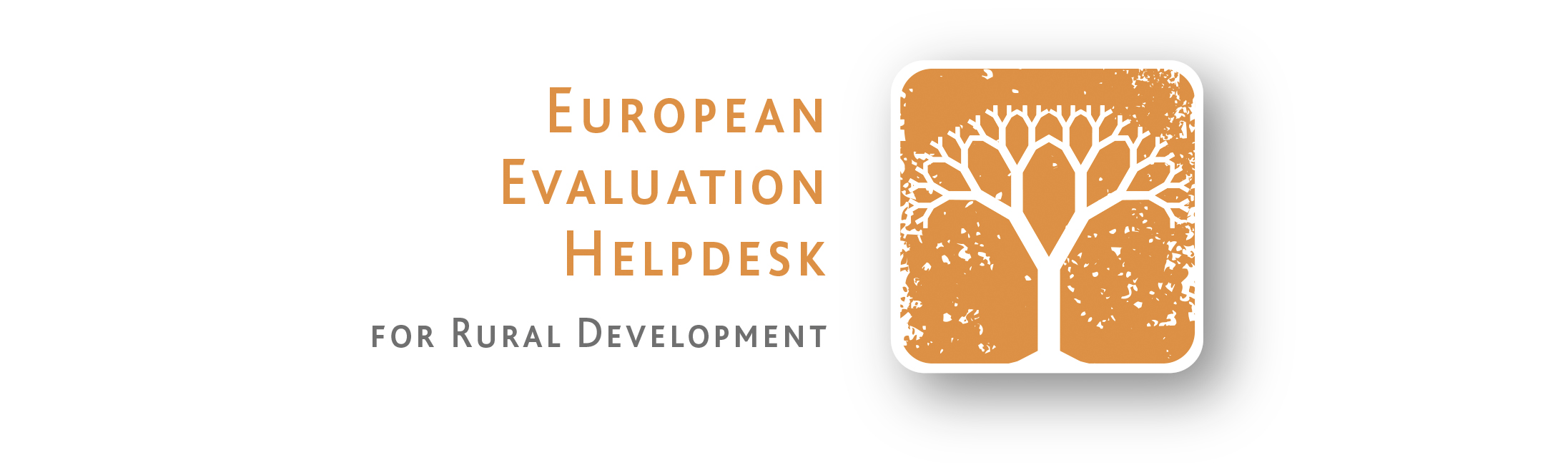 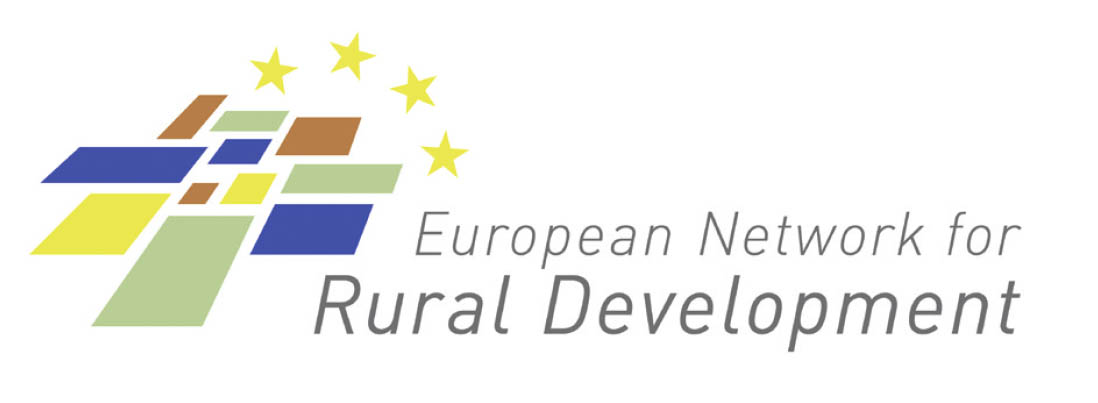 Tartalomjegyzék1.	FOGALMI KERET	41.1.	Innováció és vidékfejlesztés	41.2.	Az uniós szakpolitikai keret	121.2.1.	Az innováció szakpolitikai kerete az uniós és a vidékfejlesztési politikában	121.2.2.	Az innovációhoz kapcsolódó közös értékelési elemek	161.3.	Az innováció értékelésének kihívásai	182.	Hogyan kell értékelni a VFP-k keretében végrehajtott innovációt?	202.1.	A 2014–2020-as időszakra vonatkozó VFP-k keretében végrehajtott innováció értékelésének javasolt megközelítése (áttekintés)	202.2.	A VFP szerinti intézkedések/alintézkedések innovációs potenciáljának vizsgálata (ajánlott)	242.3.	Az innovációhoz kapcsolódó közös értékelési elemek kiegészítése (ajánlott)	272.4.	A releváns közös értékelési kérdések megválaszolása (kötelező)	282.4.1.	1. sz. közös értékelési kérdés: „A vidékfejlesztési program keretében végrehajtott beavatkozások milyen mértékben mozdították elő a vidéki térségekben az innovációt, az együttműködést és a tudásalap fejlesztését?”	292.4.2.	2. sz. közös értékelési kérdés: „A vidékfejlesztési program keretében végrehajtott intézkedések milyen mértékben mozdították elő – többek között a környezetgazdálkodás és a környezeti teljesítmény javítása érdekében – a mezőgazdaság, az élelmiszer-termelés és az erdőgazdálkodás, valamint a kutatás és innováció közötti kapcsolatok erősítését?”	402.4.3.	21. sz. közös értékelési kérdés: „Milyen mértékben járult hozzá a nemzeti vidékfejlesztési hálózat az 1305/2013/EU rendelet 54. cikkének (2) bekezdésében meghatározott célkitűzések eléréséhez?”	492.4.4.	23. sz. közös értékelési kérdés: „A vidékfejlesztési program milyen mértékben járult hozzá az Európa 2020 stratégia azon kiemelt céljának teljesítéséhez, amely az uniós GDP 3%-ának a kutatás-fejlesztés és az innováció terén való beruházására vonatkozik?”	652.4.5.	30. sz. közös értékelési kérdés: „A vidékfejlesztési program keretében végrehajtott beavatkozások milyen mértékben járultak hozzá az innováció ösztönzéséhez?”	743.	MELLÉKLETEK	873.1.	Glosszárium	873.2.	A VFP innovációs potenciáljának meghatározása lépésről lépésre	90Táblázatok és ábrák1. táblázat	Az 1. sz. közös értékelési kérdéshez kapcsolódó értékelési elemek és információforrások	332. táblázat	Az 1. sz. közös értékelési kérdéshez ajánlott módszerek	363. táblázat	Elbírálási kritériumok, mutatók, adatszükségletek és adatforrások	444. táblázat	A 2. sz. közös értékelési kérdéshez ajánlott módszerek	465. táblázat	A 21. sz. közös értékelési kérdés megválaszolásához szükséges kiegészítő elbírálási kritériumok, mutatók és adatok	566. táblázat	A 21. sz. közös értékelési kérdéshez ajánlott módszerek	627. táblázat	A 23. sz. közös értékelési kérdés megválaszolásához szükséges elbírálási kritériumok, mutatók és adatok	698. táblázat	A közös és a kiegészítő mutatók tervezett és tényleges értékeire vonatkozó példa	729. táblázat	A 30. sz. közös értékelési kérdéshez kapcsolódó értékelési elemek	771. ábra	Egyszerűsített ábra: a VFP-k hogyan mozdítják elő az innovációt?	62. ábra	Az innováció szakpolitikai kerete az uniós és a vidékfejlesztési politikában	123. ábra	Az innováció értékeléséhez kapcsolódó közös értékelési elemek	174. ábra	A 2014–2020-as időszakra vonatkozó VFP-k értékelésének lebonyolítása	205. ábra	Az innovációval kapcsolatos jelentéstételi követelmények	216. ábra	A VFP-kben előirányzott innováció értékeléséhez alkalmazott megközelítés	237. ábra	A VFP szerinti intézkedések/alintézkedések innovációs potenciáljára irányuló vizsgálat lépései	248. ábra	Az 1. sz. közös értékelési kérdéshez kapcsolódó beavatkozási logikára vonatkozó példa	329. ábra	Az M16 intézkedés egyes alintézkedéseinek innovációs potenciáljára vonatkozó példa	4310. ábra	A nemzeti vidékfejlesztési hálózat innovációval kapcsolatos beavatkozási logikája	5411. ábra	A 30. sz. közös értékelési kérdéshez kapcsolódó beavatkozási logikára vonatkozó példa	75KöszönetnyilvánításAz iránymutatást az európai vidékfejlesztési értékelési támogató szolgálat szakembereiből álló munkacsoport (többek között Boru Douthwaite, Marili Parissaki, Andreas Resch, Jela Tvrdonova, Valérie Dumont, Matteo Metta, Myles Stiffler, Hannes Wimmer) dolgozta ki. Különböző szakértők (Anna Maria Augustyn, Simona Cristiano, Juhász Anikó, Bill Slee) konzultatív szakértőként működtek közre, vagy az értékelési gyakorlatokra vonatkozó tapasztalataikkal járultak hozzá az iránymutatáshoz (Bart Van Herck, Dimitris Skuras). A Mezőgazdasági és Vidékfejlesztési Főigazgatóság képviselői gondoskodtak arról, hogy az iránymutatás összhangban legyen az uniós szakpolitikai kerettel.A tagállamok képviselői a véleményező testület 2017. március 22-i ülésén, valamint a KAP monitoringját és értékelését végző szakértői csoport 2017. május 10-i 11. ülésén tették meg az iránymutatás tervezeteivel kapcsolatos észrevételeiket.  Az Európai Vidékfejlesztési Hálózat (EVH) Kapcsolattartó Pontja és az Európai Innovációs Partnerség (EIP) Szolgáltató Pontja is felkérést kapott észrevételei megtételére.BEVEZETÉS Miért kell értékelni a vidékfejlesztési programok keretében végrehajtott innovációt? Az innováció a vidékfejlesztési politika három átfogó célkitűzésének egyike, amelynek teljesítésére a 2014–2020-as időszakra vonatkozó vidékfejlesztési programok (VFP-k) intézkedéseinek és kiemelt területeinek keretében végrehajtott beavatkozások nyújtanak módot. Az ezen átfogó célkitűzés tekintetében elért eredményekre irányul az innováció értékelése. Ebben az összefüggésben az Európai Mezőgazdasági Vidékfejlesztési Alapból (EMVA) támogatott innovációk vidékfejlesztési programokhoz és uniós szakpolitikai célkitűzésekhez való hozzájárulását kell értékelni az innovációval kapcsolatos közös értékelési kérdések megválaszolása érdekében.Az innováció különféle okok miatt értékelendő:a vidékfejlesztési beavatkozások elszámoltathatósága, valamint annak bizonyítása, hogy azok hogyan mozdították elő az innovációt a vidéki térségekben, illetve hogyan járultak hozzá a programok eredményeihez, a vidékfejlesztési politika hatásaihoz és az Európa 2020 stratégia célkitűzéseihez; az EMVA-ból innovációra nyújtott támogatás célzottabbá tétele, a programok legrelevánsabb kedvezményezettjeinek és területeinek, valamint a legalkalmasabb és leginkább támogatható tevékenységek kiválasztásával; az érdekelt felek azzal kapcsolatos közös tanulásának előmozdítása, hogy hogyan támogathatók és hogyan hajthatók végre innovatív projektek múltbeli tapasztalatokból levont tanulságok felhasználásával és a siker feltételeinek megértésével. Miért szükséges ez az iránymutatás?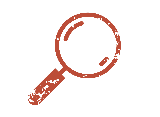 Az innováció értékelésének a 2014–2020-as programozási időszakban megnőtt a jelentősége annak köszönhetően, hogy a téma kiemelt helyre került az általános politikai menetrendben. A vidékfejlesztési programok támogathatják az innovációs folyamatokat, különféle kézzelfogható és megfoghatatlan eredményeket hozhatnak a programterületen és az innovációs rendszer egészében. Ezeknek a hatásoknak a rögzítése több módszertani kihívást hordoz az értékelés kapcsán: Hogyan határozzuk meg az értékelés tárgyát? A vidéki térségekben zajló innovációs folyamatokhoz hozzájáruló hatások közül melyek vezethetők vissza a VFP-re? Hogyan értékelhető az EMVA-ból nyújtott támogatással létrejött innovációknak a VFP tágabb értelemben vett eredményeihez és hatásaihoz való hozzájárulása? Hogyan mérhetők a regionális/nemzeti/uniós szakpolitikai célkitűzések eredményei?Az értékelési támogató szolgálatnak a 2014–2020-as időszakra vonatkozó vidékfejlesztési programok keretében végrehajtott innovációk értékelésével foglalkozó 4. tematikus munkacsoportja a következő célokat tűzte ki: (1) az innováció értékelése terén felmerülő legfontosabb kihívások vizsgálata és kezelése; (2) a területen szerzett meglévő értékelési tapasztalatok felülvizsgálata; (3) gyakorlati megoldások meghatározása és megtervezése a VFP-k keretében végrehajtott innováció értékeléséhez; (4) nem kötelező erejű iránymutatás kidolgozása az innovációval kapcsolatos közös értékelési kérdések megválaszolásához a meglévő iránymutatás és közös monitoring- és értékelési rendszer kiegészítésével. Kik az iránymutatás célcsoportjai?A 2014–2020-as időszakra vonatkozó vidékfejlesztési programok keretében végrehajtott innováció értékeléséről szóló iránymutatást a vidékfejlesztésben érdekelt felek különböző csoportjai számára szövegezte a Bizottság:Az irányító hatóságok a VFP szintjén végrehajtott innováció értékelésére vonatkozó információkat találnak benne: az innovációval kapcsolatos értékelési kérdések fogalmát, szakpolitikai keretét és annak meghatározását, hogy mire összpontosítanak e kérdések. Gyakorlati útmutatást kapnak annak szemléltetéséhez, hogy hogyan készítsék elő, hogyan irányítsák és hogyan hangolják össze az értékelést, és hogyan mérjék fel az innovációknak a VFP célkitűzéseihez való hozzájárulását. Az értékelési szakértők az innováció értékeléséhez kapcsolódó különféle kihívásokra vonatkozó megoldásokat találnak benne (például azt illetően, hogy hogyan vizsgálják meg a VFP innovációs potenciálját a VFP beavatkozási logikájának meghatározásakor, hogyan elemezzék az innovációknak a VFP keretében meghatározott célkitűzések eléréséhez, illetve a VFP eredményeihez és hatásaihoz való hozzájárulását). Az értékelők arra vonatkozó segítséget is találnak benne, hogy hogyan válasszák ki a legmegfelelőbb értékelési megközelítést és hogyan gyűjtsék össze a bizonyítékokat az értékelési kérdések megválaszolásához. Más érdekelt felek is használhatják az iránymutatást referenciadokumentumként: az Európai Bizottság tisztviselői (az innováció értékelése tekintetében felmerülő kérdésekhez); az európai innovációs partnerség (EIP) operatív csoportjai (a projektek megtervezésekor és a projektek innovációs potenciáljának értelmezésekor háttér-információként); a helyi akciócsoportok tagjai (a közösségvezérelt helyi fejlesztési stratégiájuk innovatív elemeinek és az innovatív elemek vidéki térségeken belüli innovációra kifejtett hatásainak az értékelésekor / a helyi akciócsoport önértékelése kapcsán végzett vizsgálatakor); a nemzeti vidékfejlesztési hálózatok a helyi akciócsoportoknak és az EIP operatív csoportjainak felkészítésekor és támogatásakor. Hogyan épül fel az iránymutatás?Az iránymutatás három részből áll: Az 1. fejezet kifejti a vidéki térségeken belüli innovációs rendszert és a vidékfejlesztési innováció értékelésének fogalmát. A fogalom bemutatása magában foglalja az uniós szakpolitikai keretnek és a VFP szakpolitikai keretének, továbbá azok kölcsönhatásának ismertetését, valamint a közös értékelési elemek áttekintését. Az 1.3. fejezet a vidékfejlesztési politika keretében végrehajtott innováció értékeléséhez kapcsolódó kihívásokra is kitér. A 2. fejezet az innováció értékelésének lebonyolításához kapcsolódó sajátosságokról és a jelentéstételi követelményekről tájékoztatja az irányító hatóságokat. A 2.2. fejezet az innovációval kapcsolatos értékelési kérdések megválaszolásának megközelítéseit fejti ki, és konkrét útmutatást nyújt minden egyes releváns közös értékelési kérdéshez, nevezetesen az innovációs vonatkozású 1., 2., 21., 23. és 30. számú kérdéshez. Ennek során ismertetésre kerülnek az innováció értékelése szempontjából megfelelő módszerek. A 3. fejezet (Mellékletek) a glosszáriumot és a vidékfejlesztési programokban rejlő innovációs potenciál meghatározásának lépéseit tartalmazza. FOGALMI KERETInnováció és vidékfejlesztés Hogyan értelmezhetjük az innovációt?Az uniós vidékfejlesztés összefüggésében az innovációt meglehetősen tágan értelmezik.Az innováció e tág értelmezése révén az EU-n belüli különböző társadalmi-gazdasági és környezeti helyzetekhez igazítható. Ez a VFP felépítéséhez, valamint ahhoz kapcsolódik, hogy képes-e szerepet vállalni a meglévő helyzetben és képes-e új megoldásokat biztosítani a vidéki kihívásokhoz és szükségletekhez. Ezek a megoldások nem feltétlenül radikálisak és számottevőek, de járhatnak olyan kisebb változásokkal, amelyek időnként nagyobb dolgokhoz készítik elő a terepet. A VFP keretében végrehajtott beavatkozások hogyan járulnak hozzá az innovációhoz?A vidékfejlesztési politika célja, hogy a vidékfejlesztési célkitűzések és prioritások megvalósítását, valamint a vidéki kihívások kezelését támogató tényezőként előmozdítsa az innovációt (a technológiai, az intézményi és a társadalmi innovációt). A VFP szerinti intézkedések/alintézkedések és kedvezményezettek (például az EIP operatív csoportjai, a helyi akciócsoportok, a mezőgazdasági termelők stb.) olyan teljesítményt, eredményeket és hatásokat váltanak ki, amelyek hozzájárulnak a VFP célkitűzéseihez, a keretét adó innovációs rendszerrel kölcsönhatásban. Az innovációs rendszerben helyi, regionális, nemzeti vagy nemzetek feletti szinten az innovációs szereplők meglehetősen heterogén csoportja vesz részt, többek között vidéki vállalkozók (például mezőgazdasági termelők, erdészek), a termelésieszköz-ágazat és az idegenforgalmi ágazat, feldolgozók, kereskedők, szabályozó hatóságok, kutatók, tanácsadó szolgálatok, kormányzati és civil társadalmi szervezetek. Az e szereplők közötti, kísérleti alapú interaktív tanulás létfontosságú szerepet tölt be az innovációs rendszerben, mivel ezek a szereplők (a rendszer számára) új ötleteket ültetnek át a gyakorlatba. A szereplők közötti technológia- és információáramlás kulcsfontosságú az innovációs rendszeren belüli információs folyamat szempontjából. Az innovációs folyamat három irányvonalat tartalmaz: 1. irányvonal: az új ötletek (például új nézetek, megközelítések, termékek, gyakorlatok, szolgáltatások, termelési folyamatok/technológia, új szervezési módszerek vagy új együttműködési és tanulási formák) rögzítését és továbbfejlesztését foglalja magában; 2. irányvonal: az egyének, illetve a tudás- és az innovációs rendszer kísérletezésre, önszervezésre, valamint új ötletek és megközelítések felhasználására való képességére vonatkozik; 3. irányvonal: szükségessé teszi, hogy az intézményi és a szakpolitikai környezet lehetővé tegye az újonnan megjelenő innovatív folyamatokat. A három irányvonal nem elszigetelt tényezőknek, hanem inkább az innovációba bevezető, egymást átfedő és egymással összekapcsolódó lehetőségeknek tekintendő (1. ábra).Egyszerűsített ábra: a VFP-k hogyan mozdítják elő az innovációt? 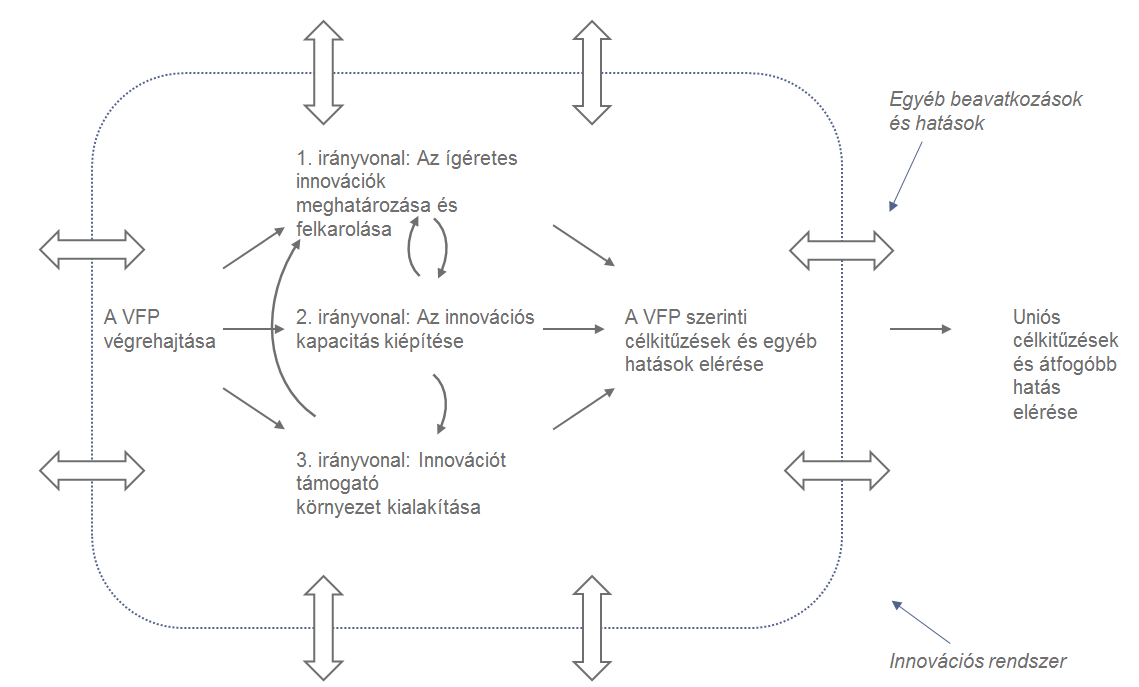 Forrás: Európai vidékfejlesztési értékelési támogató szolgálat, 2017A VFP szerinti intézkedések/alintézkedések és azok kombinációi – a VFP innovációt támogató konkrét megközelítésétől függően különböző mértékben – egy, két vagy mindhárom irányvonalhoz is hozzájárulhatnak (lásd az 1.2.1. szakaszt). Az első irányvonal azon ígéretes ötletek meghatározására és felkarolására való képességként írható le, amelyek bármilyen típusú (technológiai, nem technológiai, társadalmi. szervezeti stb.) innovációhoz vezethetnek. Az ilyen új ötletek elterjednek, hogy olyan valódi innovációvá váljanak, amely ideális esetben konkrét igényt elégít ki vagy sokak által alkalmazható lehetőséget teremt. Az innovációs folyamatok kialakításához az ötletek felkarolásának két legfontosabb lehetősége: (1) egyéni megközelítés (ötletet felvető személy megnyerése és felkarolása); (2) felkarolandó új ötletek felfedezése érdekében csoportokban dolgozó különféle érdekelt felek közreműködésével (a legjobb partnerek tömörítése egy olyan csoport létrehozása érdekében, amely ötvözi az innovációs projekt kialakításához szükséges kiegészítő kompetenciákat). 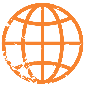 Ahhoz, hogy innovatív legyen, az ötletnek vagy legalább bizonyos aspektusainak a kérdéses környezetben vagy helyen újnak kell lennie, és kézzelfogható ígéretet kell nyújtania a hasznosságáról (azaz segítenie kell egy vagy több érdekelt felet abban, hogy valami újat, jobbat vagy olcsóbbat készítsen, miközben valamilyen igényre reagál vagy valamilyen lehetőséget bontakoztat ki). A második irányvonal az innovációs kapacitás kiépítéséhez kapcsolódik. Az irányvonal bizonyos körülmények között az első irányvonal végrehajtásának eredménye. A VFP megkönnyítheti a fejlesztési kihívások feltárásának a folyamatát, valamint az érdekelt és releváns innovációs szereplők tömörítésére adódó lehetőségek feltárásának a folyamatát (például az EIP operatív csoportjainak közreműködésével, amelyek kiegészítő ismeretekkel rendelkező releváns szereplők (például mezőgazdasági termelők, vállalkozások, tanácsadó szolgálatok, kutatók stb.) együttműködése keretében tesztelnek innovatív gyakorlatokat egy-egy innovatív projekt célkitűzéseink megvalósítása érdekében. Ez a szükséges készségek és ismeretek kialakítása révén járul hozzá a tudomány és a gyakorlat közötti szakadék áthidalásához. Az uniós kutatás- és innovációs politika – a Horizont 2020 keretprogram – alapján finanszírozott többszereplős projektekkel létrehozott szinergiáknak is lehetnek előnyei. Az operatív csoportok társadalmi-műszaki réseket is előidézhetnek. A társadalmi-műszaki rés olyan védett tér, amely lehetővé teszi, hogy az emberek újszerű technológiáról és/vagy intézményekről és/vagy új gyakorlati módszerekről tanuljanak, és kísérletezzenek azokkal. Amikor a rések megfelelően vannak kialakítva és megfelelően összekapcsolódnak, a fenntartható fejlődés irányába mutató, szélesebb körű társadalmi változások alapját is képezhetik. A harmadik irányvonal az innovációs rendszereket befolyásoló keretfeltételek és környezet megváltoztatására vonatkozik. Ez magában foglalja különféle támogató feltételek, például a következők javítását:intézményi (például felhatalmazások, szabványok, az innovációt támogató szakpolitikai/jogalkotási környezet biztosítása), eljárási (például rugalmas pénzforrások az érdekelt felek innováció iránti igényeinek kielégítése érdekében), szakmai (például képzésekhez való hozzáférés az innovációk ösztönzéséhez szükséges készségek, ismeretek és eszközök biztosítása érdekében), szervezeti (például innovatív megoldások keresésére hajlandó más partnerekkel való kölcsönhatás lehetősége), operatív (például a transznacionális vagy ágazatközi innováció lehetővé tétele), műszaki (például a vidéki gazdasági ágazatokban és a vidéki infrastruktúrában alkalmazható új technikák és technológiák támogatása). A VFP különböző intézkedések/alintézkedések ötvözésével támogathatja a harmadik irányvonalat (például a beruházási intézkedések biztosítják a támogató környezetet bármilyen típusú műszaki és technológiai innovációhoz, a minőségügyi és a marketingintézkedések az intézményi és az eljárási feltételeket támogatják, a tudásátadásra irányuló és a tanácsadási intézkedések szakmai támogató környezetet biztosítanak). A több, önmagát erősítő visszacsatolási spirál létrejöttében rejlő lehetőségek az 1. ábrán is láthatók még. Például:a technológiai és/vagy intézményi innováció folyamata olyan rendszerszintű innovációs kapacitást épít ki, amely közvetlen visszacsatolást ad az innováció mértékének és minőségének felgyorsításához; a VFP innovációbarát politikát támogató beavatkozásai (3. irányvonal) gyorsabb innovációt eredményeznek, ami nagyobb innovációs kapacitáshoz vezet. Az innovációs kapacitás fokozása segít az innovációs szereplőknek abban, hogy összeköttetéseket alakítsanak ki, és azokat felhasználják a vidékfejlesztési program által felkarolt innovációkat támogató intézményi vagy szakpolitikai környezet befolyásolásához. Az önmagukat erősítő spirálok azért fontosak, mert tőkeáttételt helyeznek kilátásba, azaz a VFP keretében végrehajtott, viszonylag csekély beavatkozások esetén nagyobb mértékben gyorsítják fel és támogatják a hatásokat (például egy vidékfejlesztési program szerinti innovációs projekt keretében kifejlesztett energiahatékony innovatív gazdálkodási gyakorlat az azt újonnan alkalmazóktól érkező pozitív visszacsatolásként terjed, amely ezt követően eljut másokhoz és befolyásol másokat ugyanazon gyakorlatok alkalmazására, jelentős energiamegtakarítási hatást eredményezve a térségben). Az innovációs projektek továbbá a VFP intézkedéseinek javulásához vezethetnek. Innovációs projekttel tesztelhető például jövőbeli agrár-környezetvédelmi és éghajlattal kapcsolatos intézkedések megvalósíthatósága és költséghatékonysága. Hogyan áll kölcsönhatásban a VFP a tágabb innovációs rendszerrel? A VFP kétféle, innovációhoz kapcsolódó eredményt hoz: a három irányvonalhoz kapcsolódó támogató eredmények (például az újonnan megjelenő innovatív ötletek mennyiségének és minőségének megváltozása; az innovációs kapacitás megváltozása; és a támogató környezet megváltozása). A támogató eredményekből (például új gyakorlatokból, nagyobb jövedelemből, fenntarthatóbb gazdálkodási gyakorlatok alkalmazásából) fakadó innovációs eredmények.Mindkét eredménytípus hozzájárul a vidékfejlesztési program célkitűzéseihez és a megfelelő mutatókkal értékelhető. Az, hogy befolyásolják-e és hogyan befolyásolják a meglévő innovációs rendszert, attól függ, hogy a VFP kedvezményezettjei hogyan értelmezik és tudatosítják azt, amit a program kínál. A reakciójukat történelmi tények, valamint a vidékfejlesztési programtól eltérő, folyamatban lévő, innováció-ösztönző folyamatok is befolyásolják: új technológiákra és eljárásokra irányuló kutatási tevékenységek, az innováció ösztönzésével kapcsolatos terjesztési és oktatási rendszerek, adóügyi intézkedések, hitelgaranciák, innovatív közbeszerzés, a Horizont 2020 keretprogram és az esb-alapok más olyan nemzeti/regionális programjai, amelyek a vidékfejlesztési programéval megegyező innovációs megközelítésben működnek közre,a piaci kereslet.A VFP keretében végrehajtott műveletek ugyanígy befolyásolni fogják a folyamatban lévő eljárások és beavatkozások értelmezésének és alkalmazásának módját, és azok is befolyásolni fogják a műveleteket. A VFP-ket nem elszigetelten hajtják végre, hanem azok az adott társadalmi-gazdasági környezetbeli összetett innovációs rendszerben fejtik ki hatásukat. A VFP alaphelyzete a meglévő innovációs háttértől függ (azaz az innovációs szereplőktől és a közöttük zajló kölcsönhatásoktól, a meglévő támogató környezettől, a piaci kereslettől, az egyéb beavatkozásoktól). Bármely értékelés célja az alaphelyzet rögzítése, valamint az észlelt változásoknak a VFP szerinti intézkedések és alintézkedések végrehajtására történő visszavezetése. Az uniós szakpolitikai keret Az innováció szakpolitikai kerete az uniós és a vidékfejlesztési politikábanKét olyan uniós finanszírozási eszköz létezik, amely kifejezetten a mezőgazdasági és az erdészeti innovációt támogatja. Az egyik a vidékfejlesztési politika, amely a közös agrárpolitika (KAP) két pillérének egyike. A másik a Horizont 2020, az „Innovatív Unió” elnevezésű kiemelt kezdeményezést végrehajtó uniós kutatási és innovációs keretprogram. A vidékfejlesztési politika célja, hogy – az EU innovációs célkitűzéseinek, nevezetesen az intelligens növekedésre vonatkozó célkitűzéseknek a megvalósítása érdekében – szinergikusan működjön a Horizont 2020 keretprogrammal. Az EU intelligens növekedésre vonatkozó kiemelt célkitűzései között szerepel, hogy a köz- és a magánberuházások együttes aránya az EU GDP-jének 3%-ára emelkedjen, és jobb feltételek legyenek a K+F-hez és az innovációhoz. Az innováció szakpolitikai kerete az uniós és a vidékfejlesztési politikában 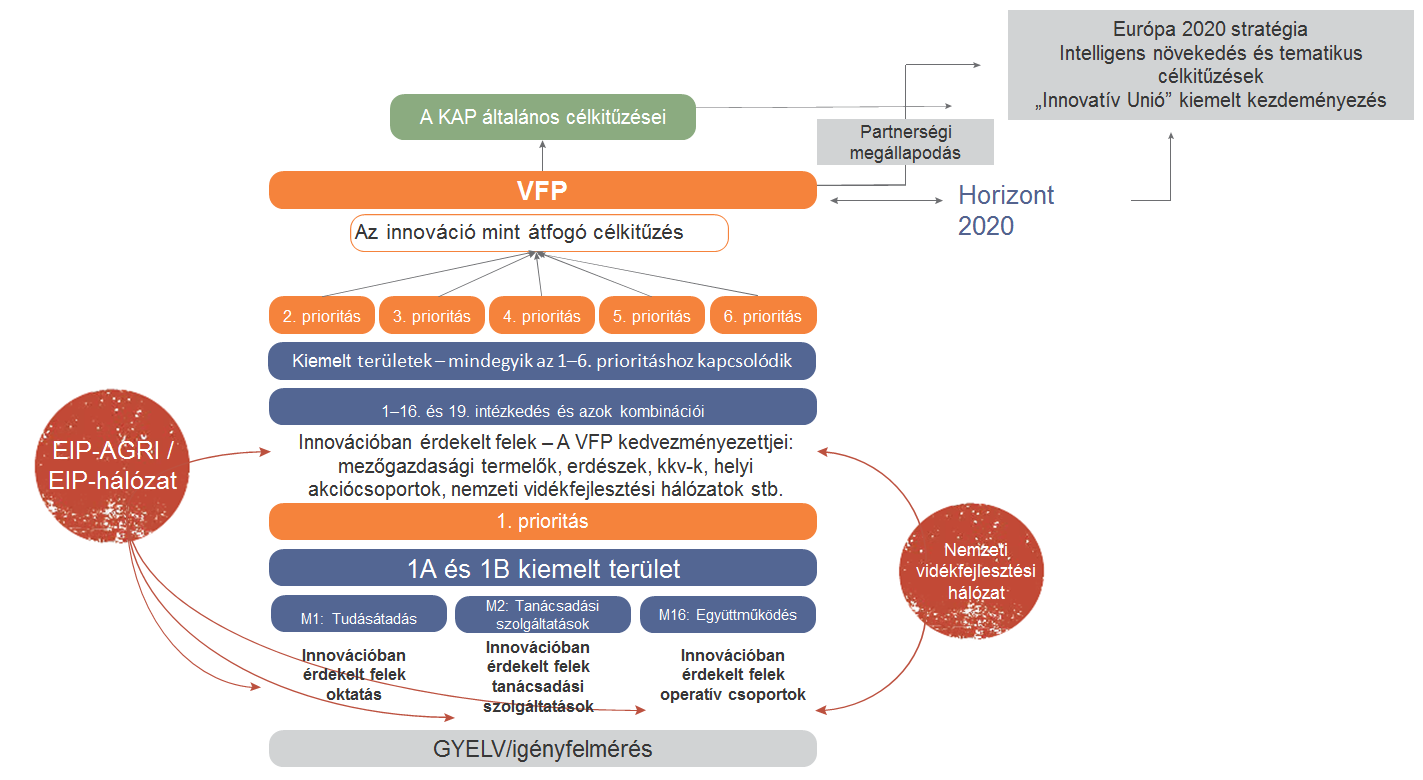 Forrás: Európai vidékfejlesztési értékelési támogató szolgálat, 2017A közös agrárpolitika fontos szerepet játszik az innováció révén megvalósított intelligens növekedéshez való hozzájárulásban. A KAP három célkitűzésének megvalósítása új ismeretek, új technológiák, új termékek, valamint új szervezési, tanulási és együttműködési módszerek kialakítását, megosztását és végrehajtását teszi szükségessé. A vidékfejlesztési politika 2014–2020 közötti felépítése kihangsúlyozza, hogy az innováció fontos a program megtervezésének és végrehajtásának szakaszában. A vidékfejlesztés területén megvalósított innováció különféle területekhez kapcsolódhat, többek között a következőkhöz: a mezőgazdasági üzemek területén végrehajtott fejlesztés, az élelmiszerlánc megszervezése és kockázatkezelés, az ökoszisztémák megőrzése és javítása, a társadalmi befogadás előmozdítása, a szegénység csökkentése, a gazdaság fejlesztése a vidéki térségekben stb.Hogyan gyökerezik az innováció a vidékfejlesztési programokban?A vidékfejlesztési stratégiában szerepel a VFP „innovációra irányuló – az uniós vidékfejlesztési prioritások (...) megvalósulását célzó – megközelítésének” ismertetése. Ebben az ismertetésben a mezőgazdaság termelékenységét és fenntarthatóságát célzó európai innovációs partnerség is szerepel. Mindegyik stratégia minden egyes uniós prioritás tekintetében kitér az innováció iránti, a GYELV-elemzésben és az igényfelmérésben meghatározott konkrét igényekre. Ezenfelül valamennyi uniós prioritás hozzájárul az innovációra vonatkozó átfogó célkitűzéshez. Az innovációt – amellett, hogy átfogó célkitűzés – a VFP-kben az Unió 1. átfogó prioritásának („a tudásátadás és az innováció előmozdítása a mezőgazdaságban, az erdőgazdálkodásban és a vidéki térségekben”) két kiemelt területe keretében is figyelembe veszik: 1A kiemelt terület: az innovációnak, az együttműködésnek és a tudásbázis gyarapításának az ösztönzése a vidéki térségekben,1B kiemelt terület: a kapcsolatok erősítése a mezőgazdaság, az élelmiszer-termelés és az erdőgazdálkodás, valamint a kutatás és az innováció között, egyebek mellett a környezetgazdálkodás és a környezeti teljesítmény javítása céljából.A VFP-k igen rugalmasan alkalmazzák és ötvözik a konkrét területi és innovációs igények kezelését célzó intézkedéseket és az intézkedések szinergiák megvalósítására való képességét. Az intézkedések különböző prioritások és kiemelt területek szerint programozhatók annak érdekében, hogy a lehető legnagyobb mértékben hozzájáruljanak a releváns célkitűzésekhez. A VFP egyes intézkedései még közvetlenebb hatásokat is kifejthetnek az innovációra, mégpedig az 1A és az 1B kiemelt területen:M1: Tudásátadás és tájékoztatási tevékenységekM2: Tanácsadási szolgáltatásokM16: Együttműködés (az EIP-AGRI operatív csoportjainak létrehozását és működtetését támogatja)M19: LEADER/közösségvezérelt helyi fejlesztési stratégiák; ez az intézkedés előmozdítja a LEADER egyik alapelvét képező innovációt, és ösztönzi a kisléptékű innovatív tevékenységeket a vidéki élet valamennyi vonatkozásában (gazdasági, társadalmi és környezetvédelmi)Innovációt előmozdító intézkedések más kiemelt területek vonatkozásában is programozhatók. Az M16 intézkedés például a legtöbb kiemelt területhez és vidéki prioritáshoz hozzákapcsolható. Ez a mezőgazdaság termelékenységét és fenntarthatóságát célzó európai innovációs partnerség (EIP-AGRI) támogatását szolgáló legfontosabb vidékfejlesztési intézkedés. Az innovációt konkrétan megemlítő egyéb intézkedések például a következők:Termelői csoportok és szervezetek létrehozása, amely esetben a tevékenységek „innovációs folyamatok megszervezését és előmozdítását” foglalják magukban (M 9);Az innováció a LEADER/közösségvezérelt helyi fejlesztés hét alapelvének egyike (M 19).Elvileg a VFP minden egyes intézkedése/alintézkedése előmozdíthatja az innovációt. A VFP által az innovációhoz választott konkrét megközelítés az innovációs projektek támogathatósági és kiválasztási kritériumaiban és a kiemelt területek innovációt támogató intézkedéseinek (tudásátadási intézkedések, tanácsadási szolgáltatások, együttműködés, beruházás, hálózatépítés stb.) kombinációjában nyilvánul meg. Az irányító hatóságok az innováció előmozdítása érdekében különféle megközelítéseket alkalmazhatnak a szóban forgó „puha” intézkedések (például az 1., 2. és 16. intézkedés) és „kemény” (beruházásokat, területfejlesztést, marketinget, a környezetet, a természetet stb. támogató) intézkedések megszervezésére és ötvözésére.Előfordulhat, hogy az innovációk másodlagosan járulnak hozzá más kiemelt területekhez. A 2A kiemelt területhez programozott együttműködési műveletek például innovatív megközelítést alakíthatnak ki a biológiai sokféleség javítása vonatkozásában, és ennélfogva a 4A kiemelt területhez való másodlagos hozzájárulást képviselhetnek. Az operatív csoportok innovatív tevékenységei olyan új technikát is kifejleszthetnek, amely segítséget nyújt az elsődleges mezőgazdasági termelés okozta talajerózióból fakadó károk (4C kiemelt területhez programozott) csökkentéséhez. Ez ugyanakkor a versenyképességet és a piacra jutást is javítja (a 2A kiemelt területhez való másodlagos hozzájárulás).A vidékfejlesztési politika keretében végrehajtott hálózatépítés fontos szerepet tölt be az innováció előmozdításában:Az európai innovációs partnerségi hálózat a 2014–2020-as időszakban bevezetett, kifejezetten a mezőgazdaság termelékenységét és fenntarthatóságát célzó európai innovációs partnerség (EIP-AGRI) támogatása céljával létrehozott új hálózati eszköz. Az európai innovációs partnerségi hálózat legfontosabb célkitűzései: az európai innovációs partnerségek operatív csoportjai közötti kapcsolatteremtés, az ismeretek, a szaktudás és a helyes gyakorlatok cseréjének megkönnyítése, valamint a gazdálkodói és a kutatói közösségek közötti párbeszéd megteremtése. Az EIP-AGRI hálózatát a Szolgáltató Pont segítségével az Európai Bizottság (Mezőgazdasági és Vidékfejlesztési Főigazgatósága) működteti. A Szolgáltató Pont munkacsoportja megkönnyíti a hálózatépítési tevékenységeket, konferenciákkal, fókuszcsoportokkal, műhelytalálkozókkal, szemináriumokkal és kiadványokkal javítja a kommunikációt, az ismeretek megosztását és cseréjét. Elsődleges célja az EIP-AGRI valamennyi szereplője – a mezőgazdasági termelők, a kutatók, a tanácsadók, a nem kormányzati szervezetek, a vállalkozások, a hatóságok stb. – közötti kölcsönhatás ösztönzése. Az innovációs partnerségi hálózat webalapú interaktív platformja támogatja a hálózatépítési feladatokat. A Szolgáltató Pont lehetővé teszi az innovációhoz kapcsolódó összes érdekelt fél, nevezetesen az operatív csoportok, a tanácsadó szolgálatok, a kutatók, a mezőgazdasági termelők és az ismeretek cseréjére szolgáló folyamat más érdekelt felei közötti hálózatépítést.A nemzeti vidékfejlesztési hálózatok előmozdítják az innovációt a mezőgazdaságban, az élelmiszer-termelésben, az erdőgazdálkodásban és a vidéki térségekben. E hálózatokat uniós szinten az Európai Vidékfejlesztési Hálózat (EVH) támogatja. A nemzeti vidékfejlesztési hálózatok „innovációközvetítő” szerepét tölthetik be, ami az agrárvilághoz való szoros kötődést és az agrárvilág alapos megértését, valamint rendkívül fejlett kommunikációs készségeket igényel. A nemzeti vidékfejlesztési hálózatok együttműködnek az európai innovációs partnerségi hálózattal annak érdekében, hogy az innováció ösztönzéséhez ihletet merítsenek, továbbá információkat és megközelítéseket cseréljenek. A helyes gyakorlatok és példák összegyűjtése, valamint a vidékfejlesztésben érdekelt felek közötti tematikus cserék megkönnyítése mellett e hálózatok konkrét feladata az innovációtámogató szolgálatok és a tanácsadó szolgálatok hálózatba szervezése. Ez segít a gyakorlati szakemberek innovatív ötleteinek rögzítésében.Az innovációhoz kapcsolódó közös értékelési elemek A VFP-ben szereplő értékelési terv az értékelések kiindulópontja. Az értékelési terv az átfogó kérdésekhez kapcsolódó értékelési témakörök és tevékenységek között szerepelteti az innováció értékelését. Ezekről a kapcsolódó tevékenységekről és megállapításokról az éves végrehajtási jelentések számolnak be. A közös monitoring- és értékelési rendszer az innováció értékeléséhez kapcsolódó értékelési elemeket, mégpedig a közös értékelési kérdéseket, az elbírálási kritériumokat és a mutatókat tartalmazza:A kiemelt területek szintjén két, innovációval kapcsolatos közös értékelési kérdés van, amelyek az 1A és az 1B kiemelt terület célkitűzéseihez kapcsolódnak. Ezek a kérdések a beavatkozásoknak a várt kimenetekhez és eredményekhez való hozzájárulását ragadják meg:1. sz. közös értékelési kérdés: „A vidékfejlesztési program keretében végrehajtott beavatkozások milyen mértékben mozdították elő a vidéki térségekben az innovációt, az együttműködést és a tudásalap fejlesztését?” 2. sz. közös értékelési kérdés: „A vidékfejlesztési program keretében végrehajtott intézkedések milyen mértékben mozdították elő – többek között a környezetgazdálkodás és a környezeti teljesítmény javítása érdekében – a mezőgazdaság, az élelmiszer-termelés és az erdőgazdálkodás, valamint a kutatás és innováció közötti kapcsolatok erősítését?” A 21. sz. közös értékelési kérdés: „Milyen mértékben járult hozzá a nemzeti vidékfejlesztési hálózat az 1305/2013/EU rendelet 54. cikkének (2) bekezdésében meghatározott célkitűzések eléréséhez?” a VFP más aspektusaihoz kapcsolódik, mégpedig a nemzeti vidékfejlesztési hálózatok várt kimeneteinek és elért eredményeinek rögzítéséhez. Ez a közös értékelési kérdés releváns az innováció szempontjából, mivel az 54. cikk (2) bekezdésének d) pontja szerinti célkitűzésre („az innováció előmozdítása a mezőgazdaságban, az élelmiszer-termelésben, az erdőgazdálkodásban és a vidéki térségekben”) vonatkozik.Az uniós célkitűzések szintjén két, innovációval kapcsolatos közös értékelési kérdés van a programok várt hatásaihoz való hozzájárulás rögzítéséhez. A 23. sz. közös értékelési kérdés a kiemelt uniós cél eléréséhez kapcsolódik: „A vidékfejlesztési program milyen mértékben járult hozzá az Európa 2020 stratégia azon kiemelt céljának teljesítéséhez, amely az uniós GDP 3%-ának a kutatás-fejlesztés és az innováció terén való beruházására vonatkozik?” A 30. sz. közös értékelési kérdés átfogó célkitűzésként értékeli az innovációt: „A vidékfejlesztési program milyen mértékben járult hozzá az innováció ösztönzéséhez?” Az alábbi ábra bemutatja, hogy a közös értékelési elemek (a közös értékelési kérdések, az elbírálási kritériumok és a mutatók) a különböző szinteken hogyan kapcsolódnak a szakpolitikai kerethez. Hét olyan közös mutató van, amely az innovációra vonatkozó közös értékelési kérdésekhez kapcsolódik: 5 kimeneti és 2 célmutató.Az innováció értékeléséhez kapcsolódó közös értékelési elemek 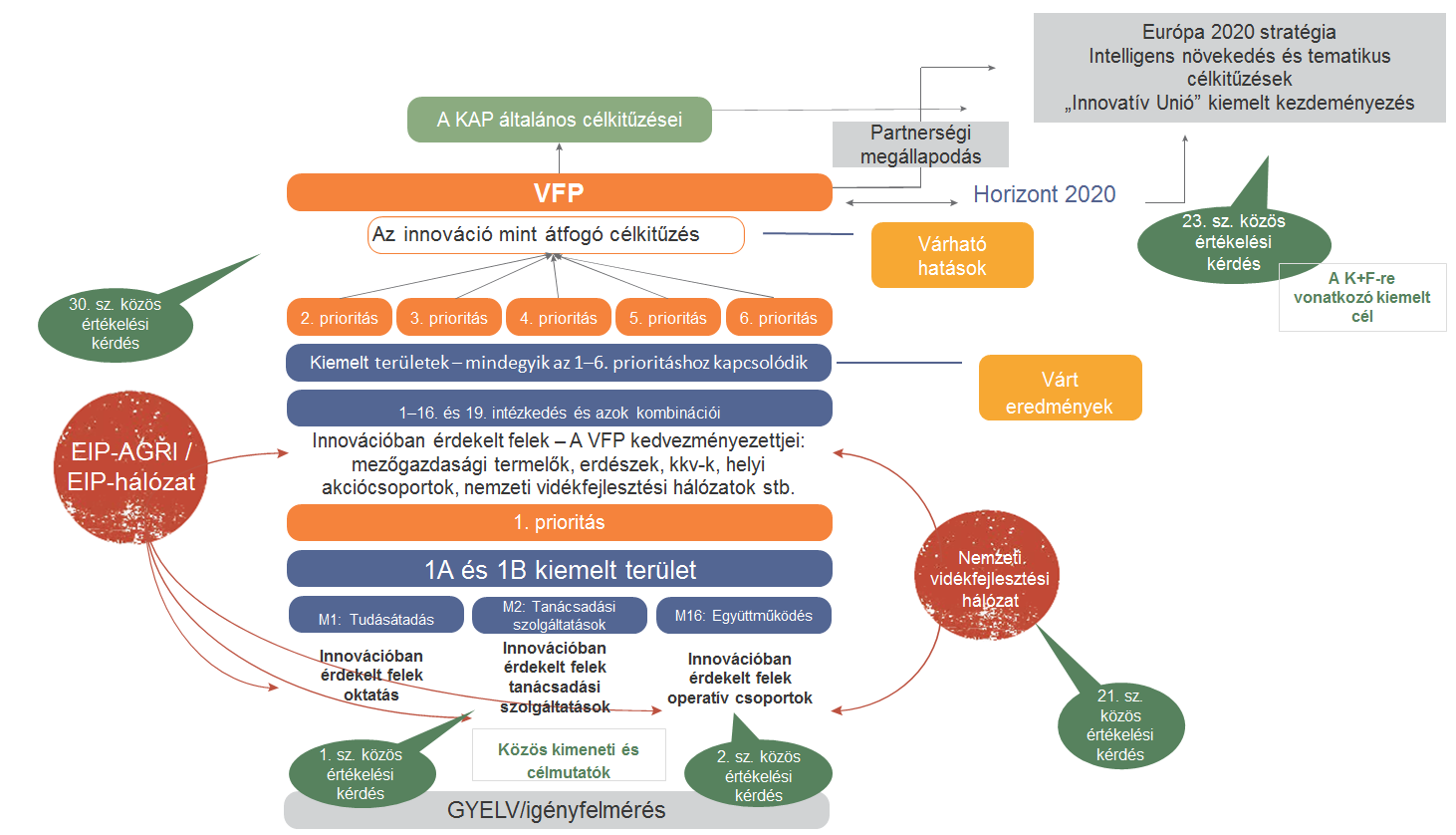 Forrás: Európai vidékfejlesztési értékelési támogató szolgálat, 2017Az innováció értékelésének kihívásaiTöbb olyan kihívás van, amelyet a VFP-k keretében végrehajtott innováció értékelésekor figyelembe kell venni.Tervezési kihívások Az értékelés tárgyának egyértelmű meghatározása: mire összpontosít az innováció értékelése? Az ismeret- és innovációs rendszer feltérképezése: az értékelt vidéki térségbeli adott ismeret- és innovációs rendszernek milyen alkotóelemei vannak, azok hogyan viszonyulnak egymáshoz, és hol vannak a határaik? A VFP-k milyen szerepet töltenek be azon belül?A VFP innovációval kapcsolatos megközelítésének áttekintése: Milyen konkrét innovációs potenciál rejlik egy adott VFP-ben? Melyek a célkitűzései? A kiválasztási kritériumok kifejezetten az innováció kezelését célozzák-e?A közös monitoring- és értékelési rendszerhez kapcsolódó kihívások Kiegészítő és programspecifikus értékelési elemek kidolgozása: hogyan kell az innováció értékeléséhez kapcsolódóan kiegészítő és programspecifikus értékelési elemeket kialakítani? Jelentéstétel az eredményekről: hogyan kell az értékelési eljárásokat a 2019-es éves végrehajtási jelentés szerinti időkerettel, valamint a 2024-es utólagos értékeléssel összehangolni?Módszertani kihívások Az innovációs folyamatoknak a VFP keretében végrehajtott beavatkozásokra történő visszavezetése: hogyan kell mérni, hogy a vidéki térségekben létrejött innovációs folyamatok milyen mértékben vezethetők vissza közvetlenül vagy közvetve a VFP keretében végrehajtott beavatkozásokra? Az innováció által kifejtett hatásoknak a VFP eredményeire és hatásaira történő visszavezetése. Megfelelő értékelési megközelítések kialakítása: Hogyan kell a mennyiségi és minőségi szempontú módszerek triangulációját és ötvözését végrehajtani az értékelési megállapítások értelmezéséhez, valamint következtetések és ajánlások megfogalmazásához? Szervezeti kihívásokEredményes és hatékony adatkezelés biztosítása: hogyan kell a közös és a kiegészítő mutatókhoz kapcsolódó adatokat kezelni, gyűjteni és elemezni, különösen akkor, ha az innovációt támogató intézkedések irányítása meghaladja különböző felelős szervek hatáskörét? A részt vevő érdekelt felek koordinálása: hogyan kell közös eljárást létrehozni és közös megállapodást elérni az irányító hatóságok és az innováció értékelésében részt vevő különféle érdekelt felek (például helyi akciócsoportok, az európai innovációs partnerség operatív csoportjai, a mezőgazdasági termelők/erdészek tanácsadói, a kutatók) között?Az értékelési megállapítások felhasználása a szakpolitika kialakításának és végrehajtásának javításához: hogyan kell utólagos következtetéseket levonni és utólagos ajánlásokat tenni az értékelési megállapítások alapján a VFP tökéletesítéséhez, az átláthatóságának, az elszámoltathatóságának és VFP-ben érdekelt felek közös tanulásának javításához?Hogyan kell értékelni a VFP-k keretében végrehajtott innovációt?A 2014–2020-as időszakra vonatkozó VFP-k keretében végrehajtott innováció értékelésének javasolt megközelítése (áttekintés)Az innováció értékelésének lebonyolításaAz innováció értékelése és az innovációval kapcsolatos értékelési kérdések megválaszolása a VFP értékelésének részét képezi. Ezért a lebonyolításukra jellemzően más VFP-értékelési tevékenységekkel együtt kerül sor. Az alábbi ábra ezt a folyamatot tekinti át. Az innováció értékelésének előkészítését, felépítését és lebonyolítását a 2.2–2.4. fejezet ismerteti részletesen. A 2014–2020-as időszakra vonatkozó VFP-k értékelésének lebonyolítása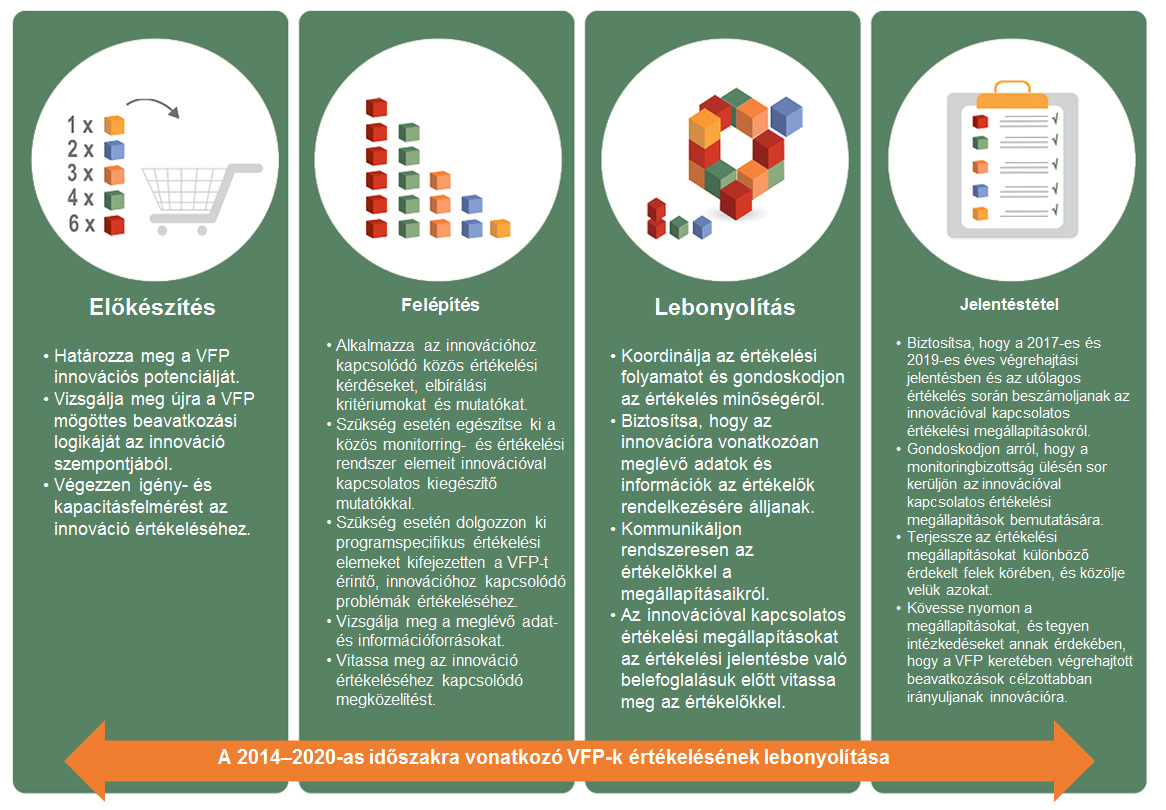 Forrás: Európai vidékfejlesztési értékelési támogató szolgálat, 2017Jelentéstétel az innováció értékelésérőlAz értékelési megállapítások Európai Bizottság részére történő jelentése az irányító hatóságok feladata. Az 5. ábra bemutatja, hogy az innovációval kapcsolatos értékelési megállapítások mely közös értékelési kérdéseknél foglalhatók bele a 2017-es és a 2019-es éves végrehajtási jelentésbe, valamint az utólagos értékelésbe. Az innovációval kapcsolatban szignifikáns értékelési megállapítások várhatóan a 2019-es éves végrehajtási jelentésben és az utólagos értékelésben szerepelnek. Mivel az innováció előmozdítása folyamatként értendő, az eredményei nehezen figyelhetők meg a program végrehajtásának korai szakaszaiban.Az innovációval kapcsolatos jelentéstételi követelmények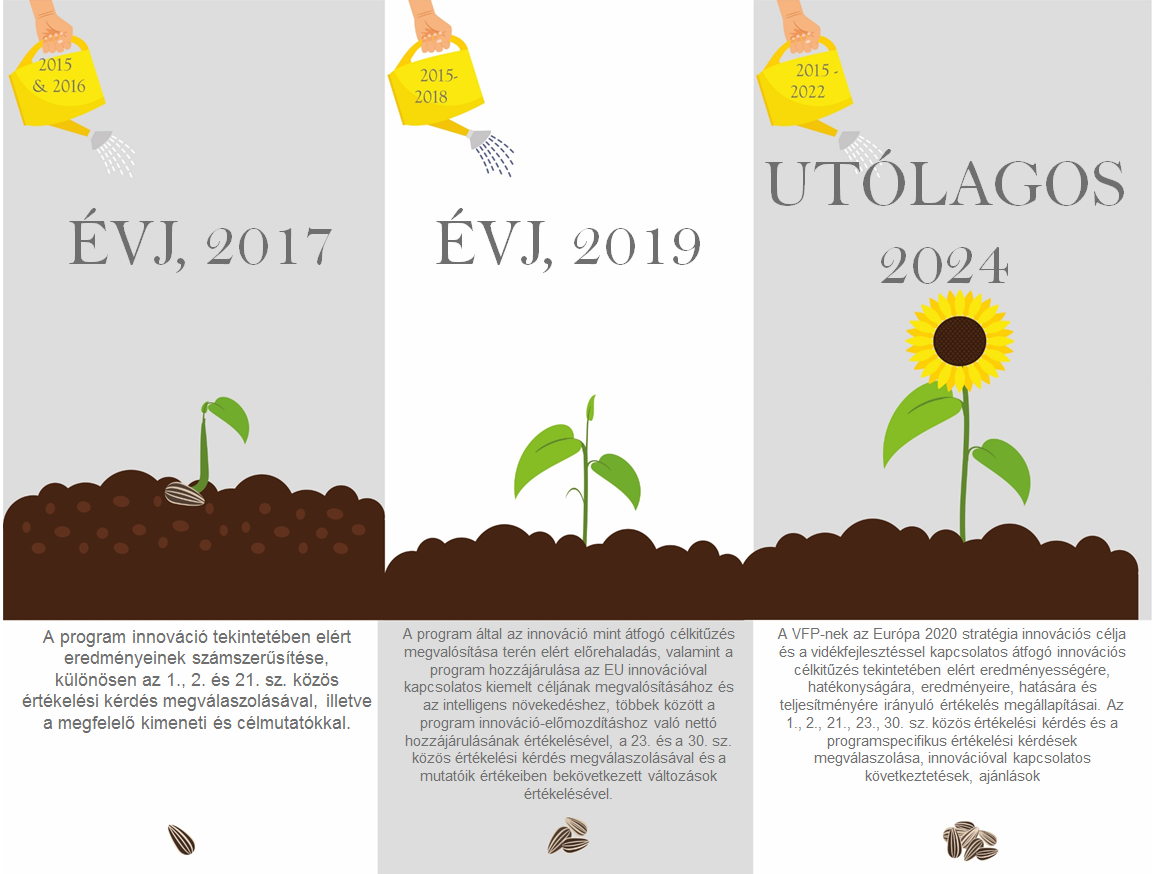 Forrás: Európai vidékfejlesztési értékelési támogató szolgálat, 2017Ez az iránymutatás ezért arra helyezi a hangsúlyt, hogy 2019-től hogyan kell megközelíteni az innováció értékelését.Az irányító hatóság az uniós szinten kialakított jelentéstételi formátumok mellett használhat más jelentéstételi formátumokat arra, hogy az innovációs szereplőket, a vidékfejlesztésben érdekelt feleket és a nagyközönséget tájékoztassa a VFP értékelésének megállapításairól (lásd még az egyéb útmutatásokat). További lehetőségként egyes tagállamok úgy is dönthetnek, hogy önállóan értékelik az innovációt és külön értékelési jelentéseket készítenek.  A jogi keret előírja, hogy az innovációval kapcsolatos releváns értékelési kérdések mindegyikét meg kell válaszolni, ennek során értékelni kell a releváns közös mutatókat és rögzíteni kell az uniós vidékfejlesztési politika által az innováció előmozdítása terén elért eredményeket. Az alábbi, nem kötelező erejű munkafázisok javasoltak:A VFP szerinti intézkedések/alintézkedések innovációs potenciáljának vizsgálata (ajánlott)Előfordulhat, hogy az innovációval kapcsolatos értékelési kérdések megválaszolásához kapcsolódó értékelési tevékenységek megkezdése előtt az irányító hatóságok és/vagy az értékelési szakértők meg szeretnék vizsgálni a VFP szerinti intézkedések/alintézkedések innovációs potenciálját (a 6. ábrán látható kék mező). Ez a lépés annak megértésében segíti az értékelőt és az irányító hatóságot, hogy az egyes intézkedések/alintézkedések hogyan járulhatnak hozzá a VFP innovációval kapcsolatos célkitűzéseinek megvalósításához (lásd a 2.2. fejezetet).Az innovációhoz kapcsolódó közös értékelési elemek kiegészítése (ajánlott)A közös monitoring- és értékelési rendszer alapvető értékelési elemeket tartalmaz az innovációval kapcsolatos közös értékelési kérdések megválaszolásához. Ha a közös értékelési elemek (az elbírálási kritériumok és a közös mutatók) nem elegendőek az összes várt hatás rögzítéséhez, az irányító hatóságok – ideális esetben az értékelési szakértőkkel együtt – kidolgozhatják a hiányzó elemeket (például az értékelési alkérdéseket, a kiegészítő elbírálási kritériumokat, valamint a kiegészítő mennyiségi és minőségi mutatókat) (a 6. ábrán látható zöld mezők) (lásd a 2.3. fejezetet).A releváns közös értékelési kérdések megválaszolása (kötelező)A VFP értékelői értékelik, hogy a VFP milyen eredményeket ért el az innováció előmozdítása terén, valamint azt, hogy a VFP hogyan járult hozzá az uniós és a nemzeti/regionális vidékfejlesztési politika célkitűzéseihez. Az értékelők felhasználják az értékelési megállapításokat a közös, a kiegészítő és a programspecifikus értékelési kérdésekre (a 6. ábrán látható narancssárga mezők) adott válaszok megfogalmazásakor. Az innovációval kapcsolatos közös értékelési kérdések megválaszolása egyedi megközelítést tesz szükségessé (lásd a 2.4. fejezetet).A VFP-kben előirányzott innováció értékeléséhez alkalmazott megközelítés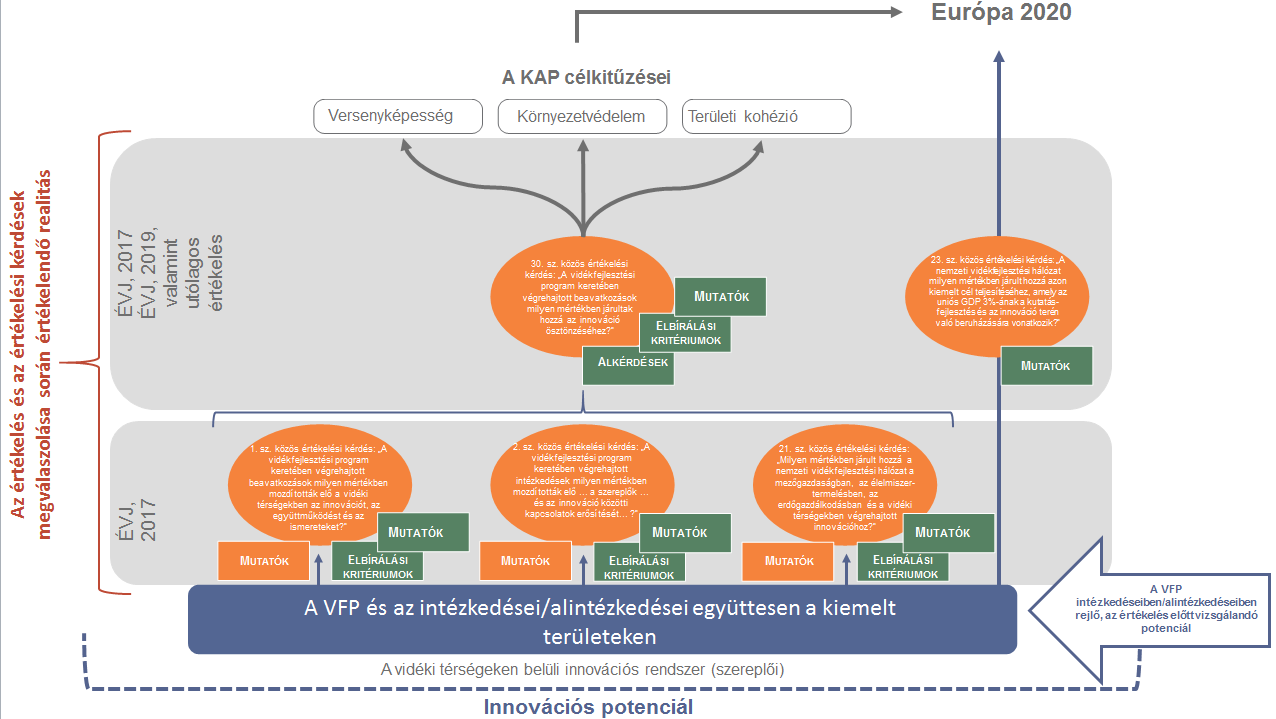 Forrás: Európai vidékfejlesztési értékelési támogató szolgálat, 2017A VFP szerinti intézkedések/alintézkedések innovációs potenciáljának vizsgálata (ajánlott)Miért kell megvizsgálnunk a VFP szerinti intézkedéseket az innovációs potenciáljuk szempontjából? Az irányító hatóságok igen rugalmasan ötvözhetik és alakíthatják ki a kiemelt területeken alkalmazandó különböző vidékfejlesztési intézkedéseket, melynek következtében a VFP-k nagyon különböző megközelítéseket alkalmazhatnak az innovációhoz. A VFP-n belüli intézkedések/alintézkedések kiválasztásának és ötvözésének vizsgálata segítséget nyújt az innováció konkrét megközelítésének és a VFP innovációs potenciáljának jobb megértéséhez. Ez érdemben hasznosítható az innovációval kapcsolatos közös értékelési kérdések megválaszolásához, különösen az értékelés későbbi szakaszaiban (például a 2019-es éves végrehajtási jelentésben vagy az utólagos értékelésben), amelyekben rögzíthetők a VFP innovációs folyamatokra kifejtett hatásai. Milyen innovációs potenciál rejlik a VFP szerinti intézkedésekben/alintézkedésekben? A VFP szerinti intézkedésekben/alintézkedésekben – külön-külön vagy a kiemelt területeken belüli más intézkedésekkel/alintézkedésekkel együtt – rejlő innovációs potenciál úgy értendő, hogy képesek-e a) innovatív ötletek felkarolásával, b) innovációs kapacitás együttműködésen alapuló kiépítésével, c) innovációt támogató környezet létrehozásával előmozdítani az innovációt a vidéki térségekben működő innovációs rendszerekben.Melyek a VFP-ben rejlő innovációs potenciál meghatározásának munkafázisai? A VFP szerinti intézkedések és alintézkedések vizsgálata arra irányul, hogy az intézkedéseket hogyan alakították ki az új ötletek felkarolásának, az innovációs kapacitás kiépítésének vagy az innovációt támogató környezet létrehozásának elősegítéséhez. A munkamódszer lehet szakértői értékelés vagy a VFP több kulcsfontosságú érdekelt felének részvételén alapuló participatív módszer. Ezt a vizsgálatot a javasolt kulcskérdések megválaszolásával kell elvégezni (lásd a 7. ábrát).A VFP szerinti intézkedések/alintézkedések innovációs potenciáljára irányuló vizsgálat lépései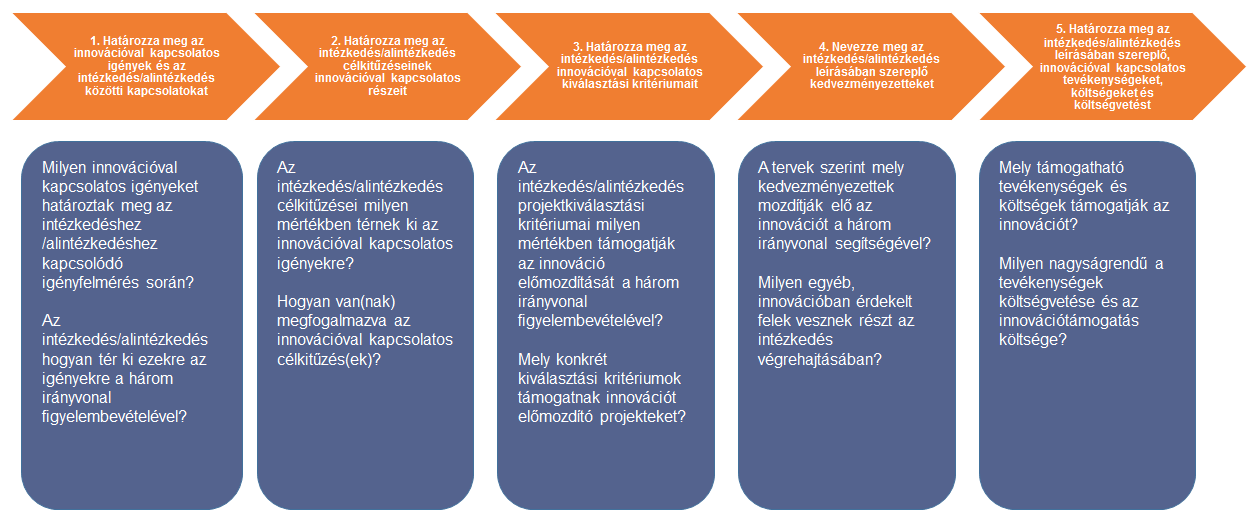 Forrás: Európai vidékfejlesztési értékelési támogató szolgálat, 2017Mit kell megvizsgálni a VFP-ben?A vizsgálatnak arra kell összpontosítania, hogy a kiemelt területen az egyedi intézkedések és az intézkedéscsoportok egyaránt képesek-e előmozdítani az innovációt (például képesek-e hozzájárulni az 1.1. fejezetben kifejtett három innovációs irányvonalhoz). Ehhez hasonlóan a nemzeti vidékfejlesztési hálózat innováció előmozdításával kapcsolatos potenciálja is meghatározható a nemzeti vidékfejlesztési hálózat tevékenységeinek vizsgálatával (lásd a 2.4.3. szakaszt). Összegzésképpen: az innovációs potenciál vizsgálatának legalább az alábbi közös értékelési kérdésekhez kapcsolódó intézkedésekre kell irányulnia: Az 1. sz. közös értékelési kérdés az M1, M2, illetve az M16 intézkedéshez (az 1305/2013/EU rendelet 14., 15., illetve 35. cikkéhez) kapcsolódik. A vizsgálat ezen intézkedések innovációs potenciáljára összpontosít, és segítséget nyújt a közös értékelési kérdés innovációval kapcsolatos részének megválaszolásához.A 2. sz. közös értékelési kérdés az M16 intézkedéshez (együttműködés) kapcsolódik. Az M16 intézkedés alintézkedéseinek vizsgálata elsősorban arra irányul, hogy hozzájárulhatnak-e a három irányvonalhoz. Az eredmények segítséget nyújtanak a közös értékelési kérdés innovációval kapcsolatos részének megválaszolásához.A 21. sz. közös értékelési kérdés a nemzeti vidékfejlesztési hálózat négy célkitűzésére vonatkozik. A nemzeti vidékfejlesztési hálózat innovációs potenciáljának a vizsgálata a nemzeti vidékfejlesztési hálózat azon tevékenységeire összpontosít, amelyek hozzájárulnak a nemzeti vidékfejlesztési hálózat következő közös célkitűzéséhez: „az innováció előmozdítása a mezőgazdaságban, az élelmiszer-termelésben, az erdőgazdálkodásban és a vidéki térségekben”. Ez a vizsgálat segítséget nyújt a közös értékelési kérdés innovációval kapcsolatos részének megválaszolásához.A 23. sz. közös értékelési kérdést annak értékelésével együtt kell megválaszolni, hogy a VFP hozzájárul-e ahhoz a kiemelt célhoz, hogy a K+F/innováció elérje az EU GDP-jének 3%-át (a köz- és a magánberuházások együttes aránya) az e célhoz kapcsolódó mutatók használatakor. A VFP összes intézkedésének az innovációs potenciál szempontjából történő vizsgálata a következőkhöz fontos: a) az innovációt előmozdító intézkedések meghatározása és b) az ezen intézkedésekhez kapcsolódó kiadások figyelembevétele a 23. sz. közös értékelési kérdés megválaszolásához használt mutatók kiszámítása során.A 30. sz. közös értékelési kérdés az innovációra vonatkozó átfogó célkitűzéshez kapcsolódik. Ebben az esetben az egyes kiemelt területek szerinti összes intézkedést/alintézkedést és azok kombinációját meg kell vizsgálni azon intézkedések/alintézkedések meghatározása érdekében, amelyek a három irányvonal segítségével előmozdíthatják az innovációt. Ennek az elemzésnek a segítségével az értékelő könnyebben szerkeszt esettanulmány-értékelést a 30. sz. közös értékelési kérdésben alkalmazni javasolt változáselmélet alapján. Milyen eredmény jön létre? A vizsgálat segít a VFP innovációval kapcsolatos beavatkozási logikájának konkrétabbá tételében. A vizsgálat feltárja a VFP azon intézkedéseit, amelyek a leginkább előmozdíthatják az innovációt, valamint azt is egyértelművé teszi, hogy az intézkedések mely területekre (irányvonalakra) vonatkoznak. A hatások későbbi értékelése során e vizsgálat eredményeit is figyelembe kell venni a VFP innováció előmozdításával kapcsolatos potenciáljának és a VFP ténylegesen elért eredményeinek az összehasonlításához. Ez segít abban, hogy az értékelő munkája azokra az intézkedésekre és alintézkedésekre összpontosítson, amelyek különösen relevánsnak minősülnek az innováció előmozdítása szempontjából. Az innovációhoz kapcsolódó közös értékelési elemek kiegészítése (ajánlott)Miért és mikor kell kiegészíteni a közös monitoring- és értékelési rendszert? A közös monitoring- és értékelési rendszer tartalmazza a releváns közös értékelési kérdések – az 1., 2. és 21. sz. kérdés – megválaszolásához szükséges alapvető értékelési elemeket (lásd az 1.2.1. szakaszt). Ezenfelül a „Common Evaluation Questions for RDPs 2014-2020” (A 2014–2020-as időszakra vonatkozó VFP-k közös értékelési kérdései) című munkadokumentum javaslatot tesz az innovációval kapcsolatos összes értékelési kérdés elbírálási kritériumaira, valamint néhány kiegészítő mutatóra. A 23. sz. közös értékelési kérdés például az Európa 2020 stratégia kiemelt céljához kapcsolódik, amely alapul szolgálhat e kérdés megválaszolásához. A 30. sz. közös értékelési kérdés az egyetlen olyan kérdés, amelyhez kiegészítő mutatók tartoznak. A közös értékelési elemeket az értékelés megkezdése előtt felül kell vizsgálni, és szükség esetén ki kell egészíteni. E vizsgálat során figyelembe lehet venni annak a vizsgálatnak a megállapításait, amely arra irányult, hogy a VFP innovációs potenciálja előmozdítja-e az innovációt (lásd a 2.2. fejezetet). Melyek a kiegészítő és a programspecifikus értékelési elemek kidolgozásának lépései?Az kiegészítő értékelési elemek kidolgozása (amelyet részletesen az „Assessment of RDP results: how to prepare for reporting on evaluation in 2017”) (A VFP eredményeinek értékelése: felkészülés a 2017. évi értékelésre vonatkozó jelentéstételre) című iránymutatás ismertet) a következőképpen foglalható össze: vizsgálja meg újra a VFP mögöttes beavatkozási logikáját az innováció szempontjából (lásd a 2.2. fejezetet);vizsgálja felül az innovációval kapcsolatos közös értékelési kérdéseket, elbírálási kritériumokat és mutatókat, és ellenőrizze, hogy elegendőek-e az innovációval kapcsolatos közös értékelési kérdések megválaszolásához; egészítse ki a közös monitoring- és értékelési rendszert az innovációval kapcsolatos kiegészítő értékelési elemekkel, amennyiben a közös elemek nem elegendőek az innovációval kapcsolatos közös értékelési kérdések megválaszolásához;dolgozzon ki programspecifikus értékelési elemeket az innováció értékeléséhez a programspecifikus kiemelt területekhez és az irányító hatóság konkrét érdekköréhez kapcsolódóan. A releváns közös értékelési kérdések megválaszolása (kötelező)Noha a közös értékelési kérdések megválaszolása kötelező, ez a fejezet nem kötelező erejű útmutatással szolgál arra vonatkozóan, hogy hogyan kell megválaszolni az innovációval kapcsolatos 1., 2., 21., 23. és 30. sz. közös értékelési kérdést. Ezeket a kérdéseket a 2019-ben benyújtandó, részletesebb éves végrehajtási jelentésben és az utólagos értékelés során kell megválaszolni.1. sz. közös értékelési kérdés: „A vidékfejlesztési program keretében végrehajtott beavatkozások milyen mértékben mozdították elő a vidéki térségekben az innovációt, az együttműködést és a tudásalap fejlesztését?”A közös értékelési kérdés értelmezéseHárom intézkedés járul hozzá a legnagyobb mértékben az 1. sz. közös értékelési kérdéshez kapcsolódó célkitűzés (azaz az innovációtámogatás) megvalósításához: az M1 intézkedés (14. cikk: „Tudásátadás és tájékoztatási tevékenységek”), az M2 intézkedés (15. cikk: „Tanácsadási szolgáltatások, üzemvezetési és helyettesítési szolgáltatások”) és az M16 intézkedés (35. cikk: „Együttműködés”). Ezenfelül az M19 intézkedés (az 1303/2013/EU rendelet 42. és 35. cikke) is úgy tekinthető, hogy jelentős mértékben hozzájárul a fenti célkitűzés innovációval kapcsolatos aspektusához.Elengedhetetlenül fontos megvizsgálni, hogy az intézkedések mely aspektusai támogatják az innovációt. Az 1. prioritás adott beavatkozási logikája például azt jelezheti, hogy az M1 és az M16 intézkedés az 1B (M16) vagy az 1C (M1) kiemelt területhez is közvetlenül hozzájárul, nem csak az 1A kiemelt területhez. Ezen intézkedések innovációval kapcsolatos elemei a következőképpen fejthetők ki: Az M1 intézkedés (a 14. cikk) a szakképzésre és a készségek elsajátítására, a demonstrációs és a tájékoztatási tevékenységekre terjed ki. Ezenfelül kiterjedhet mezőgazdasági üzemvezetési és erdőgazdálkodási csereprogramokra, valamint mezőgazdasági üzemlátogatásokra és erdészeti tanulmányutakra is. Bár a 14. cikk kifejezetten nem említi az innovációt, ezek a tevékenységek fontos szerepet tölthetnek be az innovációs kapacitás kiépítésében.Az M2 intézkedés (a 15. cikk) többek között az egyéni mezőgazdasági termelőknek, a fiatal mezőgazdasági termelőknek és az egyéb gazdálkodóknak nyújtott tanácsadásra, valamint a tanácsadók, illetve az innovációtámogató szolgáltatást nyújtók képzésére terjed ki. Ennek több eleme van, például a mezőgazdasági üzemek szintjére vonatkozó, többek között innováció-orientált VFP-intézkedésekkel kapcsolatos tanácsadás. A tanácsadási szolgáltatások nyújtása – azáltal, hogy lehetőséget nyújt a tudásátadásra – az innovációs kapacitás kiépítésének egyik módja (lásd az 1.1. fejezetet). Ezenfelül az európai innovációs partnerség keretében a tanácsadók/az innovációtámogató szolgálatok „coach” szerephez jutnak az operatív csoportoknál zajló interaktív innovációs folyamatokban.Az M16 intézkedés (a 35. cikk) a következőket támogatja: a) a vidékfejlesztési politika célkitűzéseinek és prioritásainak megvalósításához hozzájáruló különféle szereplők (a mezőgazdasági ágazat, az erdészeti ágazat, az élelmiszerlánc, a termelői csoportok, a szövetkezetek és a szakmaközi szervezetek stb.); b) klaszterek és hálózatok kiépítése; és c) az EIP-AGRI operatív csoportjainak létrehozása és működtetése. Az M16 intézkedés 10 alintézkedést tartalmaz, és az 1.1. fejezetben ismertetett mindhárom irányvonallal összefüggésben támogatja az innovációt (lásd az alábbi háttérmagyarázatot).Az M19 intézkedés (a 42. cikk) a LEADER-alapelvek alkalmazásával támogatja a helyi vidékfejlesztést. Az egyik ilyen alapelv a helyi akciócsoportok tevékenységeivel és a közösségvezérelt helyi fejlesztési stratégiák kedvezményezettjeinek tevékenységeivel történő innováció-ösztönzésre helyezi a hangsúlyt. Az M19 intézkedés 5 alintézkedést tartalmaz, és az 1.1. fejezetben ismertetett irányvonalak közül egy, kettő vagy mindhárom összefüggésében támogatja az innovációt (lásd az alábbi háttérmagyarázatot). Konkrét kihívások Kiegészítő és programspecifikus értékelési elemek kidolgozása: Az 1. sz. közös értékelési kérdés egy olyan közös célmutatóhoz (T1) kapcsolódik, amely nem feltétlenül elegendő a közös értékelési kérdés megválaszolásához, és ezért ahhoz esetlegesen a releváns intézkedések innovációval kapcsolatos kihívásainak mérésére szolgáló kiegészítő mutatókat kell társítani. Ugyanakkor két közös kimeneti mutató felhasználható az 1. sz. közös értékelési kérdés megválaszolásához (O13: Tanácsadással segített kedvezményezettek száma és O16: EIP-műveletek száma). A konkrét beavatkozási logikától függően kiegészítő értékelési elemekre lehet szükség az innovációval kapcsolatos összes aspektus értékeléséhez. Az innováció támogatása tekintetében észlelt változásoknak az M1, M2, M16 és M19 intézkedésre történő visszavezetése.Az (1B kiemelt területtől eltérő) egyéb kiemelt területekhez programozott intézkedések innovációhoz való hozzájárulásának rögzítése. Az 1. sz. közös értékelési kérdés megválaszolásához javasolt megközelítésBeavatkozási logika Az 1. sz. közös értékelési kérdéshez kapcsolódó beavatkozási logika az innováció szempontjából is újra megvizsgálható. Ez általában az 1A kiemelt területtől eltérő kiemelt területekhez programozott M1, M2, M16 és M19 intézkedés, valamint azokkal együtt végrehajtott más intézkedések innovációs potenciáljára irányuló vizsgálat eredményei alapján végezhető el (lásd a 2.2. fejezetet). Ennek segítségével rögzíthetők a programnak az 1A kiemelt terület célkitűzései terén elért eredményei, valamint megállapítható, hogy a VFP mely kedvezményezettjei és érdekelt felei szolgáltathatnak adatokat és információkat. Az 1. sz. közös értékelési kérdéshez kapcsolódó beavatkozási logikára vonatkozó példa 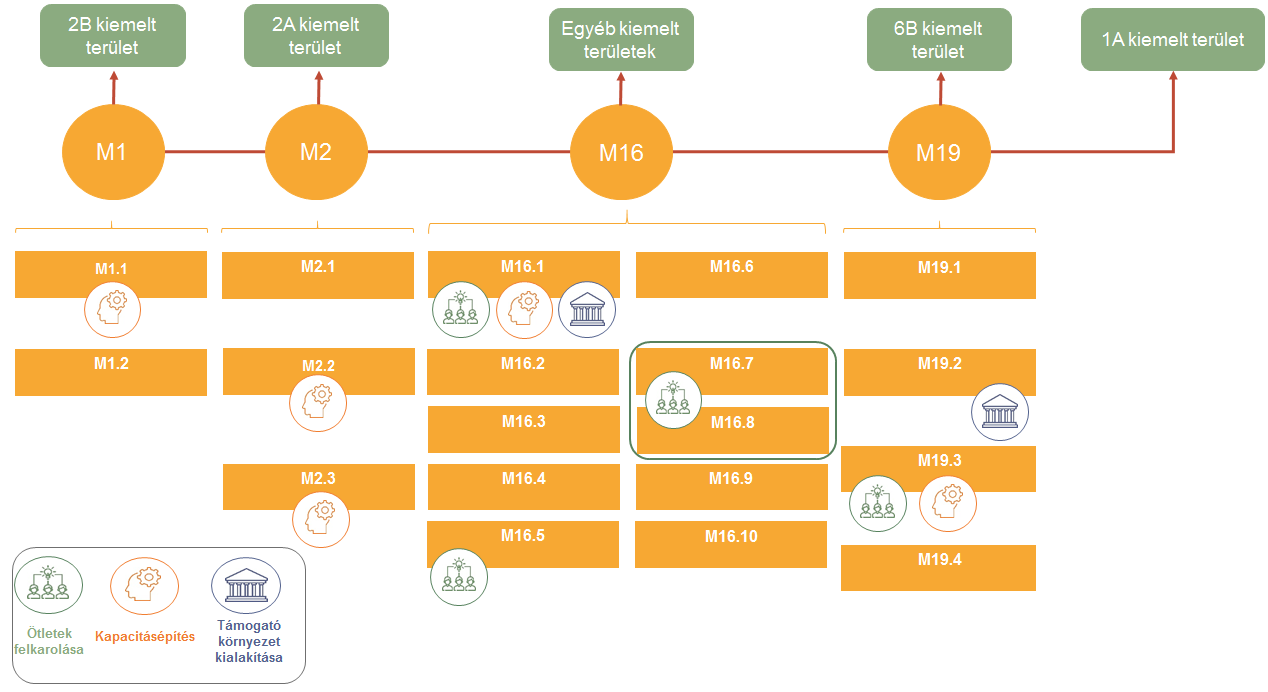 Forrás: Európai vidékfejlesztési értékelési támogató szolgálat, 2017Értékelési elemek Az 1. sz. közös értékelési kérdéshez kapcsolódó közös elbírálási kritériumok és mutatók az M1, M2, M16 és az M19 intézkedés szerinti műveletek kimeneti szintjén maradnak. Előfordulhat, hogy ezen intézkedések eredményeinek értékeléséhez kiegészítő elbírálási kritériumokat és mutatókat kell kidolgozni (lásd az 1. táblázatot).Az 1. sz. közös értékelési kérdéshez kapcsolódó értékelési elemek és információforrásokAz 1. sz. közös értékelési kérdés megválaszolásához javasolt értékelési módszertan Az 1. sz. közös értékelési kérdéshez kapcsolódó közös mutatók kiszámítását az „Assessment of RDP results: how to prepare for reporting on evaluation in 2017” (A VFP eredményeinek értékelése: felkészülés a 2017. évi értékelésre vonatkozó jelentéstételre) című iránymutatás 11. melléklete ismerteti. Az 1. sz. közös értékelési kérdés innovációval kapcsolatos részének értékeléséhez javasolt lépések:1. LÉPÉS: Határozza meg az M1, M2, M16 és M19 intézkedések/alintézkedések (innovatívként kategorizált műveleteket végrehajtott) kedvezményezettjeinek innovációs potenciálját. 2. LÉPÉS: Számszerűsítse a kimeneti és a célmutatókat a VFP/a helyi akciócsoportok műveleteit tartalmazó adatbázis (innovatívként kategorizált műveleteket végrehajtott) kedvezményezettekre vonatkozó monitoringadatai segítségével. A műveleteket tartalmazó adatbázisnak az innováció értékeléséhez történő felhasználása érdekében az irányító hatóságok dönthetnek úgy, hogy innovációhoz kapcsolódó adatelemekkel egészítik ki ezeket az adatokat, és innovációhoz kapcsolódó adatelemeket gyűjtenek. 3. LÉPÉS: Meghatározott módszerek segítségével gyűjtsön bizonyítékokat a közös értékelési kérdés megválaszolásához. Felmérések, fókuszcsoportok és például a Delphi-módszer segíthet a javasolt elbírálási kritériumokhoz és kiegészítő eredménymutatókhoz történő adatgyűjtés során. E módszerek alkalmazásakor figyelembe kell venni az adatok minőségének és érvényességének kérdését, ha az adatokat a kedvezményezettek jelentik (lásd a 2. táblázatot). 4. LÉPÉS: Elemezze és értelmezze az összegyűjtött bizonyítékokat, és azokat használja fel az 1. sz. közös értékelési kérdés innováció-támogatással kapcsolatos vonatkozásának megválaszolásához. Az 1. sz. közös értékelési kérdéshez ajánlott módszerek Az éves végrehajtási jelentésekben 2017-ben közölt értékelési gyakorlatokKockázatok és megoldások Következtetések és ajánlásokA következtetéseknek és az ajánlásoknak legalább az alábbi szakpolitikai kérdésekre kell kitérniük:Az M1, M2, M16 és M19 intézkedés és a meghatározott alintézkedéseik innovációs potenciáljának megvalósítása (a három irányvonal segítségével).Az M1 intézkedés szerinti képzési és tájékoztatási tevékenységek és az M2 intézkedés szerinti tanácsadási szolgáltatások hatása az innovációs kapacitás kiépítésére.Különösen az operatív csoportok együttműködési projektjeinek az innováció támogatására kifejtett hatása, konkrétabban:Az operatív csoportok projektjeinek száma, alkalmazási köre, tartalma és időtartama hasznos következtetésekkel szolgálhat a gyakorlatba átültetendő innovatív ötletek meghatározásával kapcsolatban.Az operatív csoportok projektjeinek száma és típusa, valamint az innovációban érdekelt felek részvétele releváns következtetésekkel szolgálhat az együttműködési intézkedés által a vidéki térségek innovációs kapacitása terén elért eredményekkel kapcsolatban.Arra vonatkozó következtetések, hogy az operatív csoportok projektjei milyen mértékben hoznak létre az innováció létrejöttét elősegítő struktúrákat és eljárásokat. A helyi akciócsoportok tevékenységei (többek között a helyi akciócsoportok közötti együttműködés) és a közösségvezérelt helyi fejlesztési stratégiák keretében végrehajtott projektek által kifejtett hatás. További olvasnivalók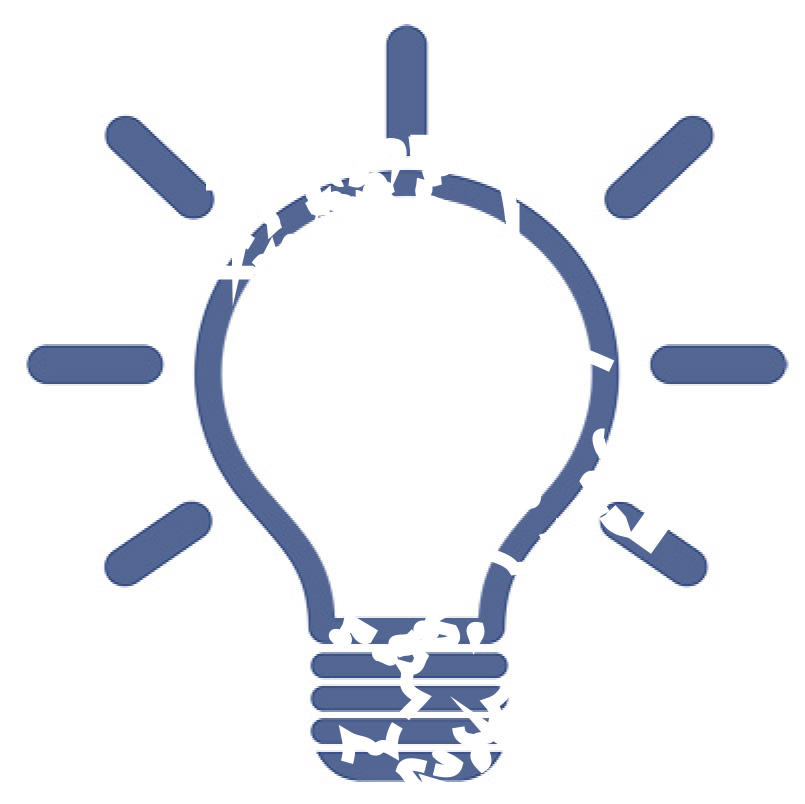 2. sz. közös értékelési kérdés: „A vidékfejlesztési program keretében végrehajtott intézkedések milyen mértékben mozdították elő – többek között a környezetgazdálkodás és a környezeti teljesítmény javítása érdekében – a mezőgazdaság, az élelmiszer-termelés és az erdőgazdálkodás, valamint a kutatás és innováció közötti kapcsolatok erősítését?”A közös értékelési kérdés értelmezéseA 2. sz. közös értékelési kérdés elsősorban az együttműködésről szóló 35. cikk szerinti M16 intézkedéshez és annak 10 alintézkedéséhez kapcsolódik. A mezőgazdaság, az élelmiszer-termelés, az erdőgazdálkodás, valamint a kutatás és az innováció közötti kapcsolatok háromféleképpen mozdíthatók elő:együttműködés a mezőgazdasági és az erdészeti ágazat, az élelmiszerlánc különféle szereplői, továbbá a vidékfejlesztési politika célkitűzéseihez hozzájáruló egyéb szereplők, valamint a termelői csoportok, a szövetkezetek és a szakmaközi szervezetek között;klaszterek és hálózatok kiépítése, amelyek konkrétabb, de fontos együttműködési formák;az EIP-AGRI operatív csoportjainak létrehozása, amelyek a vidékfejlesztési politika új komponensét jelentik, a kutatás és a gyakorlat egymáshoz közelítésére hivatottak.A vidékfejlesztési politika által ezekre az együttműködési formákra nyújtott támogatás az idők során változott. Az előző programozási időszakban nagyon konkrét együttműködési formákat (élelmiszer-minőségi rendszereket és termelői csoportokat), illetve (a LEADER keretében) a helyi szintű együttműködést támogatták. A jelenlegi szakpolitika előmozdítja a szereplők szélesebb köre közötti kapcsolatokat, az együttműködési tevékenységek alkalmazási köre és összetétele tekintetében pedig nagyobb rugalmasságot biztosít. A vidékfejlesztési politika a mezőgazdaság, az erdőgazdálkodás és az élelmiszerlánc, valamint a kutatási/innovációs szereplők összekapcsolásával kiemelkedő hangsúlyt helyez az innovációra mint a VFP célkitűzéseinek megvalósításához vezető irányvonalra. Például:A kutatás és a gyakorlat összekapcsolása segítséget nyújthat az olyan innováció meghatározásához, amely javíthatja a program végrehajtását és hozzájárulhat a VFP célkitűzéseihez. A tanácsadók és az innovációtámogató szolgálatok által az együttműködési projektekhez nyújtott támogatásra (többek között a nemzeti vidékfejlesztési hálózatok által nyújtott támogatásra) helyezett hangsúly hozzájárulhat az innovációs kapacitás kiépítéséhez, valamint a versenyképesség és/vagy a környezet javításához.A környezetgazdálkodás és a környezeti teljesítmény javítása céljából folytatott együttműködés a 2. sz. közös értékelési kérdés másik hangsúlyos eleme. Az együttműködési projektek alkalmazási köre kiterjed az erőforrások (a víz, a talaj, a levegő), a biológiai sokféleség és a természeti környezet védelmére és javítására, valamint az éghajlatváltozás mérséklésére és az ahhoz való alkalmazkodásra. Az éghajlatváltozás mérséklését és az ahhoz való alkalmazkodást célzó környezetgazdálkodás magában foglalhat víz- és energiahatékonysággal és -megtakarítással kapcsolatos tevékenységeket.Konkrét kihívások Kiegészítő és programspecifikus értékelési elemek kidolgozása: A 2. sz. közös értékelési kérdés egyetlen közös célmutatóhoz kapcsolódik (T2: az együttműködési intézkedés keretében támogatott együttműködési műveletek teljes száma), amely nem feltétlenül elegendő a közös értékelési kérdés megválaszolásához.Az észlelt változásoknak a mezőgazdaság, az erdőgazdálkodás, valamint a kutatás és az innováció közötti kapcsolatokra történő visszavezetése. Ezek a változások a környezetgazdálkodáshoz és a környezeti teljesítményhez, az M16 együttműködési intézkedéshez és a VFP célkitűzéseinek eléréséhez való hozzájárulásához kapcsolódnak. Az 1B kiemelt területtől eltérő kiemelt területekhez programozott, a mezőgazdaság, az erdőgazdálkodás, valamint a kutatás és az innováció közötti kapcsolat megerősítését célzó – nevezetesen a környezetgazdálkodáshoz és a környezeti teljesítményhez kapcsolódó – intézkedések (többek között az M16 intézkedés alintézkedései) hozzájárulásának rögzítése. A 2. sz. közös értékelési kérdés megválaszolásához javasolt megközelítésBeavatkozási logika Az alábbi példában a 2. sz. közös ellenőrzési kérdéshez kapcsolódó beavatkozási logika az M16 intézkedésnek az 1B kiemelt területhez, illetve az 1B kiemelt terület célkitűzéseihez hozzájáruló más kiemelt területekhez programozott alintézkedéseiből áll. A beavatkozási logika felülvizsgálatának lehetséges kiindulópontja annak vizsgálata, hogy az M16 intézkedés alintézkedéseiben rejlik-e innovációs potenciál ahhoz, hogy a három irányvonalon keresztül előmozdítsák az innovációt. Az M16 intézkedés egyes alintézkedéseinek innovációs potenciáljára vonatkozó példa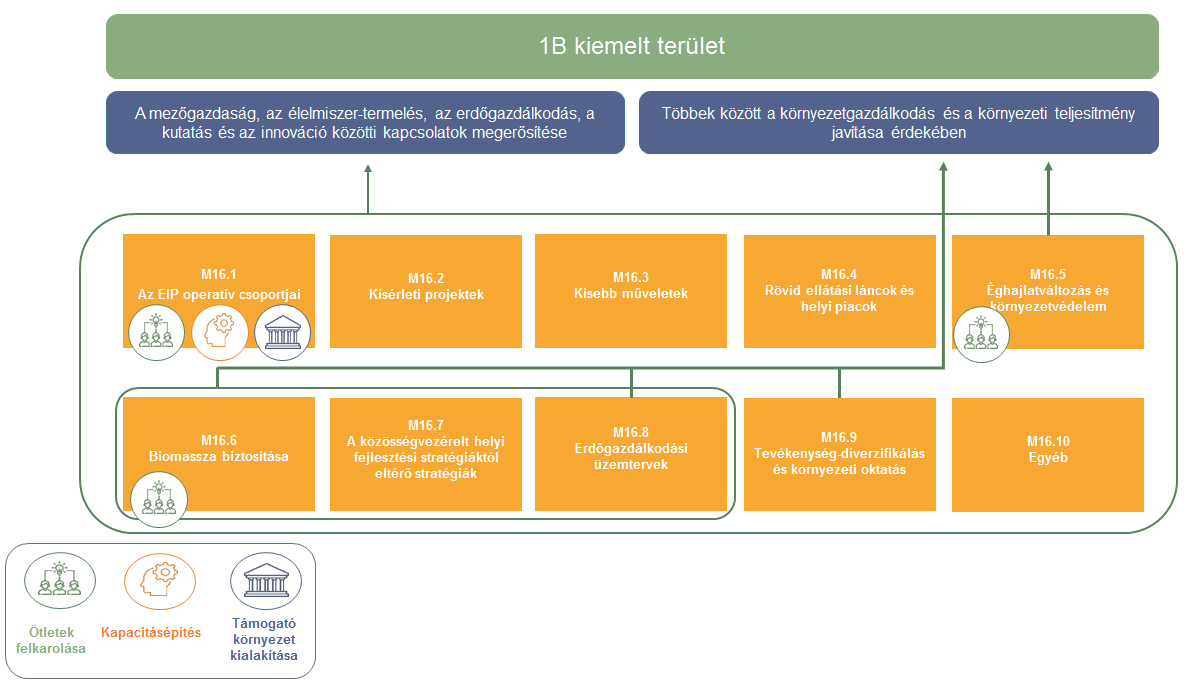 Forrás: Európai vidékfejlesztési értékelési támogató szolgálat, 2017Ezenfelül az M16 intézkedésnek az 1B kiemelt területtől eltérő kiemelt területekhez programozott összes alintézkedésére ki kell térni a 2. sz. közös értékelési kérdés innovációval kapcsolatos aspektusainak megvalósítására irányuló értékelés során. Ha például az M16.1 alintézkedést a 2A kiemelt területhez programozzák, a mezőgazdasági termelők, a kutatók és az innovációs tanácsadók közötti kapcsolatok figyelembe vehetők a 2. sz. közös értékelési kérdés értékelése során.Értékelési elemek A 2. sz. közös értékelési kérdéshez kapcsolódó közös elbírálási kritériumok és mutatók az együttműködési intézkedés szerinti műveletek kimeneti szintjén maradnak. Előfordulhat, hogy ezen intézkedések eredményeinek értékeléséhez kiegészítő elbírálási kritériumokat és mutatókat kell kidolgozni. Az alábbi táblázat felsorolja a 2. sz. közös értékelési kérdés megválaszolásához szükséges elbírálási kritériumokat, mutatókat és adatkövetelményeket.Elbírálási kritériumok, mutatók, adatszükségletek és adatforrásokJavasolt értékelési módszertan A 2. sz. közös értékelési kérdéshez kapcsolódó közös mutatók kiszámítását az „Assessment of RDP results: how to prepare for reporting on evaluation in 2017” (A VFP eredményeinek értékelése: felkészülés a 2017. évi értékelésre vonatkozó jelentéstételre) című iránymutatás 11. melléklete ismerteti.A 2. sz. közös értékelési kérdés innovációval kapcsolatos részének értékeléséhez javasolt lépések:1. LÉPÉS: Határozza meg az M16 intézkedés és az alintézkedései kedvezményezettjeit az innovációs potenciáljuk meghatározásának eredményeivel összhangban (azokat a kedvezményezetteket, akik/amelyek innovatívként kategorizált műveleteket hajtottak végre). 2. LÉPÉS: Számszerűsítse a kimeneti és a célmutatókat a VFP műveleteit tartalmazó adatbázis operatív csoportokra vonatkozó monitoringadatai segítségével. A műveleteket tartalmazó adatbázisnak az innováció értékeléséhez történő felhasználása érdekében az irányító hatóságok az operatív csoportokhoz és az innovációhoz kapcsolódó adatelemekkel egészítik ki ezeket az adatokat, és ilyen adatelemeket gyűjtenek. 3. LÉPÉS: Meghatározott módszerek segítségével gyűjtsön bizonyítékokat a közös értékelési kérdés megválaszolásához. Az alábbi táblázatban szereplő módszerek (felmérések, fókuszcsoportok és Delphi-módszer) alkalmazásához alakítson ki olyan kiegészítendő kérdéseket, amelyek megfelelnek a javasolt elbírálási kritériumoknak és mutatóknak, valamint az innovációs potenciál meghatározásával kapcsolatos eredményeknek.4. LÉPÉS: Elemezze és értelmezze az összegyűjtött bizonyítékokat, és azokat használja fel a 2. sz. közös értékelési kérdésnek az innovációs kapcsolatok erősítése tekintetében történő megválaszolásához.A 2. sz. közös értékelési kérdéshez ajánlott módszerek Kockázatok és megoldások Következtetések és ajánlásokA fő következtetéseknek és ajánlásoknak legalább az alábbi szakpolitikai kérdésekre kell kitérniük:Tapasztalható-e az a tendencia, hogy a VFP az együttműködési intézkedést a vidéki térségeken belüli innováció meghatározásához használja fel. Egy operatív csoport létrehozása például azt jelzi, hogy innovatív ötlet feltárására került sor, és az a kutatás és a gyakorlat összekapcsolásával végrehajtható. Az operatív csoport által kidolgozott és végrehajtott projekt alkalmazási köre, tartalma és időtartama hasznos információval szolgál az ezzel kapcsolatos további következtetések levonásához.Az együttműködési projektek innovációs kapacitásra kifejtett hatásai. Az együttműködési projektek számának és típusának elemzése, valamint az innovációban érdekelt felek részvétele releváns következtetésekkel szolgálhat az együttműködési intézkedés által a vidéki térségek innovációs kapacitása terén elért eredményekkel kapcsolatban.Az együttműködési projektek által az innovációt támogató környezet kialakítására kifejtett hatások (azaz az, hogy az együttműködési projektek milyen mértékben teszik lehetővé olyan struktúrák és eljárások kialakítását, amelyek megkönnyítik az innovatív ötletek létrehozását). Ezek magukban foglalják például az innovációközvetítő struktúrákat és módszereket, a kkv-k, az innovációs szolgálatok és a finanszírozó szervek stb. közötti tartós kapcsolatok létrehozását.További olvasnivalók21. sz. közös értékelési kérdés: „Milyen mértékben járult hozzá a nemzeti vidékfejlesztési hálózat az 1305/2013/EU rendelet 54. cikkének (2) bekezdésében meghatározott célkitűzések eléréséhez?”A közös értékelési kérdés értelmezéseEz a kérdés a nemzeti vidékfejlesztési hálózat négy célkitűzésének elérésére vonatkozik. Ez az iránymutatás a 21. sz. közös értékelési kérdést a nemzeti vidékfejlesztési hálózatok által 2019-től előmozdított innováció értékeléséhez a nemzeti vidékfejlesztési hálózat következő célkitűzésével kapcsolatban tárgyalja: „az innováció előmozdítása a mezőgazdaságban, az élelmiszer-termelésben, az erdőgazdálkodásban és a vidéki térségekben”. A nemzeti vidékfejlesztési hálózat a cselekvési tervében meghatározott különféle tevékenységcsoportokat végrehajtva működik, érdekelt felek különböző típusait, köztük az innovációs szereplőket is magában foglalja. Ezért fontos annak felismerése, hogy mely tevékenységcsoportok mozdíthatják elő az innovációt a három irányvonal segítségével (lásd az 1.1. fejezetet), valamint annak felismerése, hogy az innovációs rendszer érdekelt feleinek mely típusai vesznek részt ezekben a tevékenységekben és az érdekelt felek mely típusait befolyásolhatják ezek a tevékenységek az innováció előmozdítása tekintetében. A nemzeti vidékfejlesztési hálózat cselekvési tervében szereplő tevékenységek a rendeletben előírt hét tevékenységcsoportba tartoznak. Az alábbi háttérmagyarázatokban találhatók arra vonatkozó példák, hogy ezek a tevékenységek hogyan kapcsolódhatnak az innováció előmozdításához.A nemzeti vidékfejlesztési hálózatok a technikai segítségnyújtás keretében arra hivatottak, hogy segítsék és támogassák a VFP végrehajtását, és ezzel közvetlenül hozzájáruljanak az innováció átfogó célkitűzésként történő előmozdításához. A nemzeti vidékfejlesztési hálózatok azonban a vidékfejlesztés más innovációs szereplőivel, például a LEADER akciócsoportokkal vagy a mezőgazdaság termelékenységét és fenntarthatóságát célzó európai innovációs partnerséggel is együttműködhetnek.Megjegyzendő, hogy ez az értékelési kérdés nemcsak a mezőgazdasági innovációt előmozdító nemzeti vidékfejlesztési hálózatokra vonatkozik, hanem a vidéki térségek egészére kiterjed. A nemzeti vidékfejlesztési hálózatok a tevékenységükkel sokféleképpen előmozdíthatják az innovációt, és a következőképpen hozhatnak „újat” a vidéki közösségek számára:vidéki szervezetekkel és vállalkozásokkal folytatott együttműködés a közös igények kielégítését célzó új ötletek és megközelítések létrehozása érdekében;a helyes gyakorlatok kiaknázása a vidékfejlesztési szakemberek és a megfelelő szakértők, a tudományos szféra és a kutatóintézetek közötti kapcsolatteremtéssel;az innovációval kapcsolatos konkrét témakörökre irányuló képzések biztosítása;a helyi akciócsoportok és a LEADER érdekelt feleinek segítése az innováció – a helyi fejlesztési stratégiáik kulcsfontosságú alapelve – támogatásában, valamint új ötletek és megközelítések „érlelésében”. A 21. sz. közös értékelési kérdés megközelítése előtt ezért fontos egyértelművé tenni ezeket az aspektusokat, valamint jól megérteni azt, hogy egy adott nemzeti vidékfejlesztési hálózat hogyan mozdíthatja elő az innovációt a tevékenységeivel.Konkrét kihívások Kiegészítő és programspecifikus értékelési elemek kidolgozása a nemzeti vidékfejlesztési hálózatokkal összefüggő innováció értékeléséhez. Hogyan alakíthatók ki és hogyan használhatók kiegészítő mutatók (eredmény- és hatásmutatók) a közös monitoring- és értékelési rendszerben már szereplő kimeneti mutatók mellett a 21. sz. közös értékelési kérdésnek az innováció előmozdítása szempontjából történő megválaszolásához? Az innovációs folyamatoknak a nemzeti vidékfejlesztési hálózat beavatkozásaira történő visszavezetése. Hogyan mérhető, hogy a vidéki térségekben létrejött innovációs folyamatok milyen mértékben vezethetők vissza közvetlenül vagy közvetve a nemzeti vidékfejlesztési hálózat tevékenységeire?A VFP keretében előmozdított innovációnak a nemzeti vidékfejlesztési hálózatra történő visszavezetése, mégpedig annak értékelésével, hogy a VFP keretében előmozdított innováció mennyire kapcsolódik a nemzeti vidékfejlesztési hálózat tevékenységeihez. Ez azt jelenti, hogy a nemzeti vidékfejlesztési hálózat tevékenységei által az innováció előmozdítására kifejtett hatásokat el kell különíteni a VFP keretében végrehajtott egyéb beavatkozások (egyéb intézkedések stb.) hatásaitól. A 21. sz. közös értékelési kérdés megválaszolásához javasolt megközelítésBeavatkozási logika A VFP innovációval kapcsolatos megközelítése a program megtervezésekor kialakított formájában a nemzeti vidékfejlesztési hálózatra is kiterjed. A 2019-ben benyújtandó éves végrehajtási jelentésben közlendő értékelés elkészítése során a nemzeti vidékfejlesztési hálózat cselekvési tervében szereplő tevékenységcsoportot meg kell vizsgálni abból a szempontból, hogy azok a tevékenységek ugyanúgy előmozdíthatják-e az innovációt, mint a VFP intézkedései. Ez arra vonatkozik, hogy a nemzeti vidékfejlesztési hálózat: a) meghatározhat-e és megoszthat-e innovatív ötleteket, b) kiépítheti-e az innovációs kapacitást, c) létrehozhat-e innovációt támogató környezetet. Következésképp a nemzeti vidékfejlesztési hálózat tevékenységcsoportja keretében végrehajtott, innovációs potenciálra utaló összes tevékenység a nemzeti vidékfejlesztési hálózat innovációval kapcsolatos mögöttes beavatkozási logikájának a keretébe tartozik.Az alábbi ábra a nemzeti vidékfejlesztési hálózat innovációval kapcsolatos beavatkozási logikáját, valamint azt szemlélteti, hogy az hogyan rekonstruálható a nemzeti vidékfejlesztési hálózat meglévő beavatkozási logikája vagy a nemzeti vidékfejlesztési hálózat cselekvési terve alapján. A nemzeti vidékfejlesztési hálózat innovációval kapcsolatos beavatkozási logikája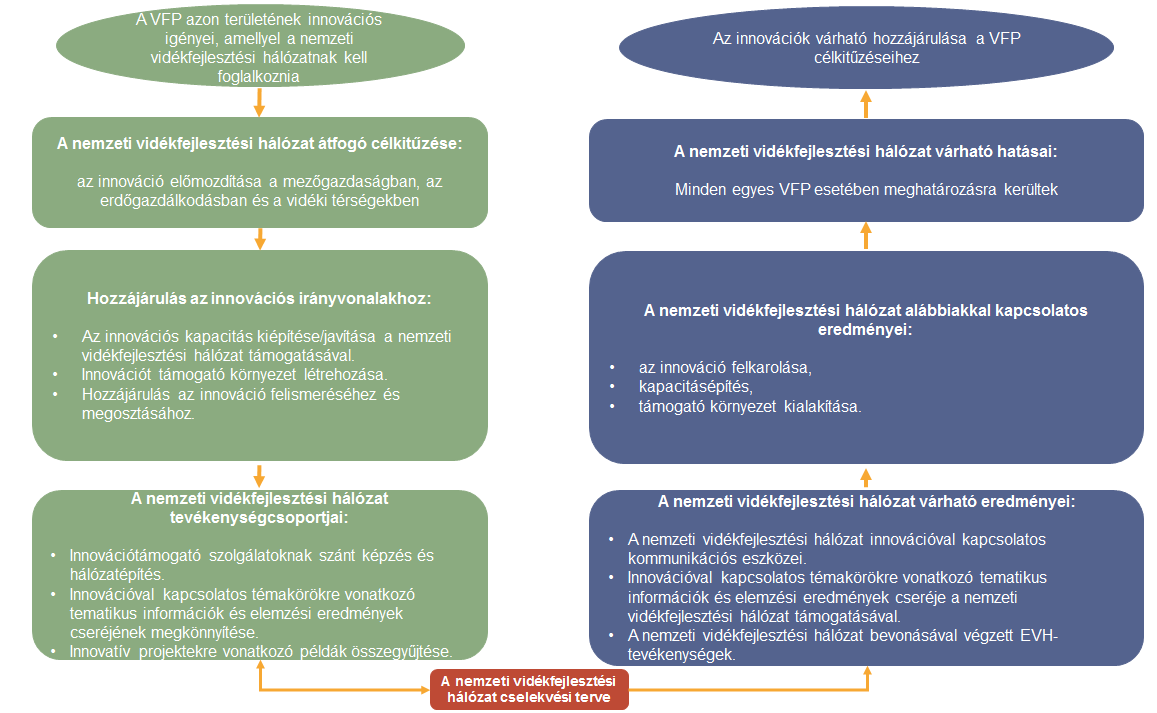 Forrás: Európai vidékfejlesztési értékelési támogató szolgálat, 2017Az ábra alapján a nemzeti vidékfejlesztési hálózat innovációval kapcsolatos beavatkozási logikája a következőképpen rekonstruálható:1. LÉPÉS: Határozza meg a VFP vidékfejlesztési hálózatok közreműködésével kezelhető területének igényeit. 2. LÉPÉS: Kapcsolja össze a nemzeti vidékfejlesztési hálózat cselekvési tervében felsorolt (és a 2014–2020-as programozási időszak szabályozási keretében előzetesen meghatározott) tevékenységeket a három irányvonallal és következésképp a nemzeti vidékfejlesztési hálózat közreműködésével történő innováció-előmozdításra vonatkozó átfogó célkitűzéssel (az intézkedések innovációs potenciáljára vonatkozó elemzés alapján – lásd a 2.2. fejezetet)3. LÉPÉS: Alkalmazza a változáselméletet a tevékenységekkel létrehozott – a három irányvonalhoz kapcsolódóan a várt eredményekhez vezető – várt kimenetek meghatározásához. A nemzeti vidékfejlesztési hálózat közös célkitűzéseihez és a VFP célkitűzéseihez kapcsolódó hatások. Értékelési elemek A 21. sz. közös értékelési kérdés megválaszolásához egy elbírálási kritérium tartozik, mégpedig a következő: „a nemzeti vidékfejlesztési hálózat előmozdította az innovációt a mezőgazdaságban, az élelmiszer-termelésben, az erdőgazdálkodásban és a vidéki térségekben”. Ezt két közös kimeneti mutató támasztja alá:A tematikus információk és elemzési eredmények felek közötti, a nemzeti vidékfejlesztési hálózat támogatásával létrejött cseréinek száma (O24)A nemzeti vidékfejlesztési hálózat bevonásával végzett EVH-tevékenységek száma (O26)Kiegészítő elbírálási kritériumokat és mutatókat az 5. táblázat javasol. E célból a meglévő elbírálási kritériumot több elbírálási kritériumra bontottuk a három innovációs irányvonal mentén.A 21. sz. közös értékelési kérdés megválaszolásához szükséges kiegészítő elbírálási kritériumok, mutatók és adatokJavasolt értékelési módszertan A 21. sz. közös értékelési kérdés megválaszolásához az alábbi lépéseket ajánljuk:1. LÉPÉS: Gyűjtsön információkat a nemzeti vidékfejlesztési hálózat innovációs potenciállal rendelkező tevékenységeiben részt vevő érdekelt felektől annak meghatározásához, hogy a nemzeti vidékfejlesztési hálózat hozzájárult-e az innováció előmozdításához. Ez elvégezhető az elbírálási kritériumok és a mutatók használatával és az alábbi 6. táblázatban szereplő módszerek végrehajtásával.2. LÉPÉS: A nemzeti vidékfejlesztési hálózat tevékenységeire vonatkozóan a VFP műveleteit tartalmazó adatbázisból és a nemzeti vidékfejlesztési hálózat monitoringrendszeréből nyert monitoringadatok felhasználásával számszerűsítse az innovációhoz kapcsolódó kimeneti mutatókat és kifejezetten a nemzeti vidékfejlesztési hálózatra vonatkozó mutatókat. 3. LÉPÉS: Alkalmazza a változáselméletet ahhoz, hogy összehasonlítsa a megállapításokat a nemzeti vidékfejlesztési hálózatnak az értékelési folyamat elején meghatározott tevékenységeiben és a nemzeti vidékfejlesztési hálózat végrehajtott tevékenységeiben rejlő innovációs potenciállal. Ennek keretében dolgozzon ki ok-okozati ütemtervet és okfejtést, amelyben ismerteti, hogy a nemzeti vidékfejlesztési hálózat tevékenységei milyen eredményeket értek el az innovációs irányvonalakkal összefüggésben, és ezek az eredmények hogyan jöttek létre (használja fel a monitoringrendszerből származó információkat is). Validálja a fentieket triangulációs technikák alkalmazásával.4. LÉPÉS: Válaszolja meg a közös értékelési kérdést, amelyhez Likert-skála használatával döntse el, hogy a nemzeti vidékfejlesztési hálózat milyen mértékben járult hozzá az innováció előmozdításához a különböző tevékenységcsoportok révén. Az értékelőnek a megállapításokban a felmérésbe/interjúba bevont érdekelt fél konfidenciaszintjét is pontoznia kell egy hasonló ötös skálán. Az adott pontszámokat meg kell indokolni.A nemzeti vidékfejlesztési hálózatok 2014–2020-as időszak alatti értékeléséről szóló iránymutatás részletesen ismerteti a nemzeti vidékfejlesztési hálózat értékelésére szolgáló módszereket és eszközöket. Az iránymutatás a minőségi szempontú és a mennyiségi szempontú módszert ötvöző vegyes megközelítést javasol. Ezek viszont felméréseket, párbeszéden alapuló módszereket, analitikai módszereket és diagnosztikai módszereket tartalmaznak. A következő táblázat rövid áttekintést nyújt a 21. sz. közös értékelési kérdésnek a nemzeti vidékfejlesztési hálózatok d) innovációs célkitűzése tekintetében történő megválaszolásához kapcsolódó módszerekről. E módszerek teljes leírása megtalálható a nemzeti vidékfejlesztési hálózatok 2014–2020-as időszak alatti értékeléséről szóló iránymutatásban.A 21. sz. közös értékelési kérdéshez ajánlott módszerekKockázatok és megoldásokKövetkeztetések és ajánlásokA következtetéseknek és az ajánlásoknak a következőkhöz kell kapcsolódniuk:a nemzeti vidékfejlesztési hálózatok hozzájárulása a mezőgazdaságban, az élelmiszer-termelésben, az erdőgazdálkodásban és a vidéki térségekben végrehajtott innovációhoz;azok a legfontosabb tényezők és feltételek, amelyek a nemzeti vidékfejlesztési hálózatokat kulcsfontosságú szereplőkké teszik az interaktív innovációs folyamatokban;a nemzeti vidékfejlesztési hálózatok szerepe az innovációs rendszerben: 1) a helyes gyakorlatok összegyűjtésével és terjesztésével meghatározzák az innovációt; 2) képzés, hálózatépítés, tematikus információk és elemzési eredmények cseréje segítségével kiépítik az innovációs kapacitást; 3) az EIP operatív csoportjainak támogatásával és szervezésével az innovációt támogató környezetet alakítanak ki.További olvasnivalók23. sz. közös értékelési kérdés: „A vidékfejlesztési program milyen mértékben járult hozzá az Európa 2020 stratégia azon kiemelt céljának teljesítéséhez, amely az uniós GDP 3%-ának a kutatás-fejlesztés és az innováció terén való beruházására vonatkozik?” A közös értékelési kérdés értelmezéseEz a közös értékelési kérdés az Európa 2020 stratégia öt kiemelt céljának egyikére vonatkozik: „az uniós GDP 3%-ának a kutatás-fejlesztés és az innováció terén való beruházása”. A kérdés értelmezéséhez fel kell ismerni a kiemelt cél kontextusát és mérését, és különösen azt, hogy köz- és magánszektorbeli források ötvözésével az innováció, a kutatás és a fejlesztés feltételeinek javítására hivatott. A kiemelt cél az Európa 2020 stratégia tudáson és innováción alapuló intelligens, fenntartható és inkluzív növekedésre vonatkozó prioritásaihoz kapcsolódik. Arra kell összpontosítani, hogy a köz- és a magánszektornak egyaránt szüksége van K+F-beruházásokra, de a hangsúly inkább az inputon, mint a hatáson van. Egyértelműen szükséges a K+F-be való magánberuházások feltételeinek javítása az EU-ban, és a stratégiában javasolt intézkedések közül több is erre irányul. Az is egyértelmű, hogy a K+F-et és az innovációt együtt vizsgálva szélesebb kiadási skálát kapnánk, amely jobban illusztrálná az üzletvitelt és a termelékenységet ösztönző tényezőket. A Bizottság azt javasolja, hogy tartsuk meg a 3 %-os célkitűzést, ugyanakkor dolgozzunk ki egy olyan mutatót, amely együttesen tükrözné a K+F és az innováció intenzitását. Ezt a kiemelt célt az uniós tagállamok az eltérő helyzetüket és körülményeiket tükröző nemzeti célokká alakították át annak érdekében, hogy ellenőrizhessék az Európa 2020 stratégia céljainak megvalósítása terén elért előrehaladásukat. Konkrét kihívások A K+F-re és az innovációra vonatkozó minőségi adatok előállítása érdekében végzett adatkezelés: Az Eurostat rendszeresen közzéteszi a kiemelt célmutatóra vonatkozó átfogó eredményjelentést. Az adatgyűjtésre a Frascati-kézikönyv (OECD) és konkrét uniós jogszabályok irányadóak. A Frascati-kézikönyv egyúttal a K+F-re fordított bruttó hazai kiadásokat (GERD) mérő, az Eurostat által gyűjtött kiemelt célmutató helyettesítő mutatójára vonatkozó adatok gyűjtésének alapját is képezi. A mutató a vállalkozások, a felsőoktatási intézmények, valamint a kormányzati és a nonprofit szervezetek kutatásra és fejlesztésre fordított kiadásait foglalja magában. A GERD-mutatót az Eurostat a NUTS1 és a NUTS2 régiók szintjén adja meg. Az „összes GERD %-a” mutató a K+F-re fordított különböző források – az ipari, a kormányzati, a felsőoktatási és a nonprofit magánszektortól származó források – relatív részesedését mutatja meg. A bemutatott ötödik forrás a külföldről finanszírozott GERD. Az Eurostat az „összes GERD %-a” mutatót a NUTS 1 régiók szintjén adja meg. Bár az Eurostat a legfrissebb adatokat teszi közzé, 2–3 év lemaradása van. Az Eurostat nem közöl gazdasági ágazatonkénti (például az élelmiszeriparra, a mezőgazdaságra vonatkozó) adatokat a GERD és az összes GERD %-át kifejező mutatóra. Bár a statisztikák kifejezetten említik a kutatási és fejlesztési kiadásokat, bizonyos mértékben tulajdonképpen az innovációra fordított kiadásokat is tartalmazzák az Európa 2020 stratégiában előírtaknak megfelelően. Az innovációt előmozdító finanszírozási programok esetében a Frascati-kézikönyv a hivatkozási pont. Ez a tudományos, technológiai és innovációs tevékenységeket méri, azonban a K+F- és az innovációs tevékenységek közötti határvonal nem teljesen világos minden esetben. A VFP kiemelt célhoz való hozzájárulásának értékelése: Kihívást az jelent, hogy megfelelően és reálisan visszaadjuk a VFP kiemelt célhoz való hozzájárulását, szem előtt tartva, hogy a vidékfejlesztési programok az Európa 2020 stratégia megvalósítására irányulnak. Ezen értékelési feladat keretében figyelembe kell venni az EMVA keretében végrehajtott beavatkozásokat, valamint azoknak a vidéki térségeknek és ágazatoknak a sajátosságait is, amelyekben működnek. Mivel a vidéki térségek általában strukturális szempontból gyengébbek, mint a városi területek, és mivel az Európa 2020 stratégia a növekedéssel jellemzett területeken és ágazatokban végrehajtott beruházásokon alapul, várhatóan alacsonyabb mértékű lesz a VFP-k hozzájárulása más operatív programokhoz viszonyítva. Ami azonban esetleg kevésbé fontosnak tűnik a nemzetgazdaság számára, az kifejezetten értékes lehet a vidéki térségek GDP-je és jövőbeli fejlődése szempontjából. Ezért a VFP-k hozzájárulására vonatkozó kiemelt célt ki kell számítani, és a közös értékelési kérdést meg kell válaszolni. A 23. sz. közös értékelési kérdés megválaszolásához javasolt megközelítésBeavatkozási logika A 23. sz. közös értékelési kérdéshez kapcsolódó beavatkozási logika keretében a VFP-k mindazon intézkedéseit/alintézkedéseit figyelembe kell venni, amelyek a három irányvonal segítségével hozzájárulnak a vidéki térségeken belüli innováció előmozdításához, ahogyan az innovációs potenciáljuk vizsgálata során megállapításra került (lásd a 2.2. fejezetet). Ez túlmutat az elsősorban innovációt előmozdító intézkedésnek minősülő intézkedéseken (M1, M2 és M16), és esetlegesen kiterjedhet más olyan beruházási, marketing- és területalapú intézkedésekre, amelyeknek a végrehajtása támogathatja az innovációt (például innovációval kapcsolatos projektkiválasztási kritériumok használatával). Az ezen intézkedések és alintézkedések keretében végrehajtott műveleteket a K+F-re és az innovációra fordított kiadások beszámításához kell figyelembe venni, és a kiemelt cél vagy az azt helyettesítő mutató (GERD) és a kiegészítő mutató értékelését a 23. sz. közös értékelési kérdés megválaszolásához kell alkalmazni (az innovációs potenciál vizsgálata során megállapítottak szerint; lásd a 2.2. fejezetet). A 23. sz. közös értékelési kérdéshez kapcsolódó értékelési elemekA „Common Evaluation Questions for RDPs 2014-2020” (A 2014–2020-as időszakra vonatkozó VFP-k közös értékelési kérdései) című munkadokumentum két elbírálási kritériumot (a K+F-beruházások nőttek és az innovációt előmozdították), a közös monitoring- és értékelési rendszer szerinti két mutatót (T1: a 14. és a 35. cikkhez kapcsolódó kiadások, valamint T2: az együttműködési intézkedés keretében támogatott együttműködési műveletek teljes száma), továbbá egy kiegészítő mutatót (a VFP-k keretében K+F-re fordított kiadások a GDP %-ában) javasol a 23. sz. közös értékelési kérdés megválaszolásához. Ezek az elemek azonban nem tudják teljes mértékben rögzíteni a VFP-k kiemelt célhoz való hozzájárulását. Ezért az az iránymutatás kiegészítő értékelési elemeket javasol a 23. sz. közös értékelési kérdés megválaszolásához (lásd a 7. táblázatot).A 23. sz. közös értékelési kérdés megválaszolásához szükséges elbírálási kritériumok, mutatók és adatokJavasolt értékelési módszertanA kiemelt célmutatót az Eurostat és nemzeti statisztikák gyűjtik; ez a mutató a GDP-t helyettesítő mutatóra, a K+F-re fordított bruttó hazai kiadásra (GERD) – az ún. K+F-intenzitásra – vonatkozik. A statisztikák négy szektorra vonatkozóan gyűjtenek K+F-kiadásokat: 1.) a vállalkozási szektor, 2.) a kormányzati szektor, 3.) a felsőoktatási szektor és 4.) a nonprofit magánszektor. Az egyes mutatók kiszámításával kapcsolatos részletesebb információkat a 8. táblázat javasol.A T1 és a T2 közös mutatóhoz kapcsolódó adatok gyűjtése közvetlenül a VFP monitoringrendszeréből (a műveleteket tartalmazó adatbázisból) történik. A „K+F-re fordított bruttó hazai kiadás a bruttó hazai termékhez (GDP) viszonyítva” kiemelt célmutatóhoz a NUTS 1 és a NUTS 2 régiók szintjén gyűjthetők adatok az Eurostattól.„A VFP K+F-re fordított kiadásai a GDP %-ában” (a továbbiakban: GERD „vidékfejlesztés”, GERDVF) a VFP keretében a releváns intézkedések/alintézkedések alkalmazásával K+F-re fordított kiadásokat mutatja a GDP-hez viszonyítva:A GDP-re vonatkozó adatok gyűjtése nemzeti statisztikák felhasználásával történik, és azok uniós forrásokból (Eurostat) is rendelkezésre állnak. A VFP kutatásra, fejlesztésre és innovációra fordított kiadásaira vonatkozó adatok a VFP monitoringrendszeréből szerezhetők, azokat az innovációs potenciállal rendelkező (az innovációs potenciál vizsgálata során megállapítottak szerinti – lásd a 2.2. fejezetet) műveletekhez kapcsolódó kiadások száma és a Frascati-kézikönyv előírásai szerint ágazatokhoz rendelt kedvezményezettek szerint lebontva. „A VFP K+F-re és innovációra fordított kiadásai a VFP összes kiadásának %-ában” kiegészítő mutató a VFP kutatás-, fejlesztés- és innovációtámogatásra szánt költségvetésének volumenét mutatja. Ehhez a mutatóhoz a VFP monitoringrendszeréből is szerezhetők adatok, ha a műveleteket tartalmazó adatbázist oly módon átalakítják, hogy azzal az értékelés előtti vizsgálat szerint kiemelkedő innovációs potenciállal rendelkező projektekre vonatkozó információk is nyomon követhetőek legyenek.„A VFP K+F-re és innovációra fordított kiadásai a K+F-re és innovációra fordított bruttó hazai kiadások %-ában” kiegészítő mutató a VFP kutatásra, fejlesztésre és innovációra irányuló beruházásai és a K+F-re fordított bruttó hazai kiadások közötti összefüggést mutatja meg. Adatok a VFP monitoringrendszeréből, nemzeti és regionális statisztikákból, valamint az Eurostattól szerezhetők.A mutatókhoz előzetesen kiszámíthatók számadatok (tervezett hozzájárulások), valamint a 2019-ben benyújtott éves értékelési jelentéshez kapcsolódó értékeléskor és az utólagos értékeléskor is kiszámíthatók a számadatok (az értékelés idején tényleges hozzájárulások), amelyek ezt követően lehetővé teszik a tervezett és a tényleges hozzájárulások összehasonlítását. A 8. táblázatban szereplő példa a közös és a kiegészítő mutatók tervezett és tényleges értékeit mutatja be:A közös és a kiegészítő mutatók tervezett és tényleges értékeire vonatkozó példa Kockázatok és megoldások Következtetések és ajánlások A 23. sz. közös értékelési kérdéshez kapcsolódó következtetéseknek és ajánlásoknak a következőkre kell tekintettel lenniük:A VFP keretében végrehajtott, K+F-re és innovációra irányuló beruházások szintje a K+F-re és innovációra irányuló beruházások tagállami/regionális általános helyzetéhez viszonyítva.A mezőgazdaságban, az élelmiszer-termelésben, az erdőgazdálkodásban és a vidéki térségekben végrehajtandó K+F-re és innovációra irányuló beruházást célzó egyedi intézkedésekben rejlő potenciál. További olvasnivalók30. sz. közös értékelési kérdés: „A vidékfejlesztési program keretében végrehajtott beavatkozások milyen mértékben járultak hozzá az innováció ösztönzéséhez?”A közös értékelési kérdés értelmezéseA 30. sz. közös értékelési kérdés az innováció előmozdításának folyamatára vonatkozik. A kérdés ezáltal fogalmilag nagyon tág, mivel az innováció az innovációs rendszeren belüli szereplők kölcsönhatásai nyomán jön létre. A folyamatok értékelése időigényes, ezért a kérdés csak azt követően válaszolható meg, hogy a VFP keretében végrehajtott beavatkozás jelentős előrehaladást ért el (a 2019-ben benyújtandó éves végrehajtási jelentésben), vagy lezárult (utólagos értékelés keretében). Az EU érdeklődik az iránt, hogy a VFP milyen mértékben járul hozzá a nagyléptékű innovációhoz, azaz azokhoz a sikeres innovációs folyamatokhoz, amelyek viszonylag nagy horderejű változásokat eredményeznek (például viszonylag sok mezőgazdasági termelő alkalmaz egy-egy új technológiát): A 30. sz. közös értékelési kérdés kiindulópontjaként ezért meg kell határozni azokat a nagy horderejű változásokat, amelyek esetében a VFP azt állítja, hogy hozzájárult azokhoz, és amelyek esetében a hozzájárulásnak legalább egy részét az innováció előmozdításával érte el. Ezek a nagy horderejű változások a hatásmutatók értékelésével és további információk gyűjtésével határozhatók meg (például dokumentumalapú ellenőrzésekkel és az innovációs potenciál meghatározásának eredményeit követően az érdekelt felekkel bonyolított interjúk segítségével, lásd a 2.2. fejezetet). A megállapításokat a 30. sz. közös értékelési kérdéstől eltérő közös értékelési kérdések (a 24–29. közös értékelési kérdés) megválaszolásakor is fel kell használni. Az 1.1. fejezet alapján eleve feltételezhető, hogy a VFP intézkedései/alintézkedései a három, egymással összekapcsolódó irányvonal segítségével hozzájárulnak az innováció előmozdításához (lásd az 1. ábrát). A három irányvonal azért értékes, mert segítik az értékelőt az innovációs folyamat elemzésében és jobb megértésében. Ezért az iránymutatás a 30. sz. közös értékelési kérdéshez három alkérdést javasol, amelyek megfelelnek az irányvonalaknak: A vidékfejlesztési program milyen mértékben mozdította elő az innovációt az innovációs potenciál támogatásával? (1. irányvonal)A vidékfejlesztési program milyen mértékben mozdította elő az innovációt az innovációs kapacitás kiépítésével? (2. irányvonal)A vidékfejlesztési program milyen mértékben mozdította elő az innovációt az azt támogató környezet kialakításával? (3. irányvonal)Az irányvonalak közötti kölcsönhatás szintén fontos. Az innovációs potenciál együttműködésen alapuló támogatásának folyamata (például új technológia kifejlesztése és bevezetése) kiépíti az érintett egyének és szervezetek innovációs kapacitását, valamint magát az innovációs rendszert. A három alkérdés és a 30. sz. közös értékelési kérdés megválaszolásakor ki kell térni az irányvonalak közötti kölcsönhatásra. Konkrét kihívások Kiegészítő értékelési elemek kidolgozása a 30. sz. közös értékelési kérdés megválaszolásához (minőségi és mennyiségi szempontú elbírálási kritériumok és mutatók). Olyan értékelési módszerek alkalmazása, amelyek lehetővé tennék, hogy a vidéki térségeken belüli innovációs rendszer mindhárom irányvonalánál észlelt változásokat a VFP keretében végrehajtott beavatkozásokra lehessen visszavezetni. A VFP által támogatott innovációk miatt bekövetkezett változások értékelése. A 30. sz. közös értékelési kérdés megválaszolásához javasolt megközelítésBeavatkozási logika A VFP innovációval kapcsolatos megközelítését a program megtervezésekor alakítják ki. A VFP intézkedéseiben/alintézkedéseiben rejlő innovációs potenciálnak az értékelés előkészítő szakaszában történő vizsgálata során minden intézkedés/alintézkedés (nemcsak az M1, M2, M16, M19 és a technikai segítségnyújtás) esetén sor kerül annak vizsgálatára, hogy felkarolhatnak-e ötleteket, kiépíthetnek-e kapacitásokat és létrehozhatnak-e támogató környezetet. Következésképp várható, hogy a VFP jelentős innovációs potenciált jelző összes intézkedése és alintézkedése a VFP innováció-orientált végrehajtására irányadó, innovációval kapcsolatos beavatkozási logikájának részévé válik. Az értékelő ezt a logikát használja alapul annak bizonyításához, hogy a VFP hogyan járult hozzá az innovációhoz (lásd a 11. ábrát).A 30. sz. közös értékelési kérdéshez kapcsolódó beavatkozási logikára vonatkozó példa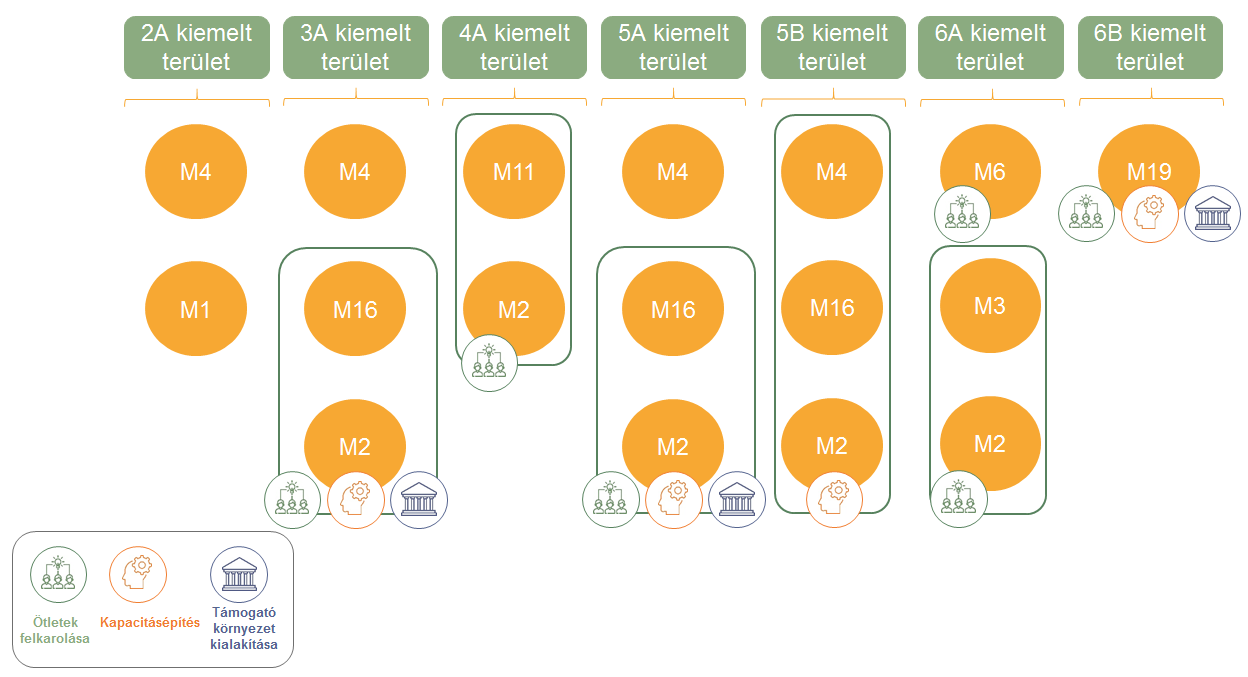 Forrás: Európai vidékfejlesztési értékelési támogató szolgálat, 2017Az innováció összetettsége és újszerűsége miatt feltételezhető, hogy az előre jelzett innovációs potenciál és a VFP változást eredményező beavatkozásai nem fognak tökéletesen igazodni egymáshoz. Ezért az értékeléskor az értékelőnek az a feladata, hogy összehasonlítsa a VFP előre jelzett innovációs potenciálját a változáshoz való tényleges hozzájárulással.Értékelési elemek A „Common Evaluation Questions for RDPs 2014-2020” (A 2014–2020-as időszakra vonatkozó VFP-k közös értékelési kérdései) című munkadokumentum egy elbírálási kritériumot (a vidéki térségekben és ágazatokban előmozdították az innovációt) és egy közös mutatót (T1: a 14., 15. és 35. cikkhez kapcsolódó kiadások) javasol. A munkadokumentum a 30. sz. közös értékelési kérdés megválaszolásához az innovációval kapcsolatos további, mennyiségi és minőségi szempontú információk gyűjtését is ajánlja. Ezek az elemek azonban nem tudják teljes mértékben rögzíteni a VFP innováció-előmozdításhoz való hozzájárulását. Ezért ez az iránymutatás a 30. sz. közös értékelési kérdés megválaszolásához kiegészítő értékelési elemek használatát javasolja (lásd a 9. táblázatot). A 30. sz. közös értékelési kérdés esetében az értékelési elemek az innovációs folyamat három irányvonalának megfelelő három alkérdéshez kapcsolódnak. A javasolt elbírálási kritériumok az egyes irányvonalak jellemzőihez kapcsolódnak. Ezzel megfigyelhető, hogy a VFP intézkedéseinek végrehajtása során követték-e az irányvonalat az innovációs potenciál vizsgálata során meghatározottak szerint. A közös mutatóktól eltekintve a javasolt elemek nem kötelező érvényűek, és a tagállami érdekelt felek kidolgozhatják a saját elbírálási kritériumaikat és kiegészítő mutatóikat. A 30. sz. közös értékelési kérdéshez kapcsolódó értékelési elemek A „Common Evaluation Questions for RDPs 2014-2020 ” (A 2014–2020-as időszakra vonatkozó VFP-k közös értékelési kérdései) című munkadokumentumból kimásolt értékelési elemeken kívüli értékelési elemek (alkérdések, elbírálási kritériumok és mutatók) dőlt betűvel szerepelnek. Javasolt értékelési módszertanA 30. sz. közös értékelési kérdés megválaszolásához javasolt értékelési módszer az esettanulmányokon alapuló módszer. Az értékelők számára az értékelés elvégzéséhez az alábbi lépések ajánlottak:1. LÉPÉS – Határozza meg az(oka)t a jelentős változás(oka)t, amely(ek)ről a VFP azt állíthatja, hogy ahhoz (azokhoz) hozzájárult a három irányvonal közül egy vagy több segítségével megvalósított innováció-előmozdítással. Ez elvégezhető a 22–29. sz. közös értékelési kérdés (az Európa 2020 stratégia és a KAP átfogó célkitűzéseihez kapcsolódó közös értékelési kérdések) megválaszolásával, az alkalmazottak körében bonyolított interjúkkal és/vagy a projektdokumentáción alapuló ellenőrzéssel. Előfordulhat például, hogy a VFP azt állítja, hogy azzal járult hozzá a mezőgazdasági üzem jövedelmezőségének jelentős megváltozásához, hogy új mezőgazdasági gépet fejlesztett ki, amelyet a későbbiekben a mezőgazdasági termelők széles körben elfogadtak és alkalmaztak. A jelentős változások keresésekor figyelembe kell venni az innovációs potenciál program eleji meghatározásakor a valószínűsíthető elfogadásra vonatkozóan megfogalmazott előrejelzéseket.2. LÉPÉS – Gyűjtsön információt arról, hogy a VFP milyen teljesítményt ért el az elbírálási kritériumokhoz és a mutatókhoz képest (a fenti értékelési elemeket tartalmazó 9. táblázatban javasoltak szerint) az arra vonatkozó három alkérdés esetén, hogy a VFP milyen mértékben fejtett ki hatást a három irányvonalra. Az 1. irányvonal elbírálási kritériuma: „a VFP által bevezetett innovatív ötletek, folyamatok, modellek és/vagy technológiák elfogadása”. Ez a 9. táblázatban javasolt közös és kiegészítő mutatókkal mérhető. A közös mutatókhoz a műveleteket tartalmazó adatbázisból gyűjthetők adatok. A kiegészítő mutatókhoz az értékelő által szervezett és lebonyolított felméréssel gyűjthetők adatok és információk (lásd az alábbi példát):A 2. irányvonalnak három elbírálási kritériuma van, amelyekhez eredménymutatók társulnak: Az első a VFP hozzájárulásával előidézett változásokban érintett szereplők közötti fokozott együttműködés és információmegosztás. Ennek keretében a következő kiegészítő mutatók segítségével meghatározzák a VFP által közvetített partneri megállapodásokat: „A VFP által közvetített formális partnerségek száma azon vidékfejlesztési prioritások változásaihoz kapcsolódóan, amelyekhez a VFP hozzájárult” és „az együttműködési projektekben részt vevő partnerek számának és típusának %-os növekedése” (lásd a 2014–2020-as időszakra vonatkozó VFP-k közös értékelési kérdéseiről szóló munkadokumentumot). Az első kiegészítő mutatóhoz az értékelők az értékelés során interjúk lebonyolításával és a létrejött partnerségekben részt vevő partnerekkel kialakított fókuszcsoportok közreműködésével gyűjthetnek adatokat és információkat. A második kiegészítő mutatóhoz közvetlenül a műveleteket tartalmazó adatbázisból gyűjthetik az adatokat. A második kiegészítő mutató arra vonatkozik, hogy a VFP hogyan járul hozzá a fokozottabb tanuláshoz, eszmecseréhez és ismeretmegosztáshoz. Ennek keretében meg kell határozni azokat a virtuális és személyes platformokat (például szakemberközösségeket), csoportokat és intézményi „terek” egyéb formáit (például a fellépés utáni felülvizsgálatokat), amelyek lehetővé teszik az innovációs folyamat résztvevői számára a tapasztalatcserét, a tapasztalatok jelentéséről és értékéről folytatott eszmecserét, a tanulást és a további fellépést. Javasolt, hogy: „a VFP által létrehozott vagy megerősített innovációtámogató platformok és »terek«” kiegészítő eredménymutatót az ezen elbírálási kritériummal meghatározott siker méréséhez használják. Az értékelőknek a mennyiségi és a minőségi információkat az értékelés során kell összegyűjteniük (például a fenti platformok/terek résztvevőivel kialakított fókuszcsoportokkal bonyolított interjúkkal). A harmadik kiegészítő mutató a változással érintett innovációs rendszeren belüli információáramlás javulására és a rendszeren belüli szervezettípusok sokféleségének növekedésére vonatkozik. Bizonyítékok a következő eredménymutatóval gyűjthetők: „a hálózati útvonal átlagos hosszának és a hálózat sokféleségének csökkenése”. Ez az értékelő által az értékelés során végzendő közösségihálózat-elemzéssel mérhető. A közösségihálózat-elemzés a kapcsolódó mutatókhoz két időpontban történő bizonyítékgyűjtéshez alkalmazandó módszer, amellyel ki kell számítani az átlagos útvonalhossz és a különböző érintett szereplők számában bekövetkezett változásokat. A változásokat ezt követően az ok-okozati kapcsolatra vonatkozó állítások igazolására vagy figyelmen kívül hagyására képes, jól informált, de független kulcsinformátorokkal bonyolított interjúkkal vissza kell vezetni a VFP keretében végrehajtott beavatkozásra. Ideális esetben az alaphelyzet az innovációs potenciálnak a VFP kezdetén történő becslése keretében már megállapításra került.A 3. irányvonalnak több elbírálási kritériuma van a támogató környezetek 1.1. fejezetben ismertetett különféle típusaihoz kapcsolódóan:Az első arra vonatkozik, hogy a VFP milyen mértékben nyújtott tájékoztatást azokhoz a szakpolitikákhoz, amelyek támogatták a VFP hozzájárulásával előidézett változást. Ez szükségessé teszi azoknak a szakpolitikáknak a meghatározását, amelyekről a VFP azt állíthatja, hogy befolyásolta azokat, ezután ezen állítások jogosságának megállapítását célzó bizonyítási folyamatnak kell következnie. Az értékelés során a bizonyítékgyűjtés a következő kiegészítő eredménymutató segítségével történhet: „azon szakpolitikák száma és típusa, amelyekre a VFP befolyást gyakorolt a részt vevő szervezetek és a tágabb támogató környezet szintjén”. Az eredménygyűjtés a VFP szakpolitikai szerepvállalásának értékeléséhez jól igazodó megközelítés. A második elbírálási kritérium a VFP által támogatott képzési lehetőségekre és innovatív gyakorlatok cseréjére vonatkozik. A bizonyítékgyűjtéshez javasolt kiegészítő eredménymutató a következő: „innovatív gyakorlatok cseréjét célzó képzések és események száma, valamint a VFP által támogatott képzések/események teljes számához viszonyított részarányuk”. A mutatóhoz a műveleteket tartalmazó adatbázisból gyűjthetők adatok a képzési tevékenységekre és eseményekre vonatkozó információk innovációval való összefüggésbe hozását követően.A harmadik elbírálási kritérium az innovációs szereplők közötti támogató kölcsönhatásokhoz kapcsolódik. Az ezen elbírálási kritériumhoz kapcsolódó siker méréséhez a következő kiegészítő eredménymutató használata ajánlott: „a VFP keretében támogatott innovációs szereplők közötti kapcsolatteremtésre összpontosító, szervezett események száma”. Ehhez a mutatóhoz a műveleteket tartalmazó adatbázisból gyűjthetők adatok (például az események monitoringjához a VFP által támogatott innovációs szereplőkre vonatkozó információk hozzáadásával). A negyedik elbírálási kritérium arra vonatkozik, hogy a VFP hogyan hoz létre támogató környezetet új technológiák bevezetéséhez. A következő kiegészítő eredménymutatóval mérhető: „a VFP keretében támogatott vidéki térségekben alkalmazott új technológiák száma típusonkénti bontásban”. Az e mutatóhoz szükséges információk a műveleteket tartalmazó adatbázisból gyűjthetők, megfelelő kiigazítás esetén. 3. LÉPÉS – Dolgozzon ki ok-okozati ütemtervet és okfejtést arról, hogy hogyan idéződött (idéződtek) elő az 1. lépésben meghatározott változás(ok). Az okfejtés eleve azt feltételezi, hogy a változás(oka)t a három irányvonal közül egy vagy több és a közöttük lévő kölcsönhatások idézték elő (lásd az 1. ábrát). Az ütemtervnek és az okfejtésnek a változást kiváltó összes fontos eseményre és folyamatra, nemcsak a VFP tevékenységéből fakadó eseményekre és folyamatokra ki kell térnie. Ez a megközelítés esettanulmányon alapuló módszerre épül. Hasznos konkrét módszer lehet a folyamatkövetés (az eredmény és az okai közötti elméleti útvonal kialakítása több alternatíva figyelembevételével) és az innovációs történetek összeállítása (innovációs folyamatok rögzítésére és átgondolására szolgáló módszer) . Az adatok az előző lépésekből, a VFP dokumentációjának felülvizsgálatából és/vagy a programban részt vevő munkatársakkal és érdekelt felekkel bonyolított kulcsinformátori interjúkból származnak.4. LÉPÉS – Hasonlítsa össze az értékelés előtt meghatározott innovációs potenciált a VFP hozzájárulásával. Munkahipotézisünk az, hogy lesznek olyan eltérések, amelyek segítséget nyújtanak az érintettek számára annak megértésében, hogy az innováció olyan újonnan megjelenő és előrejelezhetetlen folyamat, amely ennek ellenére felkarolható, ha a VFP keretében működnek tanulási és adaptív irányítási mechanizmusok.Kockázatok és megoldások A legnagyobb kockázatot az jelenti, hogy az esettanulmány fent ismertetett értékelése nem kellően magas színvonalú ahhoz, hogy a következtetései meggyőzőek legyenek.Másfelől az esettanulmányon alapuló megközelítés alkalmazásának elmaradása esetén az a kockázat áll fenn, hogy a 30. sz. közös értékelési kérdést nem csak az elbírálási szempontok és a mutatók tekintetében kell értékelni, ami nem fogja lehetővé tenni annak értékelését, hogy milyen mértékű a VFP hozzájárulása, és az érintettek számára sem teszi lehetővé annak kiderítését, hogy a változás hogyan következik be összetett rendszerekben. Következtetések és ajánlásokA 30. sz. közös értékelési kérdéshez kapcsolódó következtetéseknek és ajánlásoknak a következőkre kell tekintettel lenniük:azok a konkrét intézkedések (és kombinációik), amelyek a legeredményesebbek és leghatékonyabbak voltak a vidéki térségeken belüli innováció VFP keretében történő előmozdításához; a VFP miként mozdította elő az innovációt a három irányvonalhoz kapcsolódóan; azok a szakpolitikai célkitűzések, amelyekhez az előmozdított innováció a legjelentősebben hozzájárult; azok az érdekelt felek és a VFP azon kedvezményezettjei, akik/amelyek a legeredményesebb innovációhordozók voltak. További olvasnivalókMELLÉKLETEKGlosszáriumA mezőgazdaság termelékenységét és fenntarthatóságát célzó európai innovációs partnerség (EIP-AGRI)Az Európai Bizottság által 2012-ben elindított EIP-AGRI a mezőgazdasági és az erdőgazdálkodási ágazatra összpontosító európai innovációs partnerség. Az EIP-AGRI az innovációs szereplőket tömöríti, valamint szinergiákat hoz létre a meglévő szakpolitikák között. Átfogó célja, hogy előmozdítsa a versenyképességet és a fenntarthatóságot ezekben az ágazatokban, ezáltal hozzájárul: a folyamatos élelmiszer-, takarmány- és bioanyag-ellátás biztosításához, valamint a gazdálkodáshoz és erdőgazdálkodáshoz nélkülözhetetlen alapvető természeti erőforrásokkal való fenntartható gazdálkodáshoz, miközben összhangban van a környezettel.Hivatkozás: Evaluation study of the implementation of the European Innovation Partnership for Agricultural Productivity and Sustainability (Értékelő jelentés a mezőgazdaság termelékenységét és fenntarthatóságát célzó európai innovációs partnerség megvalósításáról) https://ec.europa.eu/agriculture/external-studies/2016-eip_enA Bizottság jelentése az Európai Parlamentnek és a Tanácsnak a „Mezőgazdasági termelékenység és fenntarthatóság” európai innovációs partnerségről (2012) http://eur-lex.europa.eu/legal-content/HU/TXT/PDF/?uri=CELEX:52012DC0079&qid=1521112756443&from=HUA VFP innovációs potenciálja A VFP innovációs potenciálja azt mutatja meg, hogy a VFP konkrét innovációs megközelítése milyen mértékben mozdíthatja elő az innovációt, és milyen mértékben valósíthatja meg egy-egy adott innovációs rendszer vagy háttér mellett a szakpolitikai célkitűzéseket a vidéki térségekben. Hivatkozás: 4. tematikus munkacsoport.Európai innovációs partnerségAz európai innovációs partnerség az uniós kutatás és innováció megközelítése az „Innovatív Unió” kiemelt kezdeményezés keretében. Kihívások vezérlik, a kutatási és innovációs lánc egészében fejti ki tevékenységét, észszerűsíti, egyszerűsíti és jobban koordinálja a meglévő eszközöket és kezdeményezéseket.Hivatkozás: A Bizottság közleménye az Európai Parlamentnek, a Tanácsnak, az Európai Gazdasági és Szociális Bizottságnak és a Régiók Bizottságának – „Az Európa 2020 stratégia kiemelt kezdeményezése: Innovatív Unió” (2010) http://eur-lex.europa.eu/legal-content/HU/TXT/PDF/?uri=CELEX:52010DC0546&qid=1521111921957&from=HUInnovációs eredmény Az innovációs eredmények a támogató eredményekből (például új gyakorlatokból, nagyobb jövedelemből, fenntarthatóbb gazdálkodási gyakorlatok alkalmazásából) fakadnak.Hivatkozás: 4. tematikus munkacsoport, 11. o.Innovációs irányvonalAz a folyamat, amelynek közvetítésével a VFP tevékenységei olyan kimeneteket, eredményeket és hatásokat idéznek elő, amelyek hozzájárulnak a VFP célkitűzéseinek eléréséhez, a keretét adó innovációs rendszerrel kölcsönhatásban.Hivatkozás: 4. tematikus munkacsoport, 5. o.Innovációs kapacitás„Különböző ismerettípusok ötvözésére és alkalmazására való folyamatos képesség”.Hivatkozás: Chuluunbaatar, D. és LeGrand, S., 2015. Enabling the capacity to innovate with a system-wide assessment process. Occasional Papers in Innovation in Family Farming. (Az innovációs kapacitás kiaknázásának lehetővé tétele rendszerszintű értékelési folyamattal. A családi gazdaságokon belüli innovációról szóló időszakos kiadványok) FAO, Róma. http://www.fao.org/3/a-i5097e.pdfInnovációs rendszer„Gazdasági-társadalmi jelentőségű ismeretek létrehozásában, terjesztésében, adaptálásában és felhasználásában részt vevő szervezetek és egyének csoportjai, valamint az az intézményi háttér, amely e kölcsönhatások és folyamatok bekövetkezését irányítja.”Hivatkozás: Hall, A., S. Rasheed, N. Clark, és B. Yoganand. 2003. From measuring impact to learning institutional lessons: an innovation system’s perspective on improving the management of international agricultural research. (A hatás mérésétől az intézményi tanulságok levonásáig: egy innovációs rendszer jövőképe a nemzetközi agrártudományi kutatás irányításának javításával kapcsolatban) Agricultural Systems 78: 213–241.Innovációtámogató szolgálatokAz innovációtámogató szolgálatok a helyi feltételekhez igazodó modelleket alkalmaznak, és fontos szerepet tölthetnek be a megfelelő személyek projektekbe való bevonásában, a mezőgazdasági termelők és a tanácsadók kutatókkal való kapcsolatának megteremtésében és a finanszírozási lehetőségek meghatározásában.Hivatkozás: az EIP-AGRI tájékoztató füzete az innovációtámogató szolgálatokról: https://ec.europa.eu/eip/agriculture/en/content/innovation-support-services.Interaktív innovációAz interaktív (rendszer)innovációban az innováció alkotóelemei várhatóan a tudomány területéről, ugyanakkor a gyakorlatból és az alulról építkező folyamat szereplőinek minősülő közvetítőktől (többek között a mezőgazdasági termelőktől, a tanácsadó szolgálatoktól, a nem kormányzati szervezetektől, a kutatóktól stb.) is származnak. Az interaktív innováció a meglévő (néha hallgatólagos), nem mindig tisztán tudományos ismereteket foglalja magában.Hivatkozás: Guidelines on programming for innovation and the implementation of the EIP for agricultural productivity and sustainability (Iránymutatás az innovációt célzó programozásról, valamint a mezőgazdaság termelékenységét és fenntarthatóságát célzó európai innovációs partnerség megvalósításáról): http://ec.europa.eu/eip/agriculture/sites/agri-eip/files/eip-guidelines-july-2014_en.pdf.KlaszterFüggetlen vállalkozások – ideértve az induló vállalkozásokat, a kis-, közép-, és nagyvállalkozásokat, valamint a tanácsadó és/vagy kutatási szervezeteket is – csoportosulásai, amelyek célja a gazdasági/innovációs tevékenység ösztönzése az intenzív együttműködésnek, az eszközök megosztásának, a tudás és a szakértelem cseréjének előmozdításán keresztül, valamint hatékonyan hozzájárulva a klaszterhez tartozó vállalkozások közötti tudásátadáshoz, hálózatépítéshez és információterjesztéshez.Hivatkozás: Az „Együttműködés” tárgyú intézkedésről szóló, 2014. novemberi útmutató dokumentum: http://ec.europa.eu/eip/agriculture/sites/agri-eip/files/16_measure_fiche_art_35_co-operation.pdfOperatív csoportokKonkrét célkitűzésekkel rendelkező gyakorlati innovációs projekten együtt dolgozó személyek (például mezőgazdasági termelők, kutatók, tanácsadók stb.) csoportja.Hivatkozás: az EIP-AGRI tájékoztató füzete az innovációtámogató szolgálatokról: https://ec.europa.eu/eip/agriculture/en/content/innovation-support-servicesTámogató eredményA három innovációs irányvonalhoz, például a következőkhöz kapcsolódó eredmény: 1.) potenciálisan innovatív ötletek meghatározása és felkarolása; 2.) innovációs kapacitás kiépítése; és 3.) innovációt támogató környezet kialakítása. Az újonnan megjelenő innovatív ötletek arányának és minőségének megváltozásaként; az innovációs kapacitás megváltozásaként; és a támogató környezet megváltozásaként fejezhető ki.Hivatkozás: 4. tematikus munkacsoport.Társadalmi innovációA társadalmi innováció új ötleteknek (termékeknek, szolgáltatásoknak és modelleknek) a társadalmi igények kielégítése, valamint új társadalmi kapcsolatok és együttműködések létrehozása érdekében történő továbbfejlesztéseként és végrehajtásaként határozható meg.Hivatkozás: DG REGIO, DG EMPL, DG AGRI stb. (2013): Guide to Social Innovation. (Útmutató a társadalmi innovációhoz).Tematikus információk és elemzési eredmények cseréjeA nemzeti vidékfejlesztési hálózatok különböző formában mozdíthatnak elő cseréket. A tematikus információk nemzeti vidékfejlesztési hálózatok által kialakított cseréjének legelterjedtebb formáját az állandó, illetve az eseti tematikus munkacsoportok jelentik. A nemzeti vidékfejlesztési hálózatok tematikus munkacsoportjai különféle érdekelt feleket tömörítenek közös témakörökre vonatkozó információk megvitatása, elemzése és megosztása érdekében, és ennek eredményeként gyakran a VFP végrehajtásával és programozásával kapcsolatos ajánlásokat fogalmaznak meg.Hivatkozás: NRN Guidebook (A nemzeti vidékfejlesztési hálózatokra vonatkozó útmutató): http://enrd.ec.europa.eu/enrd-static/app_templates/enrd_assets/pdf/guidebook/nrn_handbook_webversion.pdfA VFP innovációs potenciáljának meghatározása lépésről lépésreElbírálási kritériumokMutatókAdatszükségletekAdatforrásokKözös értékelési elemek (a közös monitoring- és értékelési rendszer szerinti, valamint a 2014–2020-as időszakra vonatkozó közös értékelési kérdésekről szóló munkadokumentumban javasolt elemek)Közös értékelési elemek (a közös monitoring- és értékelési rendszer szerinti, valamint a 2014–2020-as időszakra vonatkozó közös értékelési kérdésekről szóló munkadokumentumban javasolt elemek)Közös értékelési elemek (a közös monitoring- és értékelési rendszer szerinti, valamint a 2014–2020-as időszakra vonatkozó közös értékelési kérdésekről szóló munkadokumentumban javasolt elemek)Közös értékelési elemek (a közös monitoring- és értékelési rendszer szerinti, valamint a 2014–2020-as időszakra vonatkozó közös értékelési kérdésekről szóló munkadokumentumban javasolt elemek)A VFP keretébe tartozó projektek innovatívak voltak, és kidolgozott tudásanyagon alapultak.T1: Az 1305/2013/EU rendelet 14., 15. és 35. cikke szerinti kiadásoknak a VFP összes kiadásához viszonyított százalékos aránya.Kiegészítő mutató: A VFP keretében támogatott összes projektből az innovatív projektek százalékos aránya. Az 1., 2. és 16. intézkedés esetén a realizált kiadásokra vonatkozó adatok.Amennyiben lehetséges, össze kell gyűjteni azokra az alintézkedésekre fordított kiadásokra vonatkozó adatokat, amelyekről megállapítást nyert, hogy támogathatják az innovációt.A VFP monitoringrendszere A kedvezményezettek pályázati űrlapjai (projektkezdés)A kedvezményezettek kifizetési kérelmei (projektzárás)Létrehoztak operatív csoportokat.O16: EIP-műveletek száma.EIP-műveletek száma (O16 adatelem).A VFP monitoringrendszere A kedvezményezettek pályázati űrlapjai (projektkezdés)A kedvezményezettek kifizetési kérelmei (projektzárás)Az EIP operatív csoportjaiban részt vevő különféle partnerek.O16: Az EIP-műveletekben részt vevő partnerek száma és típusa.Kiegészítő mutató: Az együttműködési projektekben részt vevő partnerek száma és típusa.Partnerek száma és típusa.A VFP monitoringrendszere A kedvezményezettek pályázati űrlapjai (projektkezdés)A kedvezményezettek kifizetési kérelmei (projektzárás)Az operatív csoportok gyakorlatának kivonatos összefoglalása.Az EIP operatív csoportjai innovatív tevékenységeket hajtottak végre és terjesztettek.O16: EIP-műveletek száma.Kiegészítő mutató: Az EIP operatív csoportjai által végrehajtott és terjesztett, támogatásban részesülő innovatív tevékenységek száma, típus, ágazat stb. szerinti bontásban.EIP-műveletek száma (O16 adatelem).A VFP monitoringrendszere A kedvezményezettek pályázati űrlapjai (projektkezdés)A kedvezményezettek kifizetési kérelmei (projektzárás)Az operatív csoportok gyakorlatának kivonatos összefoglalása.Kiegészítő értékelési elemek (választható)Kiegészítő értékelési elemek (választható)Kiegészítő értékelési elemek (választható)Kiegészítő értékelési elemek (választható)Az EIP operatív csoportjainak tagjai között vannak innovációban érdekelt felek.Az EIP operatív csoportjainak összetétele (a partnerek száma és típusa), ezen belül az innovációban érdekelt felek.Az operatív csoporton belüli partnerek száma.Az operatív csoporton belüli partnerek típusa.A VFP monitoringrendszere A kedvezményezettek pályázati űrlapjai (projektkezdés)A kedvezményezettek kifizetési kérelmei (projektzárás)Az EIP operatív csoportjainál és a helyi akciócsoportokkal végzett felmérések.Az operatív csoportok webalapú platformjai.Az operatív csoportok gyakorlatának kivonatos összefoglalása.A helyi akciócsoportok támogattak innovatív projekteket.A helyi akciócsoportok által végrehajtott projektek és az innovatívként megjelölt (a támogathatósági és a kiválasztási kritériumokat teljesítő) kedvezményezettjeik száma.A helyi akciócsoportok projektjeire vonatkozó monitoringadatok. A helyi akciócsoportok műveleteit tartalmazó adatbázis.Az innovációban érdekelt felek képzésben részesültek.Képzésben részesült innovációban érdekelt felek száma és típusa.Képzésben részesült érdekelt felek száma és típusa.A VFP monitoringrendszere A kedvezményezettek pályázati űrlapjai (projektkezdés)A kedvezményezettek kifizetési kérelmei (projektzárás)Az irányító hatósággal és a képzésszolgáltatókkal bonyolított interjúk, felmérések.Az M1, M2, M16 és M19 intézkedéssel megvalósított innováció-támogatás kulcsfontosságú sikertényezői.A vidéki térségeken belüli innováció-támogatáshoz hozzájáruló kulcsfontosságú tényezők leírása.Kvalitatív információk.Az M1 és az M2 innovációval kapcsolatos alintézkedéseinek kedvezményezettjeivel és az operatív csoportokkal bonyolított interjúk, felmérések és azokkal létrehozott fókuszcsoportok. Az EIP-AGRI és a helyi akciócsoportok.Az operatív csoportok gyakorlatának kivonatos összefoglalása. A helyi akciócsoportok műveleteit tartalmazó adatbázis.MódszerekA módszerek alkalmazására vonatkozó ötletekAz M1 és M2 intézkedést lebonyolítóknál végzett felmérések Az M1 és M2 intézkedés kedvezményezettjeinél végzett felmérésekAz operatív csoportok együttműködési projektekre irányuló felmérésekA helyi akciócsoportok és a kedvezményezettjeik körében végzett felmérések Válassza ki az M1 és az M2 intézkedés innovációval kapcsolatos alintézkedéseinek vezetőit/kedvezményezettjeit a felmérés lebonyolításához. Válasszon ki együttműködési projektekből álló mintát (például ágazat, az operatív csoportok mérete, földrajzi elhelyezkedés stb. szerint) annak érdekében, hogy a mutatókhoz adatokat és információkat gyűjtsön a kedvezményezettektől a felmérés keretében.Állítsa össze a felméréseket, amelyekbe arra vonatkozó kiegészítendő kérdéseket is foglaljon, hogy az M1 és az M2 intézkedés szerinti tevékenységek, operatív csoportok és helyi akciócsoportok hogyan járultak hozzá: a) az innovatív ötletek megosztásához, b) az innovációs kapacitás kiépítéséhez, c) az innovációt támogató környezet létrehozásához.A felmérések megállapításait használja fel a következőkhöz:értékelje, hogy az M1 intézkedés szerinti képzési és tájékoztatási tevékenységek különböző formái hogyan járulnak hozzá az innováció támogatásához;értékelje, hogy a tanácsadási szolgáltatások hogyan járulnak hozzá az innováció támogatásához;értékelje, hogy az operatív csoportok hogyan járulnak hozzá hasznosítható eredmények előállításához; értékelje, hogy a helyi akciócsoportok hogyan ösztönzik az innovációt közösségvezérelt helyi fejlesztési stratégiákkal vagy az általuk lebonyolított és szervezett tevékenységekkel.FókuszcsoportokVonjon be innovációs szereplőket (például innovációtámogató szolgálatokat, innovációközvetítőként eljáró tanácsadókat, kutató- és innovációs központokat stb.) a fókuszcsoportokba.Elemezze, hogy az M1 és M2 releváns alintézkedései, valamint az operatív csoportok és a helyi akciócsoportok hogyan befolyásolják az innovációs kapacitást és az innovációt támogató környezet létrehozását.Mérlegelje a tematikus fókuszcsoportok (például az innovációközvetítéssel foglalkozó fókuszcsoport) létrehozásának lehetőségét).Delphi-módszerVonjon be szakértőket (például az intézkedésekben és az együttműködési projektekben részt vevő szakértőket, de más innovációs szakértőket is, például tudományos szakembereket).KockázatokMegoldásokEgyes adatelemek (például az együttműködési projektek végleges száma) nem feltétlenül állnak rendelkezésre a programozási időszak vége utánig.A létrehozott együttműködési struktúrák/operatív csoportok típusa (jogi struktúra, összetétel, a partnerek kötelezettségvállalási nyilatkozata stb.) elemezhető minőségi szempontú értékelés keretében az együttműködési struktúrák végleges száma helyett.Az együttműködési projektekben részt vevő partnereknek vagy az M1 és M2 intézkedés innovációban érdekelt feleinek összetételét és típusát nem feltétlenül rögzítik a monitoringadatok.A partnerek összetétele és típusa a támogatott műveletekre vonatkozó felmérésekkel és interjúkkal értékelhető. További lehetőségként a támogatott műveletekre vonatkozó pályázati űrlapok hasznos adatokkal szolgálhatnak.A létrejött innováció típusát és alkalmazását nem feltétlenül rögzítik a monitoringtáblázatok.A felmérések, a fókuszcsoportok és az operatív csoportokkal bonyolított interjúk segítséget nyújthatnak a létrejött innovációk típusainak becsléséhez. Elbírálási kritériumokMutatókAdatszükségletekAdatforrásokKözös értékelési elemek (a közös monitoring- és értékelési rendszer szerinti, valamint a 2014–2020-as időszakra vonatkozó közös értékelési kérdésekről szóló munkadokumentumban javasolt közös értékelési elemek)Közös értékelési elemek (a közös monitoring- és értékelési rendszer szerinti, valamint a 2014–2020-as időszakra vonatkozó közös értékelési kérdésekről szóló munkadokumentumban javasolt közös értékelési elemek)Közös értékelési elemek (a közös monitoring- és értékelési rendszer szerinti, valamint a 2014–2020-as időszakra vonatkozó közös értékelési kérdésekről szóló munkadokumentumban javasolt közös értékelési elemek)Közös értékelési elemek (a közös monitoring- és értékelési rendszer szerinti, valamint a 2014–2020-as időszakra vonatkozó közös értékelési kérdésekről szóló munkadokumentumban javasolt közös értékelési elemek)Hosszú távú együttműködés jött létre a mezőgazdasággal, az élelmiszer-termeléssel és az erdőgazdálkodással foglalkozó szervezetek, valamint a kutatással és az innovációval foglalkozó intézmények között.T2: az együttműködési intézkedés (1305/2013/EU rendelet 35. cikk) keretében támogatott együttműködési műveletek (csoportok, hálózatok/klaszterek, kísérleti projektek) teljes száma.Kiegészítő mutató: Az együttműködési projektekben részt vevő partnerek száma és típusa, beleértve a szerepüket és a felelősségi körüket.EIP-műveletek száma (O16 adatelem).Az „Együttműködés” tárgyú M16 intézkedés keretében támogatandó egyéb együttműködési műveletek (csoportok, hálózatok/klaszterek, kísérleti projektek) száma (O17 adatelem).A részt vevő partnerek típusa és száma. A VFP monitoringrendszereA kedvezményezettek pályázati űrlapjai (projektkezdés)A kedvezményezettek kifizetési kérelmei (projektzárás)O3: A támogatott műveletek száma.A támogatott műveletek teljes száma.A támogatott együttműködési műveletek száma (O16+O17).A VFP monitoringrendszere A kedvezményezettek pályázati űrlapjai (projektkezdés)A kedvezményezettek kifizetési kérelmei (projektzárás)A mezőgazdaság, az élelmiszer-termelés, az erdőgazdálkodás, valamint a kutatás és az innováció közötti, a környezetgazdálkodás és a környezeti teljesítmény javítását célzó együttműködési műveleteket hajtottak végre.T2: az együttműködési intézkedés (1305/2013/EU rendelet 35. cikk) keretében támogatott együttműködési műveletek (csoportok, hálózatok/klaszterek, kísérleti projektek) teljes száma. Kiegészítő mutató: A VFP keretében nyújtott támogatást követően folytatódó – többek között a környezetgazdálkodás és a környezeti teljesítmény javítását célzó – együttműködési műveletek százalékos aránya.Kiegészítő mutató: Az együttműködési projektekben részt vevő partnerek száma és típusa, beleértve a szerepüket és a felelősségi körüket. A környezetgazdálkodás és a környezeti teljesítmény javításával foglalkozó, támogatott EIP-műveletek száma (O16 adatelem).Az „Együttműködés” tárgyú M16 intézkedés keretében támogatandó, a környezetgazdálkodás és a környezeti teljesítmény javításával foglalkozó egyéb együttműködési műveletek (csoportok, hálózatok/klaszterek, kísérleti projektek) száma (O17 adatelem).A részt vevő partnerek típusa és száma.A VFP monitoringrendszere A kedvezményezettek pályázati űrlapjai (projektkezdés)A kedvezményezettek kifizetési kérelmei (projektzárás)O3: A támogatott műveletek száma.A támogatott műveletek teljes száma.A támogatott együttműködési műveletek száma (O16+O17).A VFP monitoringrendszereA kedvezményezettek pályázati űrlapjai (projektkezdés)A kedvezményezettek kifizetési kérelmei (projektzárás)Kiegészítő értékelési elemek (választható)Kiegészítő értékelési elemek (választható)Kiegészítő értékelési elemek (választható)Kiegészítő értékelési elemek (választható)Az együttműködési projektek javították az innovációs kapacitást, többek között a környezetgazdálkodás és a környezeti teljesítmény területén.Az együttműködési projektek – többek között a környezetgazdálkodásra és a környezeti teljesítményre összpontosító együttműködési projektek – révén létrejött innovációk száma és típusa. A létrejött innovációk száma.A környezetgazdálkodás és a környezeti teljesítmény javítását célzó innovációk száma.Felmérések.Az együttműködési projektek résztvevőivel bonyolított interjúk és létrehozott fókuszcsoportok.GIS.MódszerekA módszerek alkalmazására vonatkozó ötletekVégezzen felmérést az együttműködési projektek és a végső kedvezményezettek körében.Válasszon ki együttműködési projektekből álló mintát (például ágazat, az operatív csoportok mérete, földrajzi elhelyezkedés stb. szerint) annak érdekében, hogy a mutatókhoz adatokat és információkat gyűjtsön a kedvezményezettektől a felmérés keretében.Válassza ki többek között azokat az együttműködési projekteket, amelyek befolyásolhatják a környezetgazdálkodást és a környezeti teljesítményt (például az 5., 6., 8. és 9. alintézkedés vagy az e területen működő operatív csoportok – M16.1):Állítsa össze a felméréseket, amelyekbe foglaljon bele arra vonatkozó kiegészítendő kérdéseket, hogy az együttműködési projektek hogyan járulnak hozzá: a) az innovatív ötletek megosztásához, b) az innovációs kapacitás kiépítéséhez, c) az innovációt támogató környezet létrehozásához.A felmérések megállapításait használja fel a következőkhöz: értékelje, hogy az együttműködési projektek különböző formái (a különböző szereplők, klaszterek és hálózatok és az operatív csoportok közötti együttműködés) hogyan járulnak hozzá a kutatás/innováció és a gyakorlat közötti szorosabb kapcsolatokhoz.Strukturált fókuszcsoportokIrányítson fókuszcsoportokat az innovációs szereplőkkel (például innovációtámogató szolgálatokkal, innovációközvetítőként eljáró tanácsadókkal, kutatókkal és innovációs központokkal stb.).Elemezze, hogy az érdekelt felek közötti kapcsolatok hogyan befolyásolják az innovációs kapacitást és az innovációt támogató környezet létrehozására való képességet.Mérlegelje tematikus fókuszcsoportok (együttműködési projektekért felelős, környezetvédelmi projektekkel foglalkozó fókuszcsoport, az EIP operatív csoportjaival foglalkozó másik fókuszcsoport stb.) létrehozásának lehetőségét.Delphi-módszerSzervezzen Delphi-folyamatot innovációs szakértőkkel (például együttműködési projektekben részt vevő innovációs szakértőkkel, ugyanakkor tudományos szakemberekkel stb. is) a releváns kritériumokkal kapcsolatos vélemény kialakításához.KockázatokMegoldásokEgyes mutatókhoz az adatok nem feltétlenül állnak rendelkezésre a programozási időszak vége utánig (például a VFP keretében nyújtott támogatást követően folytatódó együttműködési műveletek száma).A létrehozott együttműködési struktúrák típusa (jogi struktúra, összetétel, a partnerek kötelezettségvállalási nyilatkozata stb.) minőségi szempontú értékelés keretében elemezhető (például fókuszcsoportok igénybevételével vagy az operatív csoportok partnereivel bonyolított interjúk segítségével). Információgyűjtés egyes olyan mutatókhoz, amelyek nem feltétlenül kerültek bele a VFP monitoringrendszerébe (például kiegészítő mutatók). Az információgyűjtés felmérések és interjúk segítségével végezhető. Másik lehetőségként az irányító hatóságok mérlegelhetik, hogy a kiegészítő mutatókhoz a műveleteket tartalmazó adatbázisból gyűjtenek adatokat. Elbírálási kritériumokMutatókSzükséges adatokAdatforrásokKözös értékelési elemek (a közös monitoring- és értékelési rendszer szerinti, valamint a 2014–2020-as időszakra vonatkozó közös értékelési kérdésekről szóló munkadokumentumban javasolt közös értékelési elemek)Közös értékelési elemek (a közös monitoring- és értékelési rendszer szerinti, valamint a 2014–2020-as időszakra vonatkozó közös értékelési kérdésekről szóló munkadokumentumban javasolt közös értékelési elemek)Közös értékelési elemek (a közös monitoring- és értékelési rendszer szerinti, valamint a 2014–2020-as időszakra vonatkozó közös értékelési kérdésekről szóló munkadokumentumban javasolt közös értékelési elemek)Közös értékelési elemek (a közös monitoring- és értékelési rendszer szerinti, valamint a 2014–2020-as időszakra vonatkozó közös értékelési kérdésekről szóló munkadokumentumban javasolt közös értékelési elemek)A nemzeti vidékfejlesztési hálózat előmozdította az innovációt a mezőgazdaságban, az élelmiszer-termelésben, az erdőgazdálkodásban és a vidéki térségekben.O24 – A tematikus információk és elemzési eredmények felek közötti, a nemzeti vidékfejlesztési hálózat támogatásával létrejött (innovációhoz kapcsolódó) cseréinek száma.O25 – Nemzeti vidékfejlesztési hálózati kommunikációs eszközök száma (az innovációhoz kapcsolódóaké).O26 – A nemzeti vidékfejlesztési hálózat bevonásával végzett EVH-tevékenységek száma (az innovációhoz kapcsolódóaké). Kiegészítő mutató:A nemzeti vidékfejlesztési hálózat által ösztönzött innovatív projektek százalékos aránya a VFP keretében támogatott innovatív projektek teljes számához viszonyítva. A tematikus információk és elemzési eredmények nemzeti vidékfejlesztési hálózat által létrehozott cseréire vonatkozó adatok.A nemzeti vidékfejlesztési hálózat által létrehozott, innovációval összefüggő kommunikációs eszközökre vonatkozó adatok.A nemzeti vidékfejlesztési hálózat bevonásával az innovációval összefüggésben végzett EVH-tevékenységekre vonatkozó információk. A nemzeti vidékfejlesztési hálózat által kezdeményezett/támogatott, a VFP keretébe tartozó innovációs projektek száma. A VFP monitoringrendszere.A nemzeti vidékfejlesztési hálózat általi monitoring és önértékelés.Az EVH általi monitoring (hálózati statisztikák).A nemzeti vidékfejlesztési hálózat által az innováció meghatározásához és megosztásához nyújtott hozzájáruláshoz kapcsolódó kiegészítő értékelési elemek (választható)A nemzeti vidékfejlesztési hálózat által az innováció meghatározásához és megosztásához nyújtott hozzájáruláshoz kapcsolódó kiegészítő értékelési elemek (választható)A nemzeti vidékfejlesztési hálózat által az innováció meghatározásához és megosztásához nyújtott hozzájáruláshoz kapcsolódó kiegészítő értékelési elemek (választható)A nemzeti vidékfejlesztési hálózat által az innováció meghatározásához és megosztásához nyújtott hozzájáruláshoz kapcsolódó kiegészítő értékelési elemek (választható)A nemzeti vidékfejlesztési hálózat által a VFP keretében végrehajtott innovációra vonatkozóan elvégzett közzétételi, tájékoztatási és kommunikációs tevékenységek száma nőtt.A nemzeti vidékfejlesztési hálózat által az innovációra vonatkozóan végrehajtott közzétételi, tájékoztatási és kommunikációs tevékenységek száma.A közzétételi, tájékoztatási és kommunikációs tevékenységek száma témakörönként.A nemzeti vidékfejlesztési hálózatok általi monitoring és önértékelés.Interjúk.A nemzeti vidékfejlesztési hálózat kiadványai.Elbírálási kritériumokMutatókSzükséges adatokAdatforrásokA nemzeti vidékfejlesztési hálózat innovációs kapacitáshoz való hozzájárulásához kapcsolódó kiegészítő értékelési elemek (választható)A nemzeti vidékfejlesztési hálózat innovációs kapacitáshoz való hozzájárulásához kapcsolódó kiegészítő értékelési elemek (választható)A nemzeti vidékfejlesztési hálózat innovációs kapacitáshoz való hozzájárulásához kapcsolódó kiegészítő értékelési elemek (választható)A nemzeti vidékfejlesztési hálózat innovációs kapacitáshoz való hozzájárulásához kapcsolódó kiegészítő értékelési elemek (választható)A nemzeti vidékfejlesztési hálózat képzési és hálózatépítési tevékenységeinek száma a következők esetében nőtt: a) tanácsadók és innovációtámogató szolgálatok és/vagy b) helyi akciócsoportok.A nemzeti vidékfejlesztési hálózat következőknek szánt képzési és hálózatépítési tevékenységeinek száma: a) tanácsadók és innovációtámogató szolgálatok és/vagy b) helyi akciócsoportok.A képzési és hálózatépítési tevékenységek száma célcsoportonként.Nemzeti vidékfejlesztési hálózatok (monitoring, önértékelés, interjúk, kiadványok).Helyi akciócsoportok (interjúk, felmérések, fókuszcsoportok).A tanácsadók és az innovációtámogató szolgálatok jobban elő tudják segíteni az operatív csoportok létrehozását a nemzeti vidékfejlesztési hálózat tevékenységeinek köszönhetően. A nemzeti vidékfejlesztési hálózat képzési/hálózatépítési tevékenységeiben részesült tanácsadók/innovációtámogató szolgálatok támogatásával létrehozott operatív csoportok száma.A tanácsadók/innovációtámogató szolgálatok támogatásával létrehozott operatív csoportok száma.A nemzeti vidékfejlesztési hálózat képzési/hálózatépítési tevékenységeiben részesült tanácsadók/innovációtámogató szolgálatok támogatásával létrehozott operatív csoportok száma.Nemzeti vidékfejlesztési hálózatok (monitoring, önértékelés, interjúk, kiadványok).Operatív csoportokkal végzett felmérések/létrehozott fókuszcsoportok.Tanácsadókkal (innovációtámogató szolgálatokkal) végzett felmérések/azokhoz kirendelt fókuszcsoportok.A nemzeti vidékfejlesztési hálózat innovációt támogató környezet kialakításához való hozzájárulásához kapcsolódó kiegészítő értékelési elemek (választható) A nemzeti vidékfejlesztési hálózat innovációt támogató környezet kialakításához való hozzájárulásához kapcsolódó kiegészítő értékelési elemek (választható) A nemzeti vidékfejlesztési hálózat innovációt támogató környezet kialakításához való hozzájárulásához kapcsolódó kiegészítő értékelési elemek (választható) A nemzeti vidékfejlesztési hálózat innovációt támogató környezet kialakításához való hozzájárulásához kapcsolódó kiegészítő értékelési elemek (választható) A nemzeti vidékfejlesztési hálózat innovációval kapcsolatos EVH-tevékenységekben való részvétele nőtt.A nemzeti vidékfejlesztési hálózat bevonásával végzett EVH-tevékenységek száma (O26), azon belül az innovációs témakörökhöz kapcsolódóaké. A nemzeti vidékfejlesztési hálózat bevonásával végzett EVH-tevékenységek száma (O26) témakörönként.Monitoringtáblázatok.Nemzeti vidékfejlesztési hálózatok (monitoring, önértékelés, interjúk, kiadványok).A nemzeti vidékfejlesztési hálózat európai innovációs partnerségi tevékenységekben való részvétele fokozódott.A nemzeti vidékfejlesztési hálózat által a mezőgazdaság termelékenységét és fenntarthatóságát célzó európai innovációs partnerséghez nyújtott hozzájárulások száma és típusa, beleértve a következőket:innovációra irányuló projektekre/helyes gyakorlatra vonatkozó példák közlése; innovációval kapcsolatos értekezletek szervezése;innovációban érdekelt felek – nevezetesen helyi akciócsoportok és operatív csoportok – közötti hálózatépítési események;határokon átnyúló információcsere a Horizont 2020 keretprogram szerinti projektekről, kutatási kezdeményezésekről, tematikus hálózatokról és finanszírozási lehetőségekről;innovációtámogató szolgálatoknak szánt támogatási tevékenységek innovatív tevékenységek szervezéséhez és operatív csoportok létrehozásához;partnerkereséshez nyújtott támogatás.A nemzeti vidékfejlesztési hálózat által az európai innovációs partnerséghez nyújtott hozzájárulások száma típusonként, az 1305/2013/EU rendelet 35. cikke (2) bekezdésének a)–f) pontjában előírtak szerint.Nemzeti vidékfejlesztési hálózatok (monitoring, önértékelés, interjúk, kiadványok).Az innovációtámogató szolgálatokért felelős, tagállami szintű hálózatépítési struktúra (ha elkülönül a nemzeti vidékfejlesztési hálózattól).Az EIP Szolgáltató Pontja.Operatív csoportok projektjeivel kapcsolatos felmérések/fókuszcsoportok.Fokozottabb együttműködés, cserék és hálózatépítés az innovációs projektek partnerei körében.A nemzeti vidékfejlesztési hálózat által az innovációs projektek partnerei körében ösztönzött további hálózatok/partnerségek/együttműködési csoportok száma. A nemzeti vidékfejlesztési hálózat által az innovációs projektek partnerei körében támogatott további hálózatok/partnerségek és/vagy együttműködési csoportok száma.A nemzeti vidékfejlesztési hálózat adatbázisa.Felmérések/fókuszcsoportok.MódszerAz egyes módszerek alkalmazására vonatkozó ötletek a 21. sz. közös értékelési kérdés megválaszolásáhozFelmérésekA monitoringadatbázisokban nem szereplő, innovációra vonatkozó adatok és információk gyűjtéséhez használhatók, különösen a kiegészítő mutatókkal összefüggésben.A felmérések célcsoportjai lehetnek a nemzeti vidékfejlesztési hálózatok, az EIP operatív csoportjai, a projektek kedvezményezettjei és az innovációban érdekelt más érdekelt felek.Fókuszcsoportok (párbeszéden alapuló módszer)A fókuszcsoportok a párbeszéden alapuló értékelési módszerek egyik eszközeként vehetők igénybe, a 21. sz. értékelési kérdés esetén a következőképpen szervezhetők meg:Kétszintű struktúrában, különböző szinteken fókuszcsoportok (azaz tanácsadók/innovációtámogató szolgálatok és helyi akciócsoportok) létrehozásával. Mindkét szint részesülhet a nemzeti vidékfejlesztési hálózat képzési és hálózatépítési tevékenységeiben. Az innováció tematikus területére kiélezve (például sokoldalú személyekből álló csoportok létrehozása a nemzeti vidékfejlesztési hálózat innováció-előmozdítást célzó tevékenységeinek validálásához).A hálózatok funkcionális elemzése (diagnosztikai módszer)Az operatív csoportoknak (külön-külön a nemzeti vidékfejlesztési hálózattól valamilyen támogatástípusban – közvetítési funkció, képzés stb. – részesült és a támogatásban nem részesült operatív csoportoknak) szánt online felmérés ötvözése kiválasztott operatív csoportokkal bonyolított részletes interjúsorozattal. További lehetőségként az online felmérés előzetes eredményeire irányuló eszmecsere érdekében is szervezhetők fókuszcsoportok.Az érdekelt felek elemzése (diagnosztikai módszer)Az elemzés a különböző szinteken lévő, innovációban érdekelt felekre irányulhat: a nemzeti vidékfejlesztési hálózatra vagy az innovációtámogató szolgálatokért felelős, tagállami szintű hálózati struktúrára (ha elkülönül a nemzeti vidékfejlesztési hálózattól); a tematikus hálózatok koordinátoraira, az operatív csoportok koordinátoraira, sőt az EIP Szolgáltató Pontjára is. Az érdekelt felek elemzése azon mutatókra vonatkozó információk gyűjtéséhez nyújt segítséget, amelyekhez az adatgyűjtés nem a monitoringadatbázis felhasználásával történik. A 21. sz. közös értékelési kérdés esetében csak három kimeneti mutató számszerűsíthető a monitoringadatok segítségével, és még ebben az esetben is előfordulhat, hogy az adatok túl általánosak, és nem térnek ki innovációs elemekre. A tematikus információk és elemzési eredmények felek közötti, a nemzeti vidékfejlesztési hálózat támogatásával létrejött cseréinek száma (O24) például rögzíthető a monitoringadatbázisban, de arra vonatkozó hivatkozás nélkül, hogy e cserék közül melyeknél voltak hangsúlyosak az innovációs témakörök.Közösségihálózat-elemzés (diagnosztikai módszer)Közösségihálózat-elemzés végezhető a tematikus aspektusokra – nevezetesen a nemzeti vidékfejlesztési hálózat innovációs célkitűzéseinek előmozdítására – vonatkozóan, az innovációs hálózat elemeinek vizsgálatával (például a hálózaton belüli kulcsfontosságú innovációs szereplők meghatározásával), a strukturális jellemzőik értékelésével (például az innovációban érdekelt felek központi vagy periferikus elhelyezkedése), a közöttük lévő átfedések értékelésével (például a kulcsfontosságú összekapcsoló elemek meghatározásával), valamint azoknak egy fókuszcsoporton belüli megvitatásával.A közösségihálózat-elemzés segítséget nyújthat az innovációban érdekelt felek nemzeti vidékfejlesztési hálózatban való részvételének méréséhez és az innovációval kapcsolatos kimenetek (például innovációval kapcsolatos tematikus információk és elemzési eredmények cseréje, innovációval kapcsolatos képzési és hálózatépítési tevékenységek és innovációval kapcsolatos projektpéldák összegyűjtése) eredményességének értékeléséhez.EsettanulmányokAz esettanulmányok bármely értékeléshez hozzáigazíthatók és bármely értékelés során alkalmazhatók. Lehetőséget nyújtanak különféle módszerek ötvözésére, kialakításuk pedig igen rugalmas. A 21. sz. közös értékelési kérdés esetében az alábbi, innovációval kapcsolatos kérdések/kritériumok köré javasolt esettanulmányokat kialakítani:Elemezze a nemzeti vidékfejlesztési hálózat szerepét az operatív csoportok létrehozásában, és így a mezőgazdaságban, az élelmiszer-termelésben, az erdőgazdálkodásban és a vidéki térségekben végrehajtott innováció előmozdításában.Elemezze, hogy a nemzeti vidékfejlesztési hálózat hogyan járult hozzá annak elősegítéséhez, hogy a tanácsadók és az innovációtámogató szolgálatok „coach”-ként vegyenek részt az interaktív innovációs folyamatokban (például gyakorlati ötletek rögzítésével, közvetítőként, facilitátorként és új ismeretek terjesztőjeként történő fellépéssel).Elemezze a nemzeti vidékfejlesztési hálózatoknak az operatív csoportokat összekapcsoló tematikus hálózatokban betöltött szerepét, és ezért elemezze a Horizont 2020 keretprogrammal való kapcsolatokat.KockázatokMegoldásokA három közös kimeneti mutatóra vonatkozó adatoknak rendelkezésre kell állniuk, de azok nagy valószínűséggel nem az innovációra összpontosítanak. A tematikus információk és elemzési eredmények cseréjére vonatkozó adatok gyűjtése például nem feltétlenül témakörök szerint, konkrétabban nem az innováció témaköre szerint történik. Ehhez hasonlóan előfordulhat, hogy a kommunikációs eszközökre vonatkozó adatok nem bonthatók le témakörök (például az innovációs eredmények közlése) szerint.A tagállamok a három közös kimeneti mutatóra vonatkozó innovációs komponenst a monitoringadatbázisban szerepeltethetik.Minden egyéb javasolt mutató esetében nem gyűjtenek adatokat monitoring céljából, kivéve, ha az irányító hatóság/a nemzeti vidékfejlesztési hálózat emellett döntött a közös adatelemeken felül.A végrehajtás korai szakaszában a nemzeti vidékfejlesztési hálózatoknak ki kell emelniük az innováció előmozdítására irányuló tevékenységeiket (például az innovációban érdekelt felek képzése, az innovációval kapcsolatos tematikus cserék, az innovációval kapcsolatos helyes gyakorlatok gyűjtése, operatív csoportok létrehozásának támogatása stb.).Egyetlen (mennyiségi vagy minőségi szempontú) módszerre hagyatkozás azon adatok elemzéséhez, amelyek nem feltétlenül eredményeznek megbízható megállapításokat.A fentiekhez hasonló értékelési módszerek kombinációjának használata, amelyekkel folyamatosan vagy utólagosan történik információgyűjtés (felmérések, fókuszcsoportok, diagnosztikai módszerek, esettanulmányok), és amelyek lehetővé teszik megbízhatóbb megállapítások triangulációját és elérését.Elbírálási kritériumok MutatókAdatszükségletekAdatforrásokKözös értékelési elemek (a közös monitoring- és értékelési rendszer szerinti, valamint a 2014–2020-as időszakra vonatkozó közös értékelési kérdésekről szóló munkadokumentumban javasolt közös értékelési elemek)Közös értékelési elemek (a közös monitoring- és értékelési rendszer szerinti, valamint a 2014–2020-as időszakra vonatkozó közös értékelési kérdésekről szóló munkadokumentumban javasolt közös értékelési elemek)Közös értékelési elemek (a közös monitoring- és értékelési rendszer szerinti, valamint a 2014–2020-as időszakra vonatkozó közös értékelési kérdésekről szóló munkadokumentumban javasolt közös értékelési elemek)Közös értékelési elemek (a közös monitoring- és értékelési rendszer szerinti, valamint a 2014–2020-as időszakra vonatkozó közös értékelési kérdésekről szóló munkadokumentumban javasolt közös értékelési elemek)A K+F-re és az innovációra irányuló beruházások nőttek.Az innovációt előmozdították. T1: az 1305/2013/EU rendelet 14., 15. és 35. cikke szerinti kiadásoknak a VFP összes kiadásához viszonyított százalékos aránya. T2: az együttműködési intézkedés (1305/2013/EU rendelet 35. cikk) keretében támogatott együttműködési projektek szerinti műveletek (csoportok, hálózatok/klaszterek, kísérleti projektek) teljes száma. Kiegészítő mutató: A VFP K+F-re fordított kiadásai a GDP %-ában (GERD „vidékfejlesztés”). A VFP K+F-re és innovációra fordított kiadásaira vonatkozó adatok.A VPF összes kiadására vonatkozó adatok. A tagállamok/régiók esetében K+F-re és innovációra fordított kiadásokra vonatkozó adatok.A tagállam/régió GDP-jére vonatkozó adatok.A VFP monitoringrendszere.Eurostat. Nemzeti/regionális statisztikák. Kiegészítő értékelési elemek (választható)Kiegészítő értékelési elemek (választható)Kiegészítő értékelési elemek (választható)Kiegészítő értékelési elemek (választható)A K+F-re és az innovációra irányuló beruházások nőttek, és az innovációk száma nőtt.Kiegészítő mutatók: K+F-re fordított bruttó hazai kiadás a bruttó hazai termékhez (GDP) viszonyítva.A VFP K+F-re és innovációra fordított kiadásai a VFP összes kiadásának %-ában. A VFP K+F-re és innovációra fordított kiadásai a K+F-re és innovációra fordított bruttó hazai kiadások %-ában.A K+F-re és az innovációra vonatkozó, a Frascati-kézikönyv szerinti adatok.A VFP K+F-re és innovációra fordított kiadásaira vonatkozó adatok, a kedvezményezettek típusa szerinti bontásban. A VPF összes kiadására vonatkozó adatok. A tagállamok/régiók esetében K+F-re és innovációra fordított kiadásokra vonatkozó adatok.A tagállam/régió GDP-jére vonatkozó adatok.A VFP monitoringrendszere.Eurostat. Nemzeti/regionális statisztikák. MutatókTervezettTénylegesSzámításA VFP bemeneti adatai (műveleteket tartalmazó adatbázis)A VFP összes kiadása (összesített adat).800 000 000790 000 000aA VFP bemeneti adatai (műveleteket tartalmazó adatbázis)A VFP összes kiadása az 1305/2013/EU rendelet 14., 15. és 35. cikke alapján (összesített adat).40 000 00030 000 000bA VFP bemeneti adatai (műveleteket tartalmazó adatbázis)A VFP kiadásai a VFP K+F-beruházásra irányuló és az innováció előmozdítására képes összes intézkedése/alintézkedése (összesített adat).120 000 000140 000 000c)HáttéradatokNemzeti/regionális GDP (az összes ágazat szerinti bontásban) (évente).200 000 000 000200 000 000 000d)HáttéradatokK+F-re fordított bruttó hazai kiadás (GERD) az összes ágazat szerinti bontásban (évente).3 000 000 0003 000 000 000e)A kiegészítő célmutatók értékei T1: az 1305/2013/EU rendelet 14., 15. és 35. cikke szerinti kiadásoknak a VFP összes kiadásához viszonyított százalékos aránya.5%4%f=
b*100/aA kiegészítő célmutatók értékei T2: az együttműködési intézkedés (1305/2013/EU rendelet 35. cikk) keretében támogatott együttműködési projektek szerinti műveletek (csoportok, hálózatok/klaszterek, kísérleti projektek) teljes száma.3050g)A kiegészítő eredménymutatók értékei K+F-re fordított bruttó hazai kiadás a bruttó hazai termékhez (GDP) viszonyítva. 1,5%1,5%h= e*100/dA kiegészítő eredménymutatók értékei A VFP K+F-re fordított kiadásai a GDP %-ában (GERD „vidékfejlesztés”). 0,06%0,07%i= 
c*100/dA kiegészítő eredménymutatók értékei A VFP K+F-re és innovációra fordított kiadásai a VFP összes kiadásának %-ában. 15%17,72%j=
c*100/aA kiegészítő eredménymutatók értékei A VFP K+F-re és innovációra fordított kiadásai a K+F-re és innovációra fordított bruttó hazai kiadások %-ában. 4,00%4,67%k=
c*100/eKockázatMegoldásA VFP vidéki térségeken belüli innováció előmozdítását célzó különféle intézkedéseiben – főként az M1 intézkedéshez hasonló, tipikus „innovációs intézkedéseken” kívüli intézkedésekben) rejlő potenciál helytelen becslése. M2, M16, M19 vagy M20 intézkedés, amelyek hibákat okozhatnak a VFP K+F-hez és innovációhoz kapcsolódó kiadásainak kiszámítása során.Ez a kockázat részben felszámolható, ha az értékelés megkezdése előtt alaposan felmérik a VFP innovációs potenciálját. Az VFP esetlegesen kiemelkedő innovációs potenciált jelző intézkedéseinek megjelölése megkönnyíti annak értékelését, hogy kiemelkedő innovációs potenciállal rendelkeznek-e. Ha például az értékelők tudják, hogy mely intézkedések fejthetnek ki erőteljes hatást az új ötletek létrehozására, az értékeléskor ellenőrizniük kell ezeknek az intézkedéseknek az „innovációs potenciálját”, és a megfelelő mutatók kiszámításakor figyelembe kell venniük az azokra fordított kiadásokat. A nemzeti és a regionális statisztikákban nem állnak rendelkezésre a K+F-re és az innovációra vonatkozó minőségi adatok. Amennyiben hiányoznak a minőségi adatok, fennáll az a kockázat, hogy az értékelők esetlegesen nem megfelelő technikákat alkalmaznak a K+F-re és innovációra fordított kiadások becsléséhez. Ez veszélyeztetheti, hogy a javasolt kiegészítő mutatókra reális értékeket kapjanak.E kockázat elkerülése érdekében fontos, hogy az értékelők rendelkezzenek a statisztikai adatok nemzeti/regionális szinten történő becsléséhez szükséges kapacitással és eszközökkel (például együtthatókkal).AlkérdésekElbírálási kritériumokEredménymutatókAdat- és információszükségletekAdatforrásokA vidékfejlesztési program milyen mértékben mozdította elő az innovációt az innovációs potenciál támogatásával (1. irányvonal)?Kiegészítő elbírálási kritérium: A VFP által bevezetett innovatív ötletek, folyamatok, modellek és/vagy technológiák elfogadásaT1: az 1305/2013/EU rendelet 14., 15. és 35. cikke szerinti kiadásoknak a VFP összes kiadásához viszonyított százalékos aránya. Az EIP operatív csoportjai által végrehajtott és terjesztett, támogatásban részesülő innovatív tevékenységek száma.Kiegészítő eredménymutató: Az érdekelt felek által bevezetett új ötletek, folyamatok, modellek és/vagy technológiák elfogadásának szintje. Az M1, M2 és M16 intézkedés keretében végrehajtott műveletekre fordított kiadásokra vonatkozó adatok.Az európai innovációs partnerség operatív csoportja által végrehajtott innovatív tevékenységekre vonatkozó adatok. A létrejött innovatív ötletekre, modellekre, technológiákra vonatkozó adatok és információk. A VFP monitoringrendszere. A VFP monitoringrendszere és interjúk.A VFP monitoringrendszere, felmérések és interjúk.A vidékfejlesztési program milyen mértékben mozdította elő az innovációt az innovációs kapacitás kiépítésével (2. irányvonal)?Kiegészítő elbírálási kritérium: A VFP révén több funkcionális kapcsolat jött létre a különböző szereplőtípusok között. Kiegészítő elbírálási kritérium: Létrejöttek és megerősödtek a tanulási platformok, valamint az ismeretmegosztást, az eszmecserét és a tanulást lehetővé tevő egyéb intézményi terek típusai.Kiegészítő elbírálási kritérium: A változással érintett innovációs rendszeren belüli különféle szereplők közötti információáramlás. Kiegészítő eredménymutató: A VFP által közvetített formális partnerségek száma azon vidékfejlesztési prioritások változásaihoz kapcsolódóan, amelyekhez a VFP hozzájárult. Az együttműködési projektekben részt vevő partnerek számának és típusának %-os növekedése (a 2014–2020-as időszakra vonatkozó VFP-k közös értékelési kérdéseiről szóló munkadokumentum). Kiegészítő eredménymutató: A VFP által létrehozott vagy megerősített innovációtámogató platformok és „terek”, például szakemberközösségek, innovációs platformok, eszmecsere és tanulás céljával tartott rendezvények száma és minősége. Kiegészítő eredménymutató: A hálózati útvonal átlagos hosszának és a hálózat sokféleségének csökkenése (közösségihálózat-elemzési intézkedések). Hivatalos kapcsolatokra vonatkozó információk.Az együttműködési projektekben részt vevő partnerek számára és típusára vonatkozó adatok. A VFP által létrehozott platformokra vonatkozó információk.A hálózatokra vonatkozó információk. Interjúk és fókuszcsoportok. A VFP monitoringrendszere.Interjúk és fókuszcsoportok. A közösségihálózat-elemzésből származó információk.A vidékfejlesztési program milyen mértékben mozdította elő az innovációt az azt támogató környezet kialakításával (3. irányvonal)?Kiegészítő elbírálási kritérium: A VFP tájékoztatta azokat a szakpolitikákat, amelyek támogatják a VFP hozzájárulásával előidézett változásokat.Kiegészítő elbírálási kritérium: A VFP lehetőséget teremtett képzésre és innovatív gyakorlatok cseréjére. Kiegészítő elbírálási kritérium: A VFP lehetővé tette a (nemzeti/nemzetközi) szereplők innováció-előmozdítást célzó kölcsönhatását. Kiegészítő elbírálási kritérium: A VFP támogatta az új technológiákat a vidéki térségekben. Kiegészítő eredménymutató: Azon szakpolitikák száma és típusa, amelyekre a VFP befolyást gyakorolt a részt vevő szervezetek és a tágabb támogató környezet szintjén. Kiegészítő eredménymutató: Innovatív gyakorlatok cseréjét célzó képzések és események száma, valamint a VFP által támogatott képzések/események teljes számához viszonyított részarányuk. Kiegészítő eredménymutató: A VFP keretében támogatott innovációs szereplők közötti kapcsolatteremtésre összpontosító események száma. Kiegészítő eredménymutató: A VFP keretében támogatott vidéki térségekben alkalmazott új technológiák száma típusonkénti bontásban. A szakpolitikákra vonatkozó információk. Képzésekre és eseményekre vonatkozó információk.Az új technológiákra vonatkozó információk. Interjúk és fókuszcsoportok (például eredménygyűjtés). A VFP monitoringrendszere.LépésekMegválaszolandó legfőbb kérdés A VFP-n belül hol?PéldákA lépéshez kapcsolódó kockázatokMegoldások1. lépés: Határozza meg az innovációval kapcsolatos igények és az intézkedés/alintézkedés közötti kapcsolatokat Milyen innovációval kapcsolatos igényeket határoztak meg az intézkedéshez/alintézkedéshez kapcsolódó igényfelmérés során?Az intézkedés/alintézkedés hogyan tér ki ezekre az igényekre a három irányvonal figyelembevételével?4. szakasz – GYELV-elemzés és igényelemzés5. szakasz – A stratégia ismertetése8. szakasz – Az intézkedések és az alintézkedések ismertetéseTökéletesíteni kell a K+F+I-rendszert. Tökéletesíteni kell a tudásátadási mechanizmusokat. Elő kell mozdítani az innovációs kultúrát az agár-élelmiszeripari ágazat szereplői körében.Az innovációval kapcsolatos igényeket nem juttatták egyértelműen kifejezésre a GYELV-elemzésben és az igényfelmérésben. Vizsgálja felül a GYELV-elemzést és az igényfelmérést az innovációval kapcsolatos igények szempontjából.2. lépés: Határozza meg az intézkedés/alintézkedés célkitűzéseinek innovációval kapcsolatos részeitAz intézkedés/alintézkedés célkitűzései milyen mértékben térnek ki az innovációval kapcsolatos igényekre?Hogyan van(nak) megfogalmazva az innovációval kapcsolatos célkitűzés(ek)?5. szakasz – A stratégia ismertetése8. szakasz – Az intézkedések és az alintézkedések ismertetéseÖntözési rendszerekkel kapcsolatos új technológiák előmozdítása. Új növényvédelmi és -feldolgozási ismeretek bevezetése. A vidéki vállalkozások gazdasági eredményeinek javítása innováció segítségével.Az innovációval kapcsolatos célkitűzések nem nyilvánvalóak az intézkedés és az alintézkedések általános leírásában.Vizsgálja felül az összes alintézkedést és azok célkitűzéseit az innovációval kapcsolatos célkitűzések meghatározása érdekében.3. lépés: Határozza meg az intézkedés/alintézkedés innovációval kapcsolatos kiválasztási kritériumaitAz intézkedés/alintézkedés projektkiválasztási kritériumai milyen mértékben támogatják az innováció előmozdítását a három irányvonal figyelembevételével? Mely konkrét kiválasztási kritériumok támogatnak innovációt előmozdító projekteket?8. szakasz – Az intézkedések és az alintézkedések ismertetéseA végrehajtás során kidolgozott kiválasztási kritériumok (forrás: a program honlapja, irányító hatóság).Az innováció terén tapasztalattal rendelkező szereplők fontossági sorrendjének megállapítása. A kutatást és a gyakorlatot összekapcsoló műveletek fontossági sorrendjének megállapítása. A partnerségek összetételére helyezett hangsúly (együttműködési műveletek során).Az intézkedések leírása nem pontosítja az innovációval kapcsolatos projektkiválasztási kritériumokat, vagy csak általános megfogalmazást használ, például „a kiválasztott projektek innovatívak”. Javasoljon olyan operatív kritériumokat, amelyek pontosítják, hogy a projekt milyen feltétel mellett kerül kiválasztásra innovatív projektként.4. lépés: Nevezze meg az intézkedés/alintézkedés leírásában szereplő, innovációban érdekelt feleketA tervek szerint mely kedvezményezettek mozdítják elő az innovációt a három irányvonal segítségével?Milyen egyéb, innovációban érdekelt felek vesznek részt az intézkedés végrehajtásában?8. szakasz – Az intézkedések és az alintézkedések ismertetéseK+F központokTechnológiai intézetekKözintézmények innovációval foglalkozó szervezeti egységeiElőfordulhat, hogy az innovációban érdekelt feleket nem határozza meg az intézkedéstervezet.Az értékelőnek felül kell vizsgálnia, hogy az innovációban érdekelt felek részt vettek-e az intézkedés és az alintézkedések végrehajtásában. 5. lépés: Határozza meg az intézkedés/alintézkedés leírásában szereplő, innovációval kapcsolatos tevékenységeket, költségeket és költségvetéstMely támogatható tevékenységek és költségek támogatják az innovációt? Milyen nagyságrendű a tevékenységek költségvetése, az innovációtámogatás költsége?8. szakasz – Az intézkedések és az alintézkedések ismertetéseA végrehajtás során kidolgozott teljesítési rendszerek (forrás: a program honlapja, irányító hatóság).10. szakasz – Pénzügyi terv: intézkedésenkénti költségvetés Innovációközvetítők igénybevétele operatív csoportok létrehozásához. Irányítócsoportok létrehozása az innováció monitoringjához. Innovációt támogató beavatkozások során felmerülő adminisztratív problémák. Innovációval kapcsolatos tudatosságnövelő események. Innovációval kapcsolatos eszközökre és támogatásra vonatkozó bizonyítékok hiánya.Elemezze az intézkedés és az alintézkedések végrehajtására vonatkozó, az éves végrehajtási jelentésekben vagy az irányító hatóság által közölt kiegészítő információkat.